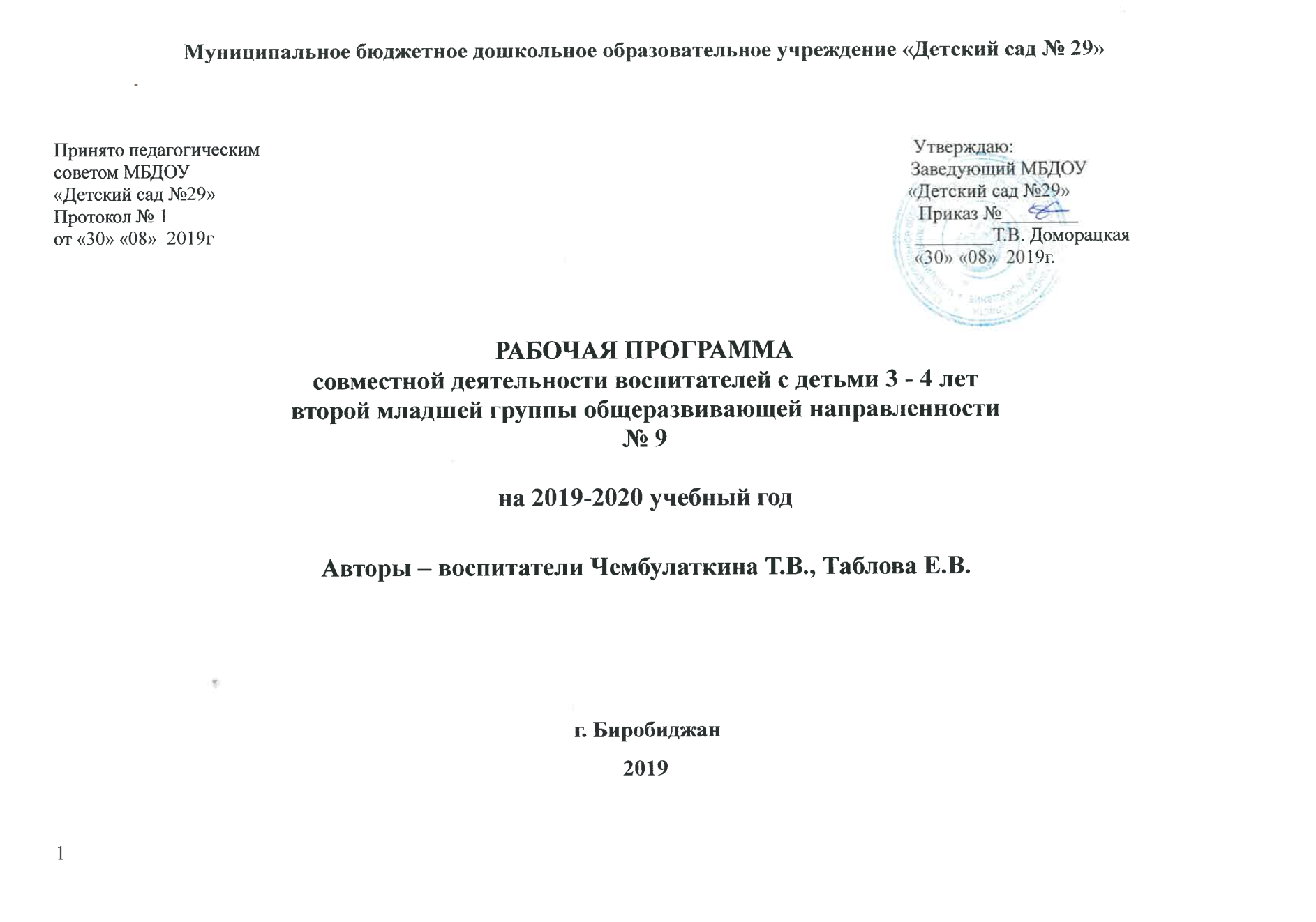 1. Целевой раздел.1.1. Пояснительная запискаНастоящая рабочая программа разработана на основе Основной образовательной  программы  МБДОУ «Детский сад № 29», в соответствии с введением в действие ФГОС ДО и с учетом примерной основной общеобразовательной программы дошкольного образования  «ОТ РОЖДЕНИЯ ДО ШКОЛЫ»  под ред. Н. Е. Вераксы, Т. С. Комаровой, М. А. Васильевой. — М.: МОЗАИКА-СИНТЕЗ, 2014г.Рабочая программа по развитию детей второй младшей группы обеспечивает разностороннее развитие детей в возрасте от 3 до 4 лет с учѐтом их возрастных и индивидуальных особенностей по основным направлениям - физическому, социально-коммуникативному, познавательному, речевому и художественно – эстетическому.Используются парциальные программы: «Знакомство с родным городом», Р.П. Комлева, 2017г. «Школа ПДДшек», Р. П. Комлева, 2017г. «Нетрадиционные техники по изобразительной деятельности в работе с дошкольниками», 2017г. Я.В. Дорошкова.Реализуемая программа строится на принципе личностно–развивающего и гуманистического характера взаимодействия взрослого с детьми.Данная программа разработана в соответствии со следующими нормативными документами:-Федеральный закон от 29 декабря 2012 г. N 273-ФЗ «Об образовании в Российской Федерации»;• приказ Министерства образования и науки Российской Федерации от 30 августа 2013 г. №1014 «Об утверждении Порядка организации и осуществления образовательной деятельности по основным общеобразовательным программам – образовательным программам дошкольного образования»;• приказ Министерства образования и науки Российской Федерации от 17 октября 2013 г. №1155 «Об утверждении федерального государственного образовательного стандарта дошкольного образования»;• постановление Главного государственного санитарного врача Российской Федерации от 15 мая 2013 года №26 «Об утверждении СанПиН 2.4.1.3049-13 «Санитарно эпидемиологические требования к устройству, содержанию и организации режима работы дошкольных образовательных организаций»;• Устав учреждения.1.2. Цели и задачи реализации ПрограммыЦель  Программы –  создание благоприятных условий для полноценного проживания ребенком дошкольного детства, формирование основ базовой культуры личности, всестороннее развитие психических и физических качеств в соответствии с возрастными и индивидуальными особенностями, подготовка к жизни в современном обществе, к обучению в школе, сохранению и укреплению здоровья детей, обеспечение безопасности жизнедеятельности дошкольника. Воспитание у дошкольников таких качеств, какпатриотизм, активная жизненная позиция, творческий подход в решении различных жизненных ситуаций, уважение к традиционным ценностям.В соответствии с целью все задачи Программы делятся на три блока:1.Задачи адаптации:Охрана и укреплениефизического и психического здоровья, эмоционального благополучия и своевременного всестороннего развития каждого ребенка;Обеспечение равных возможностей для полноценного развития каждого ребёнка в период дошкольного детства независимо от  пола, нации, языка, социального статуса, психофизиологических и других особенностей (в том числе ограниченных возможностей здоровья);2.Задачи социализации:Объединение обучения и воспитания в целостный образовательный процесс на основе духовно-нравственных и социокультурных ценностей и принятых в обществе правил и норм поведения в интересах человека, семьи, общества;Формирование общей культуры личности детей, в том числе ценностей здорового образа жизни, развитие их социальных, нравственных, эстетических, интеллектуальных, физических качеств, инициативности, самостоятельности и ответственности ребёнка, формирование предпосылок учебной деятельности; Формирование социальной компетенции ребёнка, осознания ребёнком самого себя как представителя человеческого рода, восприятия детьми мира предметов, формирование знаний о трудовой деятельности взрослых и т. д. через приобщение дошкольников к истории, культуре, социальной жизни родного города, области, края (а через него Отечества).3.Задачи самоутверждения:Создание благоприятных условий развития детей в соответствии с их возрастными   и   индивидуальными   особенностями   и   склонностями.   Развитие  способностей и творческого потенциала каждого ребёнка как субъекта отношений с самим собой, другими детьми, взрослыми и миром;Формирование познавательных интересов и действий ребенка в различных видах деятельности.1.3. Принципы и подходы к формированию Программы.Программа строится на основе принципов дошкольного образования, изложенных в ФГОС ДО.Методологические подходы к формированию Программы.В основу Программы положены идеи возрастного, личностного и деятельностногоподходов в воспитании, обучении и развитии детей дошкольного возраста.1.Возрастной подход, учитывающий, что психическое развитие на каждом возрастном этапе подчиняется определенным возрастнымзакономерностям, а также имеет свою специфику, отличную от другого возраста.2. Личностно-ориентированный подход:содействие и сотрудничество детей и взрослых, признание ребёнка полноценным участником (субъектом) образовательных отношений, разностороннее, свободное и творческое развитие каждого ребёнка, реализация их природного потенциала,  обеспечение комфортных, бесконфликтных и безопасных условий развития воспитанников.целостное развитие дошкольников и готовность личности к дальнейшему развитию,поддержка инициативы детей в различных видах деятельности,психологическая защищённость ребёнка, обеспечение эмоционального комфорта, создание условий для самореализации,развитие ребёнка в соответствии с его склонностями, интересами и возможностями, создание условий для воспитания и обучения каждого воспитанника с учётом индивидуальных особенностей его развития (дифференциация и индивидуализация).Все поведение ребенка определяется непосредственными и широкими социальными мотивами поведения и деятельности. В дошкольномвозрасте социальные мотивы поведения развиты еще слабо, а потому в этот возрастной период деятельность мотивируется в основном непосредственными мотивами. Исходя из этого, предлагаемая ребенку деятельность должна быть для него осмысленной, только в этом случае она будет оказывать на него развивающее воздействие.3. Деятельностный подход.В рамках деятельностного подхода деятельность наравне с обучением рассматривается как движущая сила психического развития. В каждом возрасте существует своя ведущая деятельность, внутри которой возникают новые виды деятельности, развиваются (перестраиваются) психические процессы и возникают личностные новообразования.Реализация этих идей предполагает и предусматривает:построение образовательного процесса на адекватных возрасту формах работы с детьми; основной формой работы с детьми дошкольного возраста и ведущим видом деятельности для них является игра;решение программных образовательных задач в совместной деятельности взрослого и детей и самостоятельной деятельности детей не только в рамках непосредственно образовательной деятельности, но и при проведении режимных моментов.Принципы, структурирующие Программу, и позволяющие реализовать поставленные цели и задачи:принцип развивающего образования предполагает, что образовательное содержание предъявляется ребенку с учетом его актуальных и потенциальных возможностей усвоения этого содержания и совершения им тех или иных действий, с учетом его интересов, склонностей и способностей. Данный принцип предполагает работу педагога в зоне ближайшего развития ребенка, что способствует развитию, т.е. реализации как явных, так и скрытых возможностей ребенка;принцип позитивной социализации ребенка предполагает освоение им в процессе сотрудничества с обучающим взрослым и сверстниками культурных норм, средств и способов деятельности, культурных образцов поведения и общения с другими людьми;принцип возрастной адекватности образования предполагает подбор педагогом содержания и методов дошкольного образования на основе законов возраста. Важно использовать все специфические детские деятельности, опираясь на особенности возраста и психологический анализ задач развития, которые должны быть решены в дошкольном возрасте. При этом необходимо следовать психологическим законам развития ребенка, учитывать его индивидуальные интересы, особенности и склонности;принцип личностно-ориентированного взаимодействия с детьми находится в центре образования детей дошкольного возраста. Способ межличностного взаимодействия — чрезвычайно важный компонент образовательной среды, определяется прежде всего тем, как строятся взаимоотношения между педагогами и детьми. Обычно воспитатели, анализирующие свое общение с детьми, акцентируют внимание на его содержании, т.е. на том, о чем они говорят с детьми, и упускают из виду форму общения, — как они это делают. Однако форма взаимодействия педагога с детьми не в меньшей степени, чем содержание, определяет личностно-ориентированный характер этого взаимодействия. В Программе заложено отношение к ребенку как к качественно отличному от взрослого, но равноценному партнеру: ребенок как личность равноценен взрослому, хотя и обладает специфически детскими возрастными и индивидуальными особенностями. В соответствии с этим воспитатели предоставляют детям право выбора и учитывают их интересы и потребности. Рассматривая детей как равноценных партнеров, воспитатель уважает в каждом из них право на индивидуальную точку зрения, самостоятельный выбор. Поэтому, общаясь с детьми, он предоставляет им не универсальный образец для подражания, а определенное поле выбора, т.е. диапазон одинаково принятых в культуре форм поведения, и каждый ребенок находит свой собственный, адекватный его индивидуальным особенностям стиль поведения. Тем самым, усвоение культурных норм не противоречит развитию у детей творческой и активной индивидуальности. Активность ребенка выходит далеко за пределы усвоения взрослого опыта и рассматривается как накопление личного опыта в процессе самостоятельного исследования и преобразования окружающего его мира;принцип индивидуализации образования в дошкольном возрасте предполагает:постоянное наблюдение, сбор данных о ребенке, анализ его деятельности и создание индивидуальных программ развития;помощь и поддержку ребенка в сложной ситуации;предоставление ребенку возможности выбора в разных видах деятельности, акцент на инициативность, самостоятельность и личностную активность».принципа интеграции образовательных областейпредполагает:построение образовательного материала в соответствии с возрастными возможностями и особенностями детей, спецификой и возможностями образовательных областей;принципкомплексно-тематического  построения образовательного процесса с учетом интеграции образовательных областей предполагает:построение всего образовательного процесса вокруг одной центральной темы дает большие возможности для развития детей. Темы помогают организовать информацию оптимальным способом. У дошкольников появляются многочисленные возможности для практики, экспериментирования, развития основных навыков, понятийного мышления. Выделение основной темы периода не означает, что абсолютно вся деятельность детей должна быть посвящена этой теме. Цель введения основной темы периода — интегрировать образовательную деятельность и избежать неоправданного дробления детской деятельности по образовательным областям. Тематический принцип построения образовательного процесса позволяет органично вводить региональные и культурные компоненты, учитывать специфику дошкольного учреждения;введение похожих тем в различных возрастных группах строится с учетом соблюдения преемственности между всеми возрастными дошкольными группами и между детским садом и начальной школой и обеспечивает достижение единства образовательных целей и преемственности в детском развитии на протяжении всего дошкольного возраста, органичное развитие детей в соответствии с их индивидуальными возможностями. Принципы реализации Рабочей Программы и Программы детского сада учитывают основные принципиальные положенияпримерной общеобразовательной программы дошкольного образования. 
1.4. Содержание психолого-педагогической работы по освоению детьми образовательных областей ориентировано на разностороннее развитие дошкольников с учетом их возрастных и индивидуальных особенностей по основным направлениям развития и образования детей: социально-коммуникативное развитие, познавательное развитие, речевое развитие, художественно-эстетическое развитие, физическое развитие.Программой предусмотрено (в соответствии с ФГОС ДО)дифференцирование образовательных областей на тематические модули и направлено на решение следующих задач:Образовательная область - «Социально-коммуникативное развитие». Социально-коммуникативное развитие направлено на усвоение норм и ценностей, принятых в обществе, включая моральные и нравственные ценности; развитие общения и взаимодействия ребенка с взрослыми и сверстниками; становление самостоятельности, целенаправленности и саморегуляции собственных действий; развитие социального и эмоционального интеллекта, эмоциональной отзывчивости, сопереживания, формирование готовности к совместной деятельности со сверстниками, формирование уважительного отношения и чувства принадлежности к своей семье и к сообществу детей и взрослых в Организации; формирование позитивных установок к различным видам труда и творчества; формирование основ безопасного поведения в быту, социуме, природе.Социализация:Задачи:- формировать положительную самооценку, уверенность в себе; - поддерживать доброжелательное отношение детей друг к другу, взаимодействие в разных видах деятельности; - развитие общения и взаимодействия ребенка с взрослыми, сверстниками, умение работать в группе; - формирование представлений о малой родине, Отечестве, о праздниках и традициях; - формирование представлений о Земле как общем доме, о природе, многообразии стран и народов мира; - усвоение норм и ценностей, принятых в обществе. Ребенок в семье и сообществе, патриотическое воспитание.      Образ Я.  Продолжать формировать элементарные представления о росте и развитии ребенка, изменении его социального статуса в связи с началом посещения детского сада. Постепенно формировать образ Я. Сообщать детям разнообразные, касающиеся непосредственно их сведения (ты мальчик, у тебя серые глаза, ты любишь играть и т.п.), в том числе сведения о прошлом (не умел ходить, говорить; ел из бутылочки) и о происшедших с ними изменениях (сейчас умеешь правильно вести себя за столом, рисовать, танцевать; знаешь «вежливые» слова). Формировать начальные представления о человеке, Формировать первичные гендерные представления (мальчики сильные, умелые; девочки нежные, женственные).Семья. Беседовать с ребенком о членах его семьи, закреплять умение называть их имена.Детский сад. Через вовлечение детей в жизнь группы продолжать нормировать чувство общности, значимости каждого ребенка для детского сада. Стимулировать детей (желательно привлекать и родителей) посильному участию в оформлении группы, созданию ее символики и традиций. Знакомить с традициями детского сада. Знакомить с правами (на игру, доброжелательное отношение, новые знания и др.) и обязанностями (самостоятельно кушать, одеваться, убирать игрушки и др.) детей в группе.Напоминать имена и отчества работников детского сада (музыкальный руководитель, медицинская сестра, заведующая, старший воспитатель и др.). Учить здороваться с педагогами и детьми, прощаться с ними.Родная страна. Дать первые представления о родной стране (название родного города, поселка). Знакомить с родной культурой, с изделиями (игрушками) народных мастеров. Побуждать детей рассказывать о том, где : ни гуляли в выходные дни (в парке, сквере, детском городке).Труд:      Задачи:- развитие социального интеллекта на основе разных форм организации трудового воспитания в ДОУ; - развитие готовности и способности к самообслуживанию, элементарному бытовому труду; - формирование позитивных установок к различным видам труда и творчества; - готовность к совместной трудовой деятельности со сверстниками; - становление самостоятельности, целенаправленности, саморегуляции действий в процессе разных форм и видов труда; - развитие уважительного отношения к труду взрослых. Самообслуживание, самостоятельность трудовое воспитание.Культурно-гигиенические навыки. Совершенствовать культурно-гигиенические навыки, формировать простейшие навыки поведения во время еды, умывания. Приучать детей следить за своим внешним видом; учить правильно пользоваться мылом, аккуратно мыть руки, лицо, уши; насухо вытираться после умывания, вешать полотенце на место, пользоваться расческой и носовым платком.Формировать элементарные навыки поведения за столом: умение правильно пользоваться столовой и чайной ложками, вилкой, салфеткой; не крошить хлеб, пережевывать пищу с закрытым ртом, не разговаривать с полным ртом.Самообслуживание.Учить детей самостоятельно одеваться и раздеваться в определенной последовательности (надевать и снимать одежду, расстегивать и застегивать пуговицы, складывать, вешать предметы одежды и т. п.). Воспитывать навыки опрятности, умение замечать непорядок в одежде и устранять его при небольшой помощи взрослых.Общественно-полезный труд. Формировать желание участвовать в посильном труде, умение преодолевать небольшие трудности. Побуждать детей к самостоятельному выполнению элементарных поручений: готовить материалы к занятиям (кисти, доски для лепки и пр.), после игры убирать на место игрушки, строительный материал. Приучать соблюдать порядок и чистоту в помещении и на участке детского сада. Во второй половине года начинать формировать у детей умения, необходимые при дежурстве по столовой (помогать накрывать стол к обеду: раскладывать ложки, расставлять хлебницы (без хлеба), тарелки, чашки и т. п.).Труд в природе. Воспитывать желание участвовать в уходе за растениями и животными в уголке природы и на участке: с помощью взрослого кормить рыб, птиц, поливать комнатные растения, растения на грядках, сажать лук, собирать овощи, расчищать дорожки от снега, счищать снег со скамеек.Уважение к труду взрослых. Формировать положительное отношение к труду взрослых. Рассказывать детям о понятных им профессиях (воспитатель, помощник воспитателя, музыкальный руководитель, врач, продавец, повар, шофер, строитель), расширять и обогащать представления о трудовых действиях, результатах труда. Воспитывать уважение к людям знакомых профессий. Побуждать оказывать помощь взрослым, воспитывать бережное отношение к результатам их труда.                                            Формы  работы  с детьми - образовательная область «Социально-коммуникативное развитие»Направление «Труд»Безопасность:      Задачи: - развивать способность ребенка к выбору безопасных способов деятельности и поведения; - формировать основы безопасного поведения в быту, социуме, природе; - развивать социальный интеллект, связанный с прогнозированием последствий действий, поведения; - развивать поведение в интересах человека, семьи, общества; - развитие эмоциональной отзывчивости, сопереживания, формирование готовности к оказанию взаимопомощи. Формирование основ безопасностиБезопасное поведение в природе.Формировать представления о простейших взаимосвязях в живой и неживой природе. Знакомить с правилами поведения в природе (не рвать без надобности растения, не ломать ветки деревьев, не трогать животных и др.).Безопасность на дорогах.Расширять ориентировку в окружающем пространстве. Знакомить детей с правилами дорожного движения. Учить различать проезжую часть дороги, тротуар, понимать значение зеленого, желтого и красного сигналов светофора. Формировать первичные представления о безопасном поведении на дорогах (переходить дорогу, держась за руку взрослого). Знакомить с работой водителя.Безопасность собственной жизнедеятельности. Знакомить с источниками опасности дома (горячая плита, утюг и др.). Формировать навыки безопасного передвижения в помещении (осторожно спускаться и подниматься по лестнице, держась за перила; открывать и закрывать двери, держась за дверную ручку). Формировать умение соблюдать правила в играх с мелкими предметами (не засовывать предметы в ухо, нос; не брать их в рот). Развивать умение обращаться за помощью к взрослым. Развивать умение соблюдать правила безопасности в играх с песком, водой, снегом.   Игровая деятельность.Сюжетно-ролевые игры.Учить детей проявлять интерес к игровым действиям сверстников; помогать играть рядом, не мешать друг другу. Учить выполнять несколько действий с одним предметом и переносить знакомые действия с одного объекта на другой; выполнять с помощью взрослого несколько игровых действий, объединенных сюжетной канвой. Содействовать желанию детей самостоятельно подбирать игрушки и атрибуты для игры, использовать предметы-заместители. Подводить детей к пониманию роли в игре. Формировать начальные навыки ролевого поведения; учить связывать сюжетные действия с ролью. Развивать предпосылки творчества. Подвижные игры. Развивать у детей желание играть вместе с воспитателем в подвижные игры с простым содержанием. Приучать к совместным играм небольшими группами. Поддерживать игры, в которых совершенствуются движения (ходьба, бег, бросание, катание).Театрализованные игры. Пробуждать интерес к театрализованной игре путем первого опыта общения с персонажем (кукла Катя показывает концерт), расширения контактов со взрослым (бабушка приглашает на деревенский двор). Побуждать детей отзываться на игры-действия со звуками (живой и неживой природы), подражать движениям животных и птиц под музыку, под звучащее слово (в произведениях малых фольклорных форм). Способствовать проявлению самостоятельности, активности в игре с персонажами-игрушками. Создавать условия для систематического восприятия театрализованных выступлений педагогического театра (взрослых).Дидактические игры. Обогащать в играх с дидактическим материалом чувственный опыт детей. Закреплять знания о величине, форме, цвете предметов. Учить собирать пирамидку (башенку) из 5–8 колец разной величины; ориентироваться в соотношении плоскостных фигур «Геометрической мозаики» (круг, треугольник, квадрат, прямоугольник); составлять целое из четырех частей (разрезных картинок, складных кубиков); сравнивать, соотносить, группировать, устанавливать тождество и различие однородных предметов по одному из сенсорных признаков (цвет, форма, величина).Проводить дидактические игры на развитие внимания и памяти («Чего не стало?» и т. п.); слуховой дифференциации («Что звучит?» и т. п.); тактильных ощущений, температурных различий («Чудесный мешочек», «Теплый — холодный», «Легкий — тяжелый» и т. п.); мелкой моторики руки (игрушки с пуговицами, крючками, молниями, шнуровкой и т. д.).Формы  работы  с детьми - образовательная область «Социально - коммуникативное развитие»Образовательная область - «Познавательное развитие».Познавательное развитие предполагает развитие интересов детей, любознательности и познавательной мотивации; формирование познавательных действий, становление сознания; развитие воображения и творческой активности; формирование первичных представлений о себе, других людях, объектах окружающего мира, о свойствах и отношениях объектов окружающего мира (форме, цвете, размере, материале, звучании, ритме, темпе, количестве, числе, части и целом, пространстве и времени, движении и покое, причинах и следствиях и др.), о малой родине и Отечестве, представлений о социокультурных ценностях нашего народа, об отечественных традициях и праздниках, о планете Земля какобщем доме людей, об особенностях ее природы, многообразии стран и народов мира.Формирование целостной картины мира:      Задачи:- формирование познавательного интереса и действий в различных видах деятельности; - формирование первичных представлений о себе, других людях, объектах окружающего мира (материал, звучание, ритм, темп); - формирование первичных представлений о времени и пространстве, планете Земля, особенностях ее природы, многообразии стран и народов; - поддержка детской инициативы и самостоятельности в познавательной деятельности; - формирование интеллектуальных качеств личности. Приобщение к социокультурным ценностям.Создавать условия для расширения представлений детей об окружающем мире. Расширять знания детей об общественном транспорте (автобус, поезд, самолет, теплоход). Расширять представления о правилах поведения в общественных местах. Формировать первичные представления о школе. Продолжать знакомить с культурными явлениями (театром, цирком, зоопарком, вернисажем), их атрибутами, людьми, работающими в них, правилами поведения. Дать элементарные представления о жизни и особенностях труда в городе и в сельской местности с опорой на опыт детей. Продолжать знакомить с различными профессиями (шофер, почтальон, продавец, врач и т. д.); расширять и обогащать представления о трудовых действиях, орудиях труда, результатах труда. Формировать элементарные представления об изменении видов человеческого труда и быта на примере истории игрушки и предметов обихода. Познакомить детей с деньгами, возможностями их использования.Исследования и эксперименты:      Задачи:-развивать познавательно-исследовательскую деятельность (исследования объектов окружающего мира и экспериментирование с ними); -организовывать виды деятельности, способствующие развитию мышления и воображения, творческой активности; -поддержка детской инициативы и самостоятельности в проектной деятельности. Развитие познавательно-исследовательской деятельности
Первичные представления об объектах окружающего мира.Формировать умение сосредоточивать внимание на предметах и явлениях предметно-пространственной развивающей среды; устанавливать простейшие связи между предметами и явлениями, делать простейшие обобщения.Учить определять цвет, величину, форму, вес (легкий, тяжелый) предметов; расположение их по отношению к ребенку (далеко, близко, высоко).Знакомить с материалами (дерево, бумага, ткань, глина), их свойствами (прочность, твердость, мягкость). Поощрять исследовательский интерес, проводить простейшие наблюдения. Учить способам обследования предметов, включая простейшие опыты (тонет — не тонет, рвется — не рвется). Учить группировать и классифицировать знакомые предметы (обувь — одежда; посуда чайная, столовая, кухонная).Сенсорное развитие.Продолжать развивать восприятие, создавать условия для ознакомления детей с цветом, формой, величиной, осязаемыми свойствами предметов (теплый, холодный, твердый, мягкий, пушистый и т.п.); развивать умение воспринимать звучание различных музыкальных инструментов, родной речи.Закреплять умение выделять цвет, форму, величину как особые свойства предметов; группировать однородные предметы по нескольким сенсорным признакам: величине, форме, цветуСовершенствовать навыки установления тождества и различия предметов по их свойствам: величине, форме, цвету. Подсказывать детям название формы (круглая, треугольная, прямоугольная и квадратная).Обогащать чувственный опыт детей и умение фиксировать его в речи.Совершенствовать восприятие детей, активно включая все органы чувств. Развивать образные представления.Продолжать показывать разные способы обследования предметов, активно включать движения рук по предмету и его частям.Дидактические игры.Подбирать предметы по цвету и величине (большие, средние и маленькие; 2–3 цветов), собирать пирамидку из уменьшающихся по размеру колец, чередуя в определенной последовательности 2–3 цвета; собирать картинку из 4–6 частей. В совместных дидактических играх учить детей выполнять постепенно усложняющиеся правила.     Приобщение к социокультурным ценностям.Продолжать знакомить детей с предметами ближайшего окружения, их назначением. Знакомить с театром через мини-спектакли и представления, а также через игры-драматизации по произведениям детской литературы. Знакомить с ближайшим окружением (основными объектами городской/поселковой инфраструктуры): дом, улица, магазин, поликлиника, парикмахерская.  Рассказывать детям о понятных им профессиях (воспитатель, помощник воспитателя, музыкальный руководитель, врач, продавец, повар, шофер, строитель), расширять и обогащать представления о трудовых действиях, результатах труда.Математическое развитие:Задачи:- формирование предпосылок к учебной деятельности; - формировании е первичных представлений о свойствах и отношениях объектов окружающего мира (форма, цвет, размер, количество,число, часть и целое, пространство и время, движение и покой, причины и следствия); - развитие интересов детей, любознательности и познавательной мотивации; - формирование познавательных действий, становление сознания. Формирование элементарных математических представленийКоличество.Развивать умение видеть общий признак предметов группы (все мячи — круглые, эти — все красные, эти — все большие и т. д.).Формировать умение составлять группы из однородных предметов и выделять из них отдельные предметы; различать понятия много, один, по одному, ни одного; находить один и несколько одинаковых предметов в окружающей обстановке; понимать вопрос «Сколько?»; при ответе пользоваться словами много, один, ни одного. Формировать умение сравнивать две равные (неравные) группы предметов на основе взаимного сопоставления элементов (предметов). Познакомить с приемами последовательного наложения и приложения предметов одной группы к предметам другой. Развивать умение понимать вопросы «Поровну ли?», «Чего больше (меньше)?»; отвечать на вопросы, пользуясь предложениями типа: «Я на каждый кружок положил грибок. Кружков больше, а грибов меньше» или «Кружков столько же, сколько грибов»Величина.Сравнивать предметы контрастных и одинаковых размеров; при сравнении предметов соизмерять один предмет с другим по заданному признаку величины (длине, ширине, высоте, величине в целом), пользуясь приемами наложения и приложения; обозначать результат сравнения слоями: длинный — короткий, одинаковые (равные) по длине, широкий — узкий, одинаковые (равные) по ширине, высокий - низкий, одинаковые (равные) по высоте, большой — маленький, одинаковые (равные) по величине.Форма. Познакомить детей с геометрическими фигурами: кругом, квадратом, треугольником. Учить обследовать форму этих фигур, используя зрение и осязание. Ориентировка в пространстве. Развивать умение ориентироваться в расположении частей своего тела и в соответствии с ними различать пространственные направления от себя: вверху — внизу, впереди — сзади (позади), справа — слева. Различать правую и левую руки.Ориентировка в пространстве. Развивать умение ориентироваться в расположении частей своего тела и в соответствии с ними различать пространственные направления от себя: вверху — внизу, впереди — сзади (позади), справа — слева; различать правую и левую руки.Ориентировка во времени.Учить ориентироваться в контрастных частях суток: день — ночь, утро — вечер.Ознакомление с миром природы.Расширять представления детей о растениях и животных. Продолжать знакомить с домашними животными и их детенышами, особенностями их поведения и питания.Знакомить детей с обитателями уголка природы: аквариумными рыбками и декоративными птицами (волнистыми попугайчиками, канарейками). Расширять представления о диких животных (медведь, лиса, белка, еж и др.). Познакомить с лягушкой.Учить наблюдать за птицами, прилетающими на участок (ворона, голубь, синица, воробей, снегирь), подкармливать их зимой.Расширять представления детей о насекомых (бабочка, майский жук, божья коровка, стрекоза).Развивать умение отличать и называть по внешнему виду', овощи (огурец, Знакомить с некоторыми растениями данной местности: с деревьями, цветущими травянистыми растениями (одуванчик, мать-и-мачеха).Знакомить с комнатными растениями (фикус, герань). Дать представления о том, что для роста растений нужны земля, вода и воздух.Знакомить с характерными особенностями следующих друг за другом времен года и теми изменениями, которые происходят в связи с этим в жизни и деятельности взрослых и детей. Дать представления о свойствах воды (льется, переливается, нагревается, охлаждается), песка (сухой — рассыпается, влажный — лепится), снега (холодный, белый, от тепла — тает). Формировать представления о простейших взаимосвязях, в живой и неживой природе. Знакомить с правилами поведения в природе (не рвать без надобности растения, не ломать ветки деревьев, не трогать животных и др.).Сезонные наблюденияОсень. Развивать умение замечать изменения в природе: становится холоднее, идут дожди, люди надевают теплые вещи, листья начинают изменять окраску и опадать, птицы улетают в теплые края. Расширять представления о том, что осенью собирают урожай овощей и фруктов. Развивать умение различать по внешнему виду, вкусу, форме наиболее распространенные овощи и фрукты и называть их. (помидор, морковь, репа), фрукты (яблоко, груша), ягоды (малина, смородина).Зима. Расширять представления о характерных особенностях зимней природы (холодно, идет снег; люди надевают зимнюю одежду).Организовывать наблюдения за птицами, прилетающими на участок, подкармливать их. Учить замечать красоту зимней природы: деревья в снежном уборе, пушистый снег, прозрачные льдинки и т.д. Побуждать участвовать в катании с горки на санках, лепке поделок из снега, украшении снежных построек.Весна. Продолжать знакомить с характерными особенностями весенней природы: ярче светит солнце, снег начинает таять, становится рыхлым, выросла трава, распустились листья на деревьях, появляются бабочки и майские жуки. Расширять представления детей о простейших связях в природе: стало пригревать солнышко — потеплело — появилась травка, запели птицы, люди заменили теплую одежду на облегченную.Показать, как сажают семена цветочных растений и овощей на грядки.Лето. Расширять представления о летних изменениях в природе: жарко, яркое солнце, цветут растения, люди купаются, появляются птенцы в гнездах. Дать детям элементарные знания о садовых и огородных растениях. Закреплять знания о том, что летом созревают многие фрукты, овощи и ягоды.Формы  работы  с детьми - образовательная область «Познавательное развитие»Образовательная область - «Речевое развитие».Речевое развитие включает владение речью как средством общения и культуры; обогащение активного словаря; развитие связной, грамматически правильной диалогической и монологической речи; развитие речевого творчества; развитие звуковой и интонационной культуры речи, фонематического слуха; знакомство с книжной культурой, детской литературой, понимание на слух текстов различных жанров детской литературы; формирование звуковой аналитико-синтетической активности как предпосылки обучения грамоте.Речевое общение:      Задачи: владение речью как средством общения;  обогащение активного словаря;  развитие связной, грамматически правильной диалогической и монологической речи;  развитие звуковой и интонационной культуры речи, фонематического слуха;  формирование звуковой аналитико-синтетической активности как предпосылки к обучению грамоте;  создание условий для выражения своих чувств и мыслей с помощью речи. Развитие речи.Развивающая речевая среда. Продолжать помогать детям общаться со знакомыми взрослыми и сверстниками посредством поручений (спроси, выясни, предложи помощь, поблагодари и т. п.), подсказывать детям образцы обращения к взрослым, зашедшим в группу («Скажите: „Проходите, пожалуйста"», «Предложите: „Хотите посмотреть...", «Спросите: „Понравились ли наши рисунки?" »). В быту, в самостоятельных играх помогать детям посредством речи взаимодействовать и налаживать контакты друг с другом («Посоветуй Мите перевозить кубики на большой машине», «Предложи Саше сделать ворота пошире», «Скажи: „Стыдно драться! Ты уже большой"»). Помогать детям доброжелательно общаться друг с другом. Продолжать приучать детей слушать рассказы воспитателя о забавных случаях из жизни. Формировать потребность делиться своими впечатлениями с воспитателями и родителями. Поощрять желание задавать вопросы воспитателю и сверстникам.Формирование словаря. На основе обогащения представлений о ближайшем окружении продолжать расширять и активизировать словарный запас детей. Уточнять названия и назначение предметов одежды, обуви, головных уборов, посуды, мебели, видов транспорта.Развивать умение различать и называть существенные детали и части предметов (у платья — рукава, воротник, карманы, пуговицы), качества (цвет и его оттенки, форма, размер), особенности поверхности (гладкая, пушистая, шероховатая), некоторые материалы и их свойства (бумага легко рвется и размокает, стеклянные предметы бьются, резиновые игрушки после сжимания восстанавливают первоначальную форму), местоположение (за окном, высоко, далеко, под шкафом). Обращать внимание детей на некоторые сходные по назначению предметы (тарелка — блюдце, стул — табурет, шуба — пальто — дубленка). Развивать умение понимать обобщающие слова (одежда, посуда, мебель, овощи, фрукты, птицы и т. п.); называть части суток (утро, день, вечер, ночь); называть домашних животных и их детенышей, овощи и фрукты.Звуковая культура речи. Совершенствовать умение детей внятно произносить в словах гласные (а, у, и, о, э) и некоторые согласные звуки (п — 6 — т — д — к — г; ф — в; т — с — з — ц). Развивать моторику рече-двигательного аппарата, слуховое восприятие, речевой слух и речевое дыхание, уточнять и закреплять артикуляцию звуков. Вырабатывать правильный темп речи, интонационную выразительность. Формировать умение отчетливо произносить слова и короткие фразы, говорить спокойно, с естественными интонациями.Грамматический строй речи. Совершенствовать умение детей согласовывать прилагательные с существительными в роде, числе, падеже; употреблять существительные с предлогами (в, на, под, за, около). Помогать употреблять в речи имена существительные в форме единственного и множественного числа, обозначающие животных и их детенышей (утка — утенок — утята); форму множественного числа существительных в родительном падеже (ленточек, матрешек, книг, груш, слив). Относиться к словотворчеству детей как к этапу активного овладения грамматикой, подсказывать им правильную форму слова. Помогать детям получать из нераспространенных простых предложений (состоят только из подлежащего и сказуемого) распространенные путем введения в них определений, дополнений, обстоятельств; составлять предложения с однородными членами («Мы пойдем в зоопарк и увидим слона, зебру и тиграм).Связная речь. Развивать диалогическую форму речи. Вовлекать детей в разговор во время рассматривания предметов, картин, иллюстраций; наблюдений за живыми объектами; после просмотра спектаклей, мультфильмов. Формировать умение вести диалог с педагогом: слушать и понимать заданный вопрос, понятно отвечать на него, говорить в нормальном темпе, v перебивая говорящего взрослого. Напоминать детям о необходимости говорить «спасибо», «здравствуйте», «до свидания», «спокойной ночи» (в семье, группе). Развивать инициативную речь детей во взаимодействиях с взрослыми и другими детьми. В целях развития инициативной речи, обогащения и уточнения представлений о предметах ближайшего окружения предоставлять детям для самостоятельного рассматривания картинки, книги, наборы предметов.Чтение художественной литературы:     Задачи: развитие речевого и литературного творчества на основе ознакомления с художественной литературой;  понимание на слух текстов различных жанров детской литературы;  способность к участию в проектной литературной деятельности;  способность к принятию собственных решений с опорой на опыт литературного образования. Читать знакомые, любимые детьми художественные произведения, рекомендованные Программой для первой младшей группы.Воспитывать умение слушать новые сказки, рассказы, стихи, следить за развитием действия, сопереживать героям произведения. Объяснять детям поступки персонажей и последствия этих поступков.Развивать умение с помощью воспитателя инсценировать и драматизировать небольшие отрывки из народных сказок.Повторять наиболее интересные, выразительные отрывки из прочитанного произведения, предоставляя детям возможность договаривать слова и несложные для воспроизведения фразы.Учить детей читать наизусть потешки и небольшие стихотворения.Продолжать формировать интерес к книгам. Регулярно рассматривать с детьми иллюстрации.Перечень литературы для чтения детямрусский фольклор. Песенки, потешки, заклички, «Пальчик-мальчик...», «Заинька, попляши...», «Ночь пришла,..», «Сорока, сорока...?, «Еду-еду к бабе, к деду...», «Тили-бом!Тили-бом!...»; «Как у нашего кота...», «Сидит белка на тележке...», «Ай, качи-качи-качи »...», «Жили у бабуси...», «Чики-чики-чикалочки...», «Кисонька-мурысенъка...», «Заря-заряница...»; «Травка-муравка.,.», «На улице три курицы...», «Тень, тень, потетень..», «Курочка-рябушечка...», «Дождик, дождик, пуще...», «Божья коровка..,», «Радуга-дуга...»,Сказки. «Колобок», обр. К. Ушинского; «Волк и козлята», обр. А. Н. Толстого; «Кот, петух и лиса», обр. М. Боголюбской; «Гуси-лебеди»; «Снегурочка и лиса»; «Бычок — черный бочок, белые копытца», обр. М. Булатова; «Лиса и заяц», обр. В. Даля; «У страха глаза велики», обр. М. Серовой; «Теремок», обр. Е. Чарушина.Фольклор народов мира. Песенки. «Кораблик», «Храбрецы», «Маленькие феи», «Три зверолова» англ., обр. С. Маршака; «Что за грохот», пер. с латыш. С. Маршака; «Купите лук...», пер. с шотл. Н. Токмаковой; «Разговор лягушек», «Несговорчивый удод», «Помогите!» пер. с чеш. С. Маршака.Сказки. «Рукавичка», «Коза-дереза» укр., обр. Е. Благининой; «Два жадных медвежонка», венг., обр. А. Краснова и В, Важдаева; «Упрямые козы», узб., обр. Ш. Сагдуллы; «У солнышка в гостях», пер, с словац. С. Могилевской и Л. Зориной; «Лиса-нянька», пер. с финск. Е. Сойни; «Храбрец-молодец», пер. с болг. Л. Грибовой; «Пых», белорус, обр. Н. Мялика; «Лесной мишка и проказница мышка», латыш., обр. Ю. Ванага, пер. Л. Воронковой; «Петух и лиса», пер. с шотл. М, Клягиной-Кондратьевой; «Свинья и коршун», сказка народов Мозамбика, пер. с португ. Ю. Чубкова.Произведения поэтов и писателей России. Поэзия. К. Бальмонт. «Осень»; А. Блок. «Зайчик»; А. Кольцов. «Дуют ветры...» (из стихотворения «Русская песня»); А. Плещеев. «Осень наступила...», «Весна» (в сокр.); А. Майков. «Колыбельная песня», «Ласточка примчалась... » (из новогреческих песен); А, Пушкин. «Ветер, ветер! Ты могуч!..», « Свет наш, солнышко!»,  «Месяц, месяц...» (из «Сказки о мертвой царевне и семи богатырях»); С. Черный. «Приставалка», «Про Катюшу»; С. Маршак. «Зоосад», «Жираф», «Зебры», «Белые медведи», «Страусенок», «Пингвин», « Верблюд», «Где обедал воробей» (из цикла «Детки в клетке»); «Тихая сказка», «Сказка об умном мышонке»; К. Чуковский.«Путаница», «Краденое солнце», «Мойдодыр», «Муха-цокотуха», «Ежики смеются», «Елка», « Айболит», «Чудо-дерево», «Черепаха»; С. Гродецкий, «Кто это?»; В.Берестов. «Курица с цыплятами», «Бычок»; Н. Заболоцкий. «Как мыши с котом воевали»; В. Маяковский. «Что такое хорошо и что такое плохо?», « Что ни страница — то слон, то львица»; К. Бальмонт, «Комарики-макарики»; П. Косяков. «Все она»; А. Барто, П. Барто. «Девочка чумазая»; С. Михалков. «Песенка друзей»; Э. Мошковская. «Жадина»; И. Токмакова. «Медведь».Проза. К. Ушинский. «Петушок с семьей», «Уточки», «Васька», «Лиса-Патрикеевна»; Т. Александрова. «Медвежонок Бурик»; Б. Житков. «Как мы ездили в зоологический сад», «Как мы в зоосад приехали», «Зебра», -Слоны», «Как слон купался» (из книги «Что я видел»); М. Зощенко. -Умная птичка»; Г. Цыферов. «Про друзей», «Когда не хватает игрушек» из книги «Про цыпленка, солнце и медвежонка»); К. Чуковский. «Так и не так»; Д. Мамин-Сибиряк. «Сказка про храброго Зайца — Длинные уши, косые глаза, короткий хвост»; Л. Воронкова. «Маша-растеряша», «Снег идет» (из книги «Снег идет»); Н. Носов «Ступеньки»; Д, Хармс. «Храбрый еж»; Л. Толстой. «Птица свила гнездо...»; «Таня знала буквы...»; «У Вари был чиж,..», «Пришла весна...»; В. Бианки. «Купание медвежат»; Ю. Дмитриев. «Синий шалашик»; С. Прокофьева. «Маша и Ойка», «Когда можно плакать», «Сказка о невоспитанном мышонке» (из книги «Машины сказки»); В. Сутеев. «Три котенка»; А. Н. Толстой. «Еж», «Лиса», «Петушки».Произведения поэтов и писателей разных стран. Поэзия. Е. Виеру. «Ежик и барабан», пер. с молд. Я. Акима; П. Воронько. -Хитрый ежик», пер. с укр. С. Маршака; Л. Милева. «Быстроножка и серая Одежка», пер. с болг. М. Маринова; А. Милн. «Три лисички», пер. с англ. Н. Слепаковой; Н. Забила. «Карандаш», пер. с укр. 3. Александровой; С. Капугикян. «Кто скорее допьет», «Маша не плачет» пер. с арм. Т. Спендиаровой; А. Босев. «Дождь», пер. с болг. И. Мазнина; «Поет зяблик», ~ер.сболг. И. Токмаковой; М. Карем. «Мой кот», пер. с франц. М. Кудиновой.Проза. Д. Биссет. «Лягушка в зеркале», пер, с англ. Н. Шерешевской; Л. Муур. «Крошка Енот и Тот, кто сидит в пруду», пер. с англ. О. Образцовой; Ч. Янчарский. «Игры», «Самокат» (из книги «Приключения Мишки Ушастика»), пер. с польск. В. Приходько; Е. Бехлерова. «Капустный лист», пер. с польск. Г. Лукина; А. Босев. «Трое», пер, с болг. В. Викторова; Б. Поттер. « Ухти-Тухти», пер. с англ. О. Образцовой; Й. Чапек. «Трудный день», «В ле-^», «Кукла Яринка» (из книги «Приключения песика и кошечки»), пер. . чешек. Г. Лукина; О. Альфаро. «Козлик-герой», пер. с исп. Т. Давитьянц; О. Панку-Яшь. «Покойной ночи, Дуку!», пер. с румын. М. Олсуфьева, «Не только в детском саду» (в сокр.), пер. с румын. Т. Ивановой.Примерный список для заучивания наизусть. «Пальчик-мальчик...», «Как у нашего кота...», «Огуречик, огуречик...», «Мыши водят хоровод.,.» — рус.нар. песенки; А. Барто. «Мишка», «Мячик», «Кораблик»; В. Берестов. «Петушки»; К. Чуковский. «Елка» (в сокр.); Е. Ильина. «Наша елка» (в сокр.); А. Плещеев. «Сельская песня»; Н. Саконская. «Где мой пальчик?».Формы  работы  с детьми - «Чтение   художественной  литературы»Формы  работы  с детьми - образовательная область «Речевое развитие»Образовательная область - «Художественно - эстетическое развитие». Художественно-эстетическое развитие предполагает развитие предпосылок ценностно-смыслового восприятия и понимания произведений искусства (словесного, музыкального, изобразительного), мира природы; становление эстетического отношения к окружающему миру; формирование элементарных представлений о видах искусства; восприятие музыки, художественной литературы, фольклора; стимулирование сопереживания персонажам художественных произведений; реализацию самостоятельной творческой деятельности детей (изобразительной, конструктивно-модельной, музыкальной и др.).Художественное творчество:     Задачи: формирование элементарных представлений об изобразительном искусстве и его жанрах;  формирование представлений о художественной культуре малой родины и Отечества, разных стран и народов мира;  развитие изобразительной деятельности (лепка, рисование, аппликация);  поддержка инициативы и самостоятельности в разных видах изобразительной деятельности и конструировании;  организация видов деятельности, способствующих художественно-эстетическому развитию. Приобщение к искусству.Развивать эстетическое восприятие; обращать внимание детей на красоту окружающих предметов (игрушки), объектов природы (растения, животные), вызывать чувство радости от их созерцания. Формировать интерес к занятиям изобразительной деятельностью. Развивать умение в рисовании, лепке, аппликации, изображать простые предметы и явления, передавая их образную выразительность. Включать в процесс обследования предмета движения обеих рук по предмету, охватывание его руками. Вызывать положительный эмоциональный отклик на красоту природы, произведения искусства (книжные иллюстрации, изделия народных промыслов, предметы быта, одежда). Развивать умение создавать как индивидуальные, так и коллективные композиции в рисунках, лепке, аппликации. Подводить детей к восприятию произведений искусства. Знакомить с элементарными средствами выразительности в разных видах искусства (цвет, звук, форма, движение, жесты), подводить к различению разных видов искусства через художественный образ. Готовить к посещению кукольного театра, выставке детских работ и т. д. Развивать интерес к произведениям народного и профессионального искусства, к литературе (стихи, песенки, потешки, проза), слушанию и исполнению музыкальных произведений, выделению красоты сезонных изменений в природе, предметах окружающей действительности (цвет, форма, величина: дом, ковер, посуда и т. п.).Эстетическая развивающая среда. Вызывать у детей радость от оформления группы: светлые стены, на окнах красивые занавески, удобная мебель, новые игрушки, в книжном уголке аккуратно расставлены книги с яркими картинками. Воспитывать стремление поддерживать чистоту и порядок в группе, чтобы было уютно и красиво. Знакомить с оборудованием и оформлением участка, подчеркивая его красоту, удобство для детей, веселую разноцветную окраску строений. Обращать внимание на различные растения, на их разнообразие и красоту.Развитие продуктивной деятельностиРисованиеПредлагать детям передавать в рисунках красоту окружающих предметов и природы (голубое небо с белыми облаками; кружащиеся на ветру и падающие на землю разноцветные листья; снежинки и т. п.). Совершенствовать умение правильно держать карандаш, фломастер, кисть, не напрягая мышц и не сжимая сильно пальцы. Добиваться свободного движения руки с карандашом и кистью во время рисования. Формировать умение набирать краску на кисть: аккуратно обмакивать ее всем ворсом в баночку с краской, снимать лишнюю краску о край баночки легким прикосновением ворса, хорошо промывать кисть, прежде чем набрать краску другого цвета. Приучать осушать промытую кисть о мягкую тряпочку или бумажную салфетку. Закреплять названия цветов (красный, синий, зеленый, желтый, белый, черный), познакомить с оттенками (розовый, голубой, серый). Обращать внимание на подбор цвета, соответствующего изображаемому предмету. Развивать умение ритмично наносить линии, штрихи, пятна, мазки (опадают с деревьев листочки, идет дождь, «снег, снег кружится, белая вся улица», «дождик, дождик, кап, кап, кап...»).Предлагать детям изображать простые предметы, рисовать прямые лишний (короткие, длинные) в разных направлениях, перекрещивать их (полоски, ленточки, дорожки, заборчик, клетчатый платочек и др.). Подводить детей к изображению предметов разной формы (округлая, прямоугольная) и предметов, состоящих из комбинаций разных форм и линий (неваляшка, снеговик, цыпленок, тележка, вагончик и др.).Формировать умение создавать несложные сюжетные композиции, повторяя изображение одного предмета (елочки на нашем участке, неваляшки гуляют) или изображая разнообразные предметы, насекомых и т.п. в траве ползают жучки и червячки; колобок катится по дорожке и др.). Развивать умение располагать изображения по всему листу.Декоративное рисование. Приобщать детей к декоративной деятельности: учить украшать дымковскими узорами силуэты игрушек, вырезанных воспитателем (птичка, козлик, конь и др.), и разных предметов (блюдечко, рукавички).ЛепкаФормировать интерес к лепке. Закреплять представления о свойствах глины, пластилина, пластической массы и способах лепки. Развивать умение раскатывать комочки прямыми и круговыми движениями, соединять концы получившейся палочки, сплющивать шар, сминая его ладонями обеих рук. Побуждать детей украшать вылепленные предметы, используя палочку с заточенным концом. Формировать умение создавать предметы, состоящие из 2-3 частей, соединяя их путем прижимания друг к другу. Закреплять умение аккуратно пользоваться глиной, класть комочки : вылепленные предметы на дощечку. Предлагать детям лепить несложные предметы, состоящие из нескольких частей (неваляшка, цыпленок, пирамидка и др.). Предлагать объединить вылепленные фигурки в коллективную композицию (неваляшки водят хоровод, яблоки лежат на тарелке и др.): Вызывать радость от восприятия результата своей и общей работы.АппликацияФормировать интерес к лепке. Закреплять представления о свойствах глины, пластилина, пластической массы и способах лепки. Развивать умение раскатывать комочки прямыми и круговыми движениями, соединять концы получившейся палочки, сплющивать шар, сминая его ладонями обеих рук. Побуждать детей украшать вылепленные предметы, используя палочку с заточенным концом. Формировать умение создавать предметы, состоящие из 2-3 частей, соединяя их путем прижимания друг к другу. Закреплять умение аккуратно пользоваться глиной, класть комочки : вылепленные предметы на дощечку. Предлагать детям лепить несложные предметы, состоящие из нескольких частей (неваляшка, цыпленок, пирамидка и др.). Предлагать объединить вылепленные фигурки в коллективную композицию (неваляшки водят хоровод, яблоки лежат на тарелке и др.): Вызывать радость от восприятия результата своей и общей работы.Музыка:Задачи: развитие музыкальной деятельности (восприятие музыки, понимание смысла муз.произведений, пение, музыкально-ритмические движения, игры на муз. инструментах);  формирование элементарных представлений о музыкальном искусстве и его жанрах;  реализация самостоятельной музыкальной деятельности, развития музыкального творчества;  формирование представлений о музыкальной сокровищнице малой родины и Отечества, разных стран и народов мира. Развитие музыкально-художественной деятельности, приобщение к музыкальному искусству.СлушаниеПриобщать детей к народной и классической музыке. Познакомить с тремя музыкальными жанрами: песней, танцем, маршем. Формировать эмоциональную отзывчивость на произведение, умение различать веселую и грустную музыку.Приучать слушать музыкальное произведение до конца, понимать характер музыки, узнавать и определять, сколько частей в произведении.Развивать способность различать музыкальные звуки по высоте в пределах октавы — септимы, замечать изменения в силе звучания мелодии громко, тихо).Совершенствовать умение различать звучание музыкальных игрушек, детских музыкальных инструментов (музыкальный молоточек, шарманка, погремушка, барабан, бубен, металлофон и др.).ПениеУчить выразительному пению. Способствовать развитию певческих навыков: петь без напряжения в диапазоне ре (ми) — ля (си), в одном темпе со всеми, чисто и ясно произносить слова, передавать характер песни (весело, протяжно, ласково, напевно).Песенное творчествоРазвивать желание детей петь и допевать мелодии колыбельных песен на слог «баю-баю» и веселых мелодий на слог «ля-ля». Формировать навыки сочинительства веселых и грустных мелодий по образцу.Музыкально-ритмические движенияФормировать умение двигаться в соответствии с двухчастной формой музыки и силой ее звучания (громко, тихо); реагировать на начало звучания музыки и ее окончание. Развивать умение маршировать вместе со всеми и индивидуально, бегать легко, в умеренном и быстром темпе под музыку. Улучшать качество исполнения танцевальных движений: притопывать переменно двумя ногами и одной ногой. Развивать умение кружиться в парах, выполнять прямой галоп, двигаться под музыку ритмично и согласно темпу и характеру музыкального произведения, с предметами, игрушками и без них. Способствовать развитию навыков выразительной и эмоциональной передачи игровых и сказочных образов: идет медведь, крадется кошка, бегают мышата, скачет зайка, ходит петушок, клюют зернышки цыплята, летают птички и тРазвитие танцевально-игрового творчестваСтимулировать самостоятельное выполнение танцевальных движений под плясовые мелодии. Формировать навыки более точного выполнения движений, передающих характер изображаемых животных.Игра на детских музыкальных инструментахЗнакомить детей с некоторыми детскими музыкальными инструментами: дудочкой, металлофоном, колокольчиком, бубном, погремушкой, барабаном, а также их звучанием. Формировать умение подыгрывать на детских ударных музыкальных инструментах.Примерный музыкальный репертуарСлушание «Грустный дождик», «Вальс», муз. Д. Кабалевского; «Листопад», муз. Т. Попатенко; «Осенью», муз. С. Майкапара; «Марш», муз. М, Журбина; «Плясовая», рус.нар. мелодия; «Ласковая песенка», муз. М. Раухвергера, сл. Т. Мираджи. «Колыбельная», муз. С. Разаренова; «Плакса», «Злюка» и «Резвушка», муз. Д. Кабалевского; «Солдатский марш», муз. Р. Шумана; «Елочка», муз. М. Красева; «Мишка с куклой пляшут полечку», муз. М. Качурбиной; «Марш», муз. Ю. Чичкова; «Весною», муз. С. Майкапара; «Подснежники», муз. В. Калинникова; «Зайчик», муз. Л. Лядовой; «Медведь», муз. Е. Тиличеевой; «Резвушка» и «Капризуля», муз. В. Волкова; «Дождик», муз. Н. Любарского; «Воробей», муз. А. Руббах; «Игра в лошадки», муз. П. Чайковского; «Марш», муз. Д. Шостаковича; «Дождик и радуга», муз. С. Прокофьева; «Со вьюном я хожу», рус.нар. песня; «Есть у солнышка друзья», муз. Е. Тиличеевой, сл. Е. Каргановой; «Лесные картинки», муз. Ю. Слонова; рус.плясовые мелодии по усмотрению музыкального руководителя; колыбельные песни.Пение Упражнения на развитие слуха и голоса. «Лю-лю, бай», рус, нар.колыбельная; «Колыбельная», муз. М. Раухвергера; «Я иду с цветами», муз. Е. Тиличеевой, сл. Л. Дымовой; «Маме улыбаемся», муз. В. Агафонникова, сл. 3. Петровой; пение народной потешки«Солнышко-ведрышко», муз. В. Карасевой, сл. народные; «Солнышко», укр. нар.мелодия, обраб. Н. Метлова, сл. Е. Переплетчиковой;«Дождик», рус. нар. закличка; «Тише, тише», муз. М. Сребковой, сл. О. Высотской.Песни. «Петушок» и «Ладушки» рус.нар. песни; «Зайчик», рус. нар. песня, обр. Н. Лобачева; «Осенью», укр. нар. мелодия, обр. Н. Метлова, сл. Н. Плакиды; «Осенняя песенка», муз. Ан. Александрова, сл. Н. Френкель; «Зима», муз. В. Карасевой, сл. Н. Френкель; «Наша елочка», муз. М. Красева, сл. М. Клоковой; «Плачет котик», муз. М. Пархаладзе; «Прокати, лошадка, нас», муз. В. Агафонникова и К. Козыревой, сл. И. Михайловой; «Маме в день 8 Марта», муз. Е Тиличеевой, сл. М. Ивенсен; «Маме песенку пою», чуз. Т. Попатенко, сл. Е. Авдиенко; «Гуси», рус.нар. песня, обраб. Н. Метлова; «Зима прошла», муз. Н. Метлова, сл. М. Клоковой; «Машина», муз. Т. Попатенко, сл. Н. Найденовой; «Цыплята», муз. А. Филиппенко, сл. Т. Волгиной; «Игра с лошадкой», муз. И. Кишко, сл. В. Кукловской; «Мы умеем чисто мыться», муз. М. Иорданского, сл. О. Высотской; «Пастушок», муз. Н. Преображенского; «Птичка», муз. М. Раухвергера, сл. А. Барто; «Веселый музыкант», муз. А. Филиппенко, сл. Т. Волгиной.Песенное творчество «Бай-бай, бай-бай», «Лю-лю, бай», рус.нар. колыбельные; «Человек идет», муз. М. Лазарева, сл. Л. Дымовой; «Как тебя зовут?», «Спой колыбельную», «Ахтыкотенька-коток», рус.нар.колыбельная; «Закличка солнца», сл. .;р., обраб. И. Лазарева и М. Лазарева; «Петух и кукушка», муз. М. Лазарева, Л. Дымовой; придумывание колыбельной мелодии и плясовой мелодии.Музыкально-ритмические движения Игровые упражнения. «Ладушки», муз. Н. Римского-Корсакова; Марш», муз. Э. Парлова; «Кто хочет побегать?», лит.нар. мелодия, обраб. Л. Вишкаревой; ходьба и бег под музыку «Марш и бег» Ан. Александрова; «Скачут лошадки», муз. Т. Попатенко; «Шагаем как физкультурники», муз. Т. Ломовой; «Топатушки», муз. М. Раухвергера; «Птички летают», муз. Л. Банниковой; перекатывание мяча под музыку Д. Шостаковича (вальс-шутка); бег с хлопками под музыку Р. Шумана (игра в жмурки); «Поезд», «уз. Л. Банниковой; «Упражнение с цветами», муз. А. Жилина «Вальс».Этюды драматизации. «Смело идти и прятаться», муз. И. Беркович -Марш»); «Зайцы и лиса», муз. Е. Вихаревой; «Медвежата», муз. М. Красева, сл. Н. Френкель; «Птички летают», муз. Л. Банникова; -Птички», муз. Л. Банниковой, «Жуки», венгер. нар.мелодия, обраб. Л. Вишкарева; «Мышки», муз. Н. Сушена.Игры. «Солнышко идождик», муз. М. Раухвергера, сл. А. Барто; «Жмурки : Мишкой», муз. Ф. Флотова; «Где погремушки?», муз. Ан. Александрова; «Прятки», рус.нар. мелодия; «Заинька, выходи», муз. Е. Тиличеевой; «Игра луклой», муз. В. Карасевой; «Ходит Ваня», рус.нар. песня, обр. Н. Метлова; Лгра с погремушками», финская нар. мелодия; «Заинька», муз. А. Лядова; Лрогулка», муз. И. Пахельбеля и Г. Свиридова; «Игра с цветными флажками», рус.нар. мелодия; «Бубен», муз. М. Красева, сл. Н. Френкель.Хороводы и пляски. «Пляска с погремушками», муз.и сл. В. Антоновой; «Пальчики и ручки», рус. нар. мелодия, обраб. М. Раухвергера; пляска с воспитателем под рус.нар. мелодию «Пойду ль, выйду ль я», обраб. Т. Попатенко; танец с листочками под рус.нар. плясовую мелодию; «Пляска : листочками», муз. Н. Китаевой, сл. А. Ануфриевой, «Танец около елки», муз. Р. Равина, сл. П. Границыной; танец с платочками под рус.нар. мелодию; «По улице мостовой», рус. нар. мелодия, обр. Т. Ломовой; танец с куклами под укр. нар. мелодию, обраб. Н. Лысенко; «Маленький танец», муз. Н. Александровой; «Греет солнышко теплее», муз. Т. Вилькорейской, сл. О. Высотской; «Помирились», муз. Т. Вилькорейской; «Ай ты дудочка-дуда», муз. М. Красева, сл. М. Чарной; «Поезд», муз. Н. Метлова, сл. И. Плакиды; «Плясовая», муз. Л. Бирнова, сл. А. Кузнецовой; «Парный танец», рус.нар. мелодия «Архангельская мелодия».Характерные танцы. «Танец снежинок», муз. Бекмана; «Фонарики», муз. Р. Рустамова; «Танец Петрушек», латв. нар.полька; «Танец зайчиков», рус. нар. мелодия; «Вышли куклы танцевать», муз. В. Витлина; повторение всех танцев, выученных в течение учебного года.Развитие танцевально-игрового творчеств «Пляска», муз. РРустамова; «Зайцы», муз. Е. Тиличеевой; «Веселые ножки», рус.нар. мелодия, обраб. В. Агафонникова; «Волшебные платочки», рус.нар. мелодия, обраб. Р. Рустамова.Музыкально-дидактические игры Развитие звуковысотного слуха. «Птицы и птенчики?, «Веселые матрешки», «Три медведя». Развитие ритмического слуха. «Кто как идет?», «Веселые дудочки». Развитие тембрового и динамического слуха, «Громко —тихо», «Узнай свой инструмент», «Колокольчики». Определение жанра и развитие памяти. «Что делает кукла?», «Узнай и слой песню по картинке». Подыгрывание на детских ударных музыкальных инструментах. Народные мелодии.Конструктивно-модельная деятельность.Подводить детей к простейшему анализу созданных построек. Совершенствовать конструктивные умения, учить различать, называть и использовать основные строительные детали (кубики, кирпичики, пластины, цилиндры, трехгранные призмы), сооружать новые постройки, используя полученные ранее умения (накладывание, приставление, прикладывание), использовать в постройках детали разного цвета. Вызывать чувство радости при удавшейся постройке. Учить располагать кирпичики, пластины вертикально (в ряд, по кругу, по периметру четырехугольника), ставить их плотно друг к другу, на определенном расстоянии (заборчик, ворота). Побуждать детей к созданию вариантов конструкций, добавляя другие детали (на столбики ворот ставить трехгранные призмы, рядом со столбами — кубики и др.). Изменять постройки двумя способами: заменяя одни детали другими или надстраивая их в высоту, длину (низкая и высокая башенка, короткий и длинный поезд). Развивать желание сооружать постройки по собственному замыслу. Продолжать учить детей обыгрывать постройки, объединять их по сюжету: дорожка и дома — улица; стол, стул, диван — мебель для кукол. Приучать детей после игры аккуратно складывать детали в коробки.Формы  работы  с детьми - образовательная область «Художественно   эстетическое развитие».Направление «Музыка»Формы  работы  с детьми -  образовательная область «Художественно-эстетическое развитие».  Художественное творчество.Образовательная область - «Физическое развитие».Физическое развитие включает приобретение опыта в следующих видах деятельности детей: двигательной, в том числе связанной с выполнением упражнений, направленных на развитие таких физических качеств, как координация и гибкость; способствующих правильному формированию опорно-двигательной системы организма, развитию равновесия, координации движения, крупной и мелкой моторики обеих рук, а также с правильным, не наносящем ущерба организму, выполнением основных движений (ходьба, бег, мягкие прыжки, повороты в обе стороны), формирование начальных представлений о некоторых видах спорта, овладение подвижными играми с правилами; становление целенаправленности и саморегуляции в двигательной сфере; становление ценностей здорового образа жизни, овладение его элементарными нормами и правилами (в питании, двигательном режиме, закаливании, при формировании полезных привычек и др.).Здоровье:      Задачи:- обеспечить равные возможности для полноценного развития каждого ребенка; - охранять и укреплять физическое и психическое здоровье детей, их эмоциональное благополучие; - создавать условия для правильного формирования всех систем организма; - формировать ценности здорового образа жизни, овладевать элементарными нормами и правилами; - оказывать помощь родителям в охране и укреплении здоровья детей (физического и психического). Формирование начальных представлений о здоровом образе жизниРазвивать умение детей различать и называть органы чувств (глаза, рот, нос, уши), дать представление об их роли в организме и о том, как их беречь и ухаживать за ними.Дать представления о полезной и вредной пище; об овощах и фруктах, молочных продуктах, полезных для здоровья человека. Дать представление о том, что утренняя зарядка, игры, физические упражнения вызывают хорошее настроение; с помощью сна восстанавливаются силы.Познакомить детей с упражнениями, укрепляющими различные органы и системы организма. Дать представление о необходимости закаливания. Дать представление о ценности здоровья; формировать желание вести здоровый образ жизни.Воспитывать бережное отношение к своему телу, своему здоровью, здоровью других детей.Формировать умение сообщать о самочувствии взрослым, избегать ситуаций, приносящих вред здоровью, осознавать необходимость лечения.Формировать потребность в соблюдении навыков гигиены и опрятности в повседневной жизни.Сохранение и укрепление физического и психического здоровья детейПродолжать укреплять и охранять здоровье детей, создавать условия для систематического закаливания организма, формирования и совершенствования основных видов движений. Осуществлять постоянный контроль за выработкой правильной осанки. Осуществлять под руководством медицинского персонала комплекс закаливающих процедур с использованием различных природных факторов (воздух, солнце, вода). Обеспечивать в помещении оптимальный температурный режим, регулярное проветривание.Приучать детей находиться в помещении в облегченной одежде. Обеспечивать их пребывание на воздухе в соответствии с режимом дня.Ежедневно проводить утреннюю гимнастику продолжительностью 5-6 минут. При наличии условий организовывать обучение детей плаванию.Воспитание культурно-гигиенических навыковСовершенствовать культурно-гигиенические навыки, формировать простейшие навыки поведения во время еды, умывания.Приучать детей следить за своим внешним видом. Продолжать формировать умение правильно пользоваться мылом, аккуратно мыть руки, лицо, уши; насухо вытираться после умывания, вешать полотенце на место, пользоваться расческой и носовым платком.Формировать элементарные навыки поведения за столом: правильно пользоваться столовой и чайной ложками, вилкой, салфеткой; не крошить хлеб, пережевывать пищу с закрытым ртом, не разговаривать с полным ртом.Физическая культура:      Задачи:- овладение основными движениями; - развитие крупной и мелкой моторики; - поддержка инициативы и самостоятельности детей в двигательной деятельности; - формирование интереса к участию в подвижных играх и соревнованиях; формирование физических качеств (выносливость, гибкость, ловкость и др.) Физическая культура.Развитие физических качеств, накопление и обогащение двигательного опыта.Развивать умение ходить и бегать свободно, не шаркая ногами, не опуская голову, сохраняя перекрестную координацию движений рук и ног. Приучать действовать совместно. Формировать умение строиться в колонну по одному, шеренгу, круг, находить свое место при построениях.Формировать умение сохранять правильную осанку в положениях сидя, стоя, в движении, при выполнении упражнений в равновесии.Формировать умение соблюдать элементарные правила, согласовывать движения, ориентироваться в пространстве.Продолжать развивать разнообразные виды движений, совершенствовать основные движения. Развивать навыки лазанья, ползания; ловкость, выразительность и красоту движений.Вводить в игры более сложные правила со сменой видов движений.Развивать умение энергично отталкиваться двумя ногами и правильно приземляться в прыжках с высоты, на месте и с продвижением вперед; принимать правильное исходное положение в прыжках в длину и высоту с места; в метании мешочков с песком, мячей диаметром 15-20 см.Закреплять умение энергично отталкивать мячи при катании, бросании; ловить мяч двумя руками одновременно.Обучать хвату за перекладину во время лазанья. Закреплять умение ползать.Формирование потребности в двигательной активности и физическом совершенствованииПоощрять участие детей в совместных играх и физических упражнениях.Воспитывать интерес к физическим упражнениям, учить пользоваться физкультурным оборудованием в свободное время.Способствовать формированию у детей положительных эмоций, активности в самостоятельной двигательной деятельности.Формировать желание и умение кататься на санках, трехколесном велосипеде, лыжах.Развивать умение самостоятельно садиться на трехколесный велосипед, кататься на нем и слезать с него.Развивать умение надевать и снимать лыжи, ходить на них, ставить лыжи на место.Развивать умение реагировать на сигналы «беги», «лови», «стой» и др.; выполнять правила в подвижных играх.Развивать самостоятельность и творчество при выполнении физических упражнений, в подвижных играх. Организовывать подвижные игры с правилами. Поощрять самостоятельные игры детей с каталками, автомобилями, тележками, велосипедами, мячами, шарами.Перечень основных движений,  спортивных игр и упражнений.Основные движенияХодьба. Ходьба обычная, на носках, с высоким подниманием колена, в колонне по одному, по два (парами); в разных направлениях: по прямой, по кругу, змейкой (между предметами), врассыпную. Ходьба с выполнением заданий (с остановкой, приседанием, поворотом). Ходьба по прямой дорожке (ширина 15-20 см, длина 2-2,5 м), по доске, гимнастической скамейке, бревну, приставляя пятку одной ноги к носку другой; ходьба по ребристой доске, с перешагиванием через предметы, рейки, по лестнице, положенной на пол. Ходьба по наклонной доске (высота 30-35 см). Медленное кружение в обе стороны.Бег. Бег обычный, на носках (подгруппами и всей группой), с одного края площадки на другой, в колонне по одному, в разных направлениях: по прямой, извилистой дорожкам (ширина 25-50 см, длина 5-6 м), по кругу, змейкой, врассыпную; бег с выполнением заданий (останавливаться, убегать от догоняющего, догонять убегающего, бежать по сигналу в указанное место), бег с изменением темпа (в медленном темпе в течение 50-60 секунд, в быстром темпе на расстояние 10 м).Катание, бросание, ловля, метание. Катание мяча (шарика) друг другу, между предметами, в воротца (ширина 50-60 см). Метание на дальность правой и левой рукой (к концу года на расстояние 2,5-5 м), в горизонтальную цель двумя руками снизу, от груди, правой и левой рукой (расстояние 1,5-2 м), в вертикальную цель (высота центра мишени 1,2 м) правой и левой рукой (расстояние 1-1,5 м). Ловля мяча, брошенного воспитателем (расстояние 70-100 см). Бросание мяча вверх, вниз, об пол (землю), ловля его (2-3 раза подряд).Ползание, лазанье. Ползание на четвереньках по прямой (расстояние 6 м), между предметами, вокруг них; подлезание под препятствие (высота 50 см), не касаясь руками пола; пролезание в обруч; перелезание через бревно. Лазанье по лесенке-стремянке, гимнастической стенке (высота 1,5 м).Прыжки. Прыжки на двух ногах на месте, с продвижением вперед (расстояние 2-3 м), из кружка в кружок, вокруг предметов, между ними, прыжки с высоты 15-20 см, вверх с места, доставая предмет, подвешенный выше поднятой руки ребенка; через линию, шнур, через 4-6 линий (поочередно через каждую); через предметы (высота 5 см); в длину с места через две линии (расстояние между ними 25-30 см); в длину с места на расстояние не менее 40 см.Групповые упражнения с переходами. Построение в колонну по одному, шеренгу, круг; перестроение в колонну по два, врассыпную; размыкание и смыкание обычным шагом; повороты на месте направо, налево переступанием.Ритмическая гимнастика. Выполнение разученных ранее общеразвивающих упражнений и циклических движений под музыку.Общеразвивающие  упражненияУпражнения для кистей рук, развития и укрепления мышц плечевого пояса. Поднимать и опускать прямые руки вперед, вверх, в стороны (одновременно, поочередно). Перекладывать предметы из одной руки в другую перед собой, за спиной, над головой. Хлопать в ладоши перед собой и отводить руки за спину. Вытягивать руки вперед, в стороны, поворачивать их ладонями вверх, поднимать и опускать кисти, шевелить пальцами.Упражнения для развития и укрепления мышц спины и гибкости позвоночника. Передавать мяч друг другу над головой вперед-назад, с поворотом в стороны (вправо-влево). Из исходного положения сидя: поворачиваться положить предмет позади себя, повернуться и взять его), наклониться, подтянуть ноги к себе, обхватив колени руками. Из исходного положения лежа на спине: одновременно поднимать и опускать ноги, двигать ногами, как при езде на велосипеде. Из исходного положения лежа на животе: сгибать и разгибать ноги (поочередно и вместе), поворачиваться со спины на живот и обратно; прогибаться, приподнимая плечи, разводя руки в стороны.Упражнения для развития и укрепления мышц брюшного пресса и ног. Подниматься на носки; поочередно ставить ногу на носок вперед, назад, в сторону. Приседать, держась за опору и без нее; приседать, вынося руки вперед; приседать, обхватывая колени руками и наклоняя голову. Поочередно поднимать и опускать ноги, согнутые в коленях. Сидя захватывать пальцами ног мешочки с песком. Ходить по палке, валику (диаметр 6-8 см) приставным шагом, опираясь на них серединой ступни.Спортивные упражненияКатание на санках. Катать на санках друг друга; кататься с невысокой горки.Скольжение. Скользить по ледяным дорожкам с поддержкой взрослых.Ходьба на лыжах. Ходить по ровной лыжне ступающим и скользящим шагом; делать повороты на лыжах переступанием.Катание на велосипеде. Кататься на трехколесном велосипеде по прямой, по кругу, с поворотами направо, налево.Подвижные игрыС бегом. «Бегите ко мне!», «Птички и птенчики», «Мыши и кот», «Бегите к флажку!», «Найди свой цвет», «Трамвай», «Поезд», «Лохматый пес», «Птички в гнездышках».С прыжками. «По ровненькой дорожке», «Поймай комара», «Воробышки и кот», «С кочки на кочку».С подлезанием и лазаньем. «Наседка и цыплята», «Мыши в кладовой», «Кролики». С бросанием и ловлей. «Кто бросит дальше мешочек», «Попади в круг», «Сбей кеглю», «Береги предмет».На ориентировку в пространстве. «Найди свое место», «Угадай, кто и где кричит», «Найди, что спрятано».Формы работы  с детьми - образовательная область «Физическое развитие»Формы  работы  с детьми  -  «Здоровье»1.5. Значимые для разработки и реализации рабочей программы характеристики.Возрастные и индивидуальные особенности детей второй младшей группы общеразвивающей направленности. «Физическое  развитие»Дети в группе  владеют  основными  жизненно  важными   движениями  (ходьба,  бег,  лазание,  действия  с  предметами).  Возникает  интерес  к  определению  соответствия  движений  образцу.  Дети  испытывают  свои  силы  в  более  сложных  видах  деятельности, но  вместе  с  тем  им  свойственно  неумение  соизмерять  свои  силы  со  своими  возможностями.Моторика  выполнения  движений  характеризуется  более  или  менее  точным  воспроизведением  структуры  движения,  его фаз, направления  и  т.д.  Не все могут  без  остановки  пройти  по  гимнастической  скамейке,  руки  в  стороны;  ударять мяч  об  пол  и  ловить  его  двумя  руками  (3  раза  подряд);  перекладывать  по  одному  мелкие  предметы  с  поверхности  стола  в  небольшую  коробку  (правой  рукой).Не  развита  самооценка  при  выполнении  физических  упражнений,   дети  ориентируются  в значительной  мере  на  оценку  воспитателя.85%  детей  владеют  элементарными  гигиеническими  навыками  самообслуживания (самостоятельно  и  правильно  моют  руки  с  мылом  после  прогулки,  игр,  туалета.  Аккуратно  пользуются  туалетом:  туалетной  бумагой,  не  забывает  спускать  воду  из  бачка  для  слива.  При  приеме  пищи  98% пользуются  ложкой, салфеткой. Умеют  пользоваться носовым  платком. Не все могут  самостоятельно  устранить  беспорядок  в  одежде,  прическе,  пользуясь  зеркалом,  расческой).«Социально-коммуникативное  развитие»К трем годам ребенок достигает определенного уровня социальной компетентности: он проявляет интерес к другому человеку, испытывает доверие к нему, стремится к общению и взаимодействию со взрослыми и сверстниками. У ребенка возникают личные симпатии, которые проявляются в желании поделиться игрушкой, оказать помощь, утешить. Ребенок испытывает повышенную потребность в эмоциональном контакте со взрослыми, ярко выражает свои чувства - радость, огорчение, страх, удивление, удовольствие и др. Для налаживания контактов с другими людьми использует речевые и неречевые (взгляды, мимика, жесты, выразительные позы и движения) способы общения. Осознает свою половую принадлежность («Я мальчик», «Я девочка»),  («Я сам», «Я могу»). Взаимодействие и общение детей  имеют поверхностный характер, отличаются ситуативностью, неустойчивостью, кратковременностью, чаще всего инициируются взрослым.Для детей группы характерна  игра рядом. В игре дети выполняют отдельные игровые действия, носящие условный характер. Роль осуществляется фактически, но не называется. Сюжет игры - цепочка из 2х действий; воображаемую ситуацию удерживает взрослый. К 4м годам дети могут объединяться по 2-3 человека, для разыгрывания простейших сюжетно-ролевых игр. Игровые действия взаимосвязаны, имеют четкий ролевой характер. Роль называется, по ходу игры дети могут менять роль. Игровая цепочка состоит из 3-4 взаимосвязанных действий. Дети самостоятельно удерживают воображаемую ситуацию.«Речевое  развитие»Общение  детей  ситуативно,  инициируется  взрослым, неустойчиво, кратковременно. Осознают  свою  половую  принадлежность. Новая  форма  общения  со  взрослым  включена  в  совместную  со  взрослым  познавательную  деятельность.Осуществляется переход от исключительного господства ситуативной (понятной только в конкретной обстановке) речи к использованию и ситуативной, и контекстной (свободной от наглядной ситуации) речи.  Овладение  родным  языком  характеризуется  использованием  основных  грамматических  категорий  (согласование,  употребление  их  по  числу, времени  и  т.д.,  хотя  отдельные  ошибки  допускаются)  и  словаря  разговорной  речи.  Имеются  дефекты  звукопроизношения.«Познавательное развитие»Дети активно используют  по  назначению  некоторые  бытовые  предметы, игрушки, предметы-заместители   и  словесные  обозначения  объектов  в  быту,  игре, общении.  Формируются  качественно  новые  свойства  сенсорных  процессов:  ощущение  и  восприятие.  В  практической  деятельности  ребенок  учитывает  свойства  предметов  и  их  назначение:  знает  название  3-4  цветов  и  2-3  форм;  может  выбрать  из  3-х  предметов  разных  по  величине  «самый  большой».  Рассматривая  новые  предметы (растения,  камни  и  т.п.)  ребенок не  ограничивается  простым  зрительным  ознакомлением,  а  переходит  к  осязательному,  слуховому  и  обонятельному  восприятию.  Память  и  внимание  ребенка  носит  непроизвольный,  пассивный   характер.  По  просьбе  взрослого  ребенок  запомнают  не  менее  2-3 слов  и  5-6  названий  предметов.  К  4-м  годам  способен  запомнить  значительные  отрывки  из  любимых  произведений..  Рассматривая  объекты,  ребенок  выделяет  один,  наиболее  яркий  признак  предмета,  и  ориентируясь  на  него,  оценивает  предмет  в  целом.  Его  интересуют  результаты  действия,  а  сам  процесс  достижения  еще не  умеет  прослеживать.«Художественно-эстетическое  развитие»Дети  с  удовольствием  знакомятся  с элементарными  средствами  выразительности   (цвет,  звук, форма, движения, жесты),  проявляется  интерес  к  произведениям  народного  и  классического  искусства,  к  литературе  (стихи,  песенки,  потешки),  к  исполнению  и  слушанию  музыкальных произведений.У  70%  детей  в  изображении  предмета отсутствуют  детали,  у  других  рисунки   более  детализированы.  Замысел  меняется  по  ходу  изображения.  Дети  могут  использовать  цвет. Дети лепят  под  руководством  взрослого  простые  предметы.  Дети   способны  выкладывать  и  наклеивать  элементы  декоративного  узора  и  предметного  схематичного  изображения  из  2  основных  частей.В  музыкально-ритмической  деятельности  испытывают  желание  слушать  музыку и  производить  естественные  движения под  звучащую музыку.  Стараются  перевоплощаться  в  образ  зайчика,  медведя, лисы,  петушка  и  т.п.  в  движениях,  особенно  под  плясовую  мелодию.  Конструктивная   деятельность  ограничивается  возведением  несложных  построек  по  образцу   (из  2-3 частей)  и  по  замыслу.  Ребенок  может  заниматься,  не  отрываясь,  увлекательной  для  него  деятельностью  в  течение  5  минут.  Комплектация группы.1.6. Планируемые результатыосвоения воспитанниками ПрограммыЦелевые ориентиры дошкольного образования, сформулированные в ФГОС дошкольного образования.Планируемые результаты освоения ООП ДО представлены в  Программе в виде целевых ориентиров дошкольного образования, которые представляют собой социально-нормативные возрастные характеристики возможных достижений ребёнка на этапе завершения уровня дошкольного образования. Целевые ориентиры:не подлежат непосредственной оценке;не являются непосредственным основанием оценки как итогового, так и промежуточного уровня развития детей; не являются основанием для их формального сравнения с реальными достижениями детей;не являются основой объективной оценки соответствия установленным требованиям образовательной деятельности и подготовки детей; не являются непосредственным основанием при оценке качества образования. Целевые ориентиры выступают основаниями преемственности дошкольного и начального общего образования. При соблюдении требований к условиям реализации Программы настоящие целевые ориентиры предполагают формирование у детей дошкольного возраста предпосылок учебной деятельности на этапе завершения ими дошкольного образования.Освоение Программы не сопровождается проведением промежуточной и итоговой аттестаций воспитанников. Инструментарий для педагогической диагностики — карты наблюдений детского развития, позволяющие фиксировать индивидуальную динамику и перспективы развития каждого ребенка в ходе:• коммуникации со сверстниками и взрослыми (как меняются способы установления и поддержания контакта, принятия совместных решений, разрешения конфликтов, лидерства и пр.);• игровой деятельности;• познавательной деятельности (как идет развитие детских способностей, познавательной активности);• проектной деятельности (как идет развитие детской инициативности, ответственности и автономии, как развивается умение планировать и организовывать свою деятельность);• художественной деятельности;• физического развития.Система отслеживаниядостижения детьмипланируемых результатов освоения Образовательной программы в дошкольном учреждении.Оценка индивидуального развития детей проводится педагогами в ходе отслеживания становления основных (ключевых) характеристик развития личности ребенка, результаты которого используются только для оптимизации образовательной работы с группой дошкольников и для решения задач индивидуализации образования через построение образовательной траектории для детей, испытывающих трудности в образовательном процессе или имеющих особые образовательные потребности. Педагогическая диагностика осуществляется в форме регулярных наблюдений педагога за детьми в повседневной жизни и в процессе непосредственной образовательной работы с ними. В качестве показателей оценки основных (ключевых) характеристик развития личности ребенка выделены внешние (наблюдаемые) проявления этих характеристик у ребенка в поведении, в деятельности,  во взаимодействии со сверстниками и взрослыми, которые отражают становление этой характеристики на протяжении всего дошкольного возраста. Общая картина по группе позволяет выделить детей, которые нуждаются в особом внимании педагога и в отношении которых необходимо скорректировать, изменить способы взаимодействия. Выделенные показатели отражают основные моменты развития дошкольников, те характеристики, которые складываются и развиваются в дошкольном детстве и обуславливают успешность перехода ребенка на следующий возрастной этап.  Диагностика освоения образовательной программы  проводится педагогами, ведущими образовательную деятельность с дошкольниками. С помощью средств диагностики можно оценить степень продвижения дошкольника в образовательной программе. Форма проведения преимущественно представляет собой наблюдение за активностью ребенка в различные периоды пребывания в дошкольном учреждении, анализ продуктов детской деятельности и специальные педагогические пробы, ситуации, организуемые педагогом. Данные о результатах диагностики заносятся в итоговые  карты  развития в рамках образовательной программы.  Анализ карт развития позволяет оценить эффективность образовательной программы и организацию образовательного процесса в группе детского сада. В процессе диагностики исследуются физические, интеллектуальные и личностныекачестваребенка путем наблюдений за ребенком, бесед, экспертных оценок, критериальноо-риентированных методик нетестового типа  и др. Периодичностьпедагогической диагностики установлена образовательным учреждением (два раза  в учебном году - сентябрь; апрель-май) и  обеспечивает возможность оценку динамики достижений детей, сбалансированность методов, не допускает переутомление воспитанников и не нарушает ход образовательного процесса.Содержаниепедагогической диагностики тесно связано с образовательными программами обучения и воспитания детей.Особенности реализации образовательного маршрута воспитанников второй младшей группы.В рамках реализации индивидуального образовательного маршрута оценивается динамика развития ребенка в условиях реализации содержания образовательных областей и связанных с ними тематических модулей.Следующиепланируемые результаты освоения Программы конкретизируютт ребования ФГОС ДО к целевым ориентирам и представлены подробно в педагогической диагностике в соответствии с разработанным в МБДОУ  «Положением о педагогической диагностике образовательного процесса».В качестве результатовфизического развития на уровне целевых ориентиров выступают следующие:- у ребенка развита крупная и мелкая моторика; он подвижен, владеет основными движениями, может контролировать свои движения и управлять ими; способен к принятию решений, опираясь на свои знания и умения в различных видах двигательной и физкультурной, спортивной деятельности; обладает физическими качествами (выносливость, гибкость и др.).В качестве результатов социалъно-коммуникативного развития детей выступают:развивается игровая деятельность детей и динамика спонтанной игры, ее обогащение;может принимать на себя роль, непро-должительно взаимодействовать со сверстниками в игре от имени героя,	умеет объединять несколько игровых действий в единую сюжетную линию; отражать в игре действия с предметами и взаимоотношения людей, способен придерживаться игровых правил в дидактических играх	имитирует движения, мимику, интонацию изображаемых героев, принимает участие в беседах о театре	разыгрывает по просьбе взрослого и самостоятельно небольшие отрывки из знакомых сказок	умеет общаться спокойно, без крика	делится с товарищем игрушками.	Играет в сюжетно-ролевые игры.формируются готовность и способность к коммуникативной деятельности (общение и взаимодействие со взрослыми исверстниками);ребенок обладает начальными знаниями о себе и социальном мире;овладевает основными культурными способами деятельности; способен выбирать себе род занятий, участников по совместной деятельности; проявляет инициативу и самостоятельность в игре и общении; старается разрешать конфликты;обладает установкой положительного отношения к миру, разным видам труда, другим людям и самому себе, чувством собственного достоинства;активно взаимодействует со сверстниками и взрослыми, участвует в совместных играх; способен договариваться, учитывать интересы и чувства других, сопереживать их неудачам и радоваться успехам, адекватно проявляет свои чувства, в том числе веру в себя;способен к волевым усилиям, может следовать социальным нормам поведения и правилам в разных видах деятельности, во взаимоотношениях со взрослыми и сверстниками, соблюдать правила безопасного поведения и личной гигиены;способен к принятию собственных решений, опираясь на свои знания и умения в различных видах деятельности.3.Результатыпознавательного развития:-Знает названия транспортных средств, составных частей предмета, имя, фамилию своих родителей и окружающих, название города, элементарных правил уличного движения, профессий (воспитатель, врач, повар), умеет классифицировать предметы.	-Происходит освоение количественных понятий: много, мало, один, ни одного, количественных понятий: столько-сколько, поровну, используя метод наложения и приложения. Понимание терминов, характеризующих разные оценки параметров величины (длинный- короткий и т. п.). Умение устанавливать отношение по величине, выстраивать упорядоченный ряд предметов, знает названия геометрических фигур ихпризнаках и отличия одной фигуры от другой. Умеет находить геометрические фигуры среди окружающих предметов похожей формы. Имеет пространственные представления и уровень практических ориентировок в пространстве, а также временные представления (части суток).-Знание о характерных особенностях времен года.	Умение определять и называть состояние погоды. Умение различать и называть разные виды растений: деревья, кустарники, травянистые растения называть и показывать части растений. Умение различать и называть различные состояния воды, устанавливать простейшие связи между предметами и явлениями, делать обобщения.   Умение различать и называть овощи и фрукты, место их произрастания (сад, огород). Умение различать и называть диких и домашних животных. Знание о характерных признаках внешнего вида домашних и диких животных. Знание о детенышах животных. Умение называть и различать птиц. Умение называть и различать насекомых.4.Результатыречевого развития связаны с конкретизацией целевых ориентиров развития детей, определением динамики их развития:до овладения устной речью, благодаря которой ребенок может выражать свои мысли и желания, использовать речь для выражения своих мыслей, чувств и желаний, проявляет любознательность, задает вопросы взрослым и сверстникам, способен к построению речевого высказывания в ситуации общения; знаком с произведениями детской литературы и обнаруживает предпосылки к грамотности (может выделять звуки в словах и др.).Формирование целостной картины мира, в т.ч. первичных ценностных представлений:способен адекватно реагировать на содержание произведения, поступки персонажей способен устанавливать легко осознаваемые причинные связи в сюжете	в понимании содержания литературного произведения опирается на личный опыт.Развитие литературной речи:с помощью воспитателя пересказывает содержание знакомых сказок,	способен эмоционально реагировать на поэтические тексты, выразительно их воспроизводить.Способен импровизировать на основе литературных произведений. Приобщение к словесному искусству: проявляет интерес к слушанию произведений разных жанров.5.В качестве результатовхудожественно - эстетического развития детей выступают следующие.Музыкальное развитие:овладевает основными культурными способами и видами музыкальной деятельности, проявляет инициативу и самостоятельность в разных видах музыкальной деятельности;способен выбирать себе род занятий, участников по совместной музыкальной деятельности; способен договариваться, учитывать интересы и чувства других, сопереживать их неудачам и радоваться успехам, адекватно проявляет свои чувства в процессе коллективной музыкальной деятельности и сотворчества;обладает развитым воображением, которое реализуется в разных видах музыкально-игровой и творческой музыкальной деятельности.«Театрализованная деятельность»:играет куклами настольного театра  в самостоятельной игровой деятельности	управляет настольными куклами, участвующими в диалоге. Сопровождает стихотворение самостоятельно придуманными жестами. Умеет мимикой, жестами, движением передавать основные эмоции. Умеет сочинять сказки с помощью педагога и разыгрывать их с куклами. Знает некоторые виды театров. Знает некоторые приемы и манипуляции, применяемые в знакомых видах театров.Художественное развитие:Изобразительная деятельность:освоение детьми сенсорных эталонов (цвета). Умение правильно работать карандашом, кистью, изображать явления действительности. Умение создавать узор, состоящий из декоративных элементов. Умение работать с пластилином. Умение пользоваться клеем; создавать изображение путем накладывания форм.Конструктивно-модельная деятельность:Знает и называет основные формы строительных деталей (кубик, кирпичик, пластина, призма). Умеет дополнять задуманную постройку игрушками. Умеет строить мебель, горки, дома (3—5) видов. Умеет изменять постройку надстраиванием (в высоту, ширину, длину). Умеет строить элементарные постройки по чертежу (заборчик, башенка, стул из кирпичика и кубика и т.д.). Умеет соотносить нарисованные детали с реальными.Умеет создавать постройкис внутренним свободным пространством (будка, сарай, домик).	Владеет элементарными конструкторскими действиями: приставлять, прикладывать, делать простые перекрытия.Владеет техникой создания образовиз мятой бумаги путем скатывания и наклеивания (пушистые зверьки и т.д.). Создает простые коллажи из различных материалов по типу лоскутного одеяла.Умеет украшать поделки. Умеет мастерить простейшие поделки из природного материала.2. Содержательный раздел2.1. Формы, способы, методы и средства реализации Программы с учетом возрастных особенностей детей 3-4 лет.Фактическая учебная  нагрузка детей младшего (3-4 лет) дошкольного возраста.Вторая младшая группа общеразвивающей направленности Способы и направления поддержки детской инициативыУсловия, необходимые для развития познавательно-интеллектуальной  активности детейЭффективные формы поддержки детской инициативыМодель организации совместной деятельности воспитателя с воспитанниками ДОУВиды деятельности в образовательном процессе второй младшей группыСоотношение видов детской деятельности и форм образовательной деятельности.— Распределение различных видов и форм детской деятельности в течение дня—Деятельность, которую  наиболее целесообразно  и логично запланировать для режимных моментов и для непосредственно образовательной деятельности.Двигательная деятельностьИгровая деятельностьСамообслуживание и элементарный бытовой трудПознавательно-исследовательская деятельностьКоммуникативная деятельностьВосприятие художественной литературы и фольклораИзобразительная деятельностьМузыкальная деятельностьКонструирование из разного материалаПланирование работы с детьми в группе (в соответствии с планированием ДОУ):Комплексно-тематическое планирование образовательного процесса.В  соответствии с Федеральным стандартом дошкольного образованияпланирование образовательного процесса в ДОУ  основывается на комплексно-тематическом принципе.В первую очередь тематические планирование – это планирование в соответствии с примерной основной общеобразовательной программой дошкольного образованияпо всем направлениям развития ребенка и образовательным областям.  Тематический принцип построения образовательного процесса позволяет легко вводить региональные и этнокультурные компоненты, учитывать специфику дошкольного учреждения. Выделение основной темы периода не означает, что абсолютно вся деятельность  детей должна быть посвящена этой теме. Цель введения основной темы периода - интегрировать образовательную деятельность и избежать неоправданного дробления детской деятельности по образовательным областям. Первый – принцип тематического планирования – предусматривает, что она реализуется через разнообразные виды детской деятельности с интеграцией в содержании нескольких образовательных областей с использованием адекватных возрасту форм работы с детьми. Принцип рациональности – понимается,  как умение определять такие способы и формы организации образовательного процесса, которые позволяют в пределах определенного времени (день, неделя, месяц) без перегрузки детей получить качественный результат – усвоение воспитанниками материала. Выбранная тема выступает как сообщаемое знание и представляется в эмоционально-образной форме. В ней интегрируются цели и задачи из разных образовательных областей, которые, обогащая и дополняя одна другую, способствуют формированию  в сознании ребенка целостной картины мира.Все задачи должны быть реализованы посредством интеграции образовательных областей. Объем знаний регулируется возрастными возможностями детского организма и «зонами актуального и ближайшего развития» каждого ребенка и группы в целом. Развитие ребенка и расширение его знаний об окружающем мире,  в форме НОД, экскурсий, проектной и продуктивной деятельности, викторин и т.д.,  является целью непосредственно образовательной деятельности,специально спланированной педагогом.Таким образом, в образовательном процессе выделяется два основных блока:совместная партнерская деятельность взрослого с детьми; свободная самостоятельная деятельность детей.Алгоритм планированияПланирование построено в соответствии с лексическими темами, повторяющимися из года в год, где вся  тематика  распределена в течение всего учебного года с указанием временных интервалов. Планирование тематической недели  основывается на определенной системе общих требований. Прежде всего,  выделены задачи работы с детьми в соответствии с программой конкретной возрастной группы воспитанников и темой недели, подобрано  содержание образовательного материала согласно образовательной программе,  продуманы  формы, методы и приемы работы с детьми по реализации программных задач,  подготовлено оборудование  и  запланировано, какие изменения необходимо внести в предметную развивающую среду группу (выставки, наполнение игровых уголков, внесением новых предметов, игр и т.д.).Эффективность комплексно-тематического планированияТакой подход придает системность и последовательность в реализации программных задач по разным образовательным областям знаний, создается ситуация, когда у ребенка задействованы все органы чувств, а следовательно, лучше усваивается материал. Ребенок не перенапрягается, т.к. обеспечивается постоянная смена действий и впечатлений. В то же время жизнь в детском саду понятна и имеет смысл для детей, т.к. они «проживают» тему не спеша, не торопясь, успевая осмыслить и прочувствовать. Детское сознание прекрасно удерживает эмоционально значимые для него события. А каждый временной отрезок (в данном случае неделя) имеет кульминационную точку – событие, к которому готовится вся группа. Это может быть праздник, выставка творческих работ, игра, викторина и т.д. Проживание событий помогает формированию у ребенка определенных знаний, навыков, умений в образовательных областях. Задача педагога– спланировать образовательный процесс таким образом, чтобы вместе с воспитанниками полноценно прожить все его этапы: подготовку, проведение, обсуждение итогов. При этом важно, чтобы у ребенка остались положительные эмоциональные переживания и воспоминания. В то же время в совместной деятельности с педагогом воспитанник делает шаг вперед в своем развитии.Комплексно-тематическое планирование во второй младшей группе общеразвивающей направленности на учебный год2.3. Перспективное календарно - тематическое планирование во второй младшей группе общеразвивающей направленности на учебный год:Ознакомление с окружающим социальным миромОзнакомление с миром природыФЭМПРазвитие речи  Чтение художественной литературыРисованиеЛепкаКонструирование, ручной трудАппликацияФизкультураОсновы безопасности жизнедеятельностиПрофилактика детского дорожно-транспортного травматизмаКраеведение «Знакомство с родным городом, областью»Театрализованная деятельность детей2.4. Особенности осуществления образовательного процесса в ДОУ (климатические, демографические, национально - культурные и другие)В Биробиджане зима малоснежная и холодная (средние температуры — 25-40 градусов мороза), основная особенность - резкое усиление мороза в холодное время года. Летом  проходят затяжные дожди, основная особенность – резкий скачок температуры до 30-35 градусов жары. МБДОУ «Детский сад №29» работает в условиях полного рабочего дня (12-часового пребывания). Группа функционирует в режиме 5-дневной рабочей недели. График работы с 7.00 до 19.00 часов, выходные дни – суббота и воскресенье, праздничные дни. Длительность пребывания детей в МБДОУ составляет 12 часов.  Программа может реализовываться в течение всего времени пребывания детей в МБДОУ. (п.2.5.) Процесс воспитания и развития в детском саду является непрерывным, но, тем не менее,  график образовательного процесса составляется в соответствии  с  выделением двух периодов:холодный  период:  учебный год (сентябрь-май), составляются  определенные режимы дня и расписание организованных  образовательных  форм;  летний период (июнь-август), для которого составляются другие  режимы дня и специальное расписание организованных  образовательных  форм;  Основной контингент воспитанников группы проживает в условиях города Биробиджана.Социальный статус  семей воспитанников.Социальными заказчиками реализации программы как комплекса образовательных услуг выступают, в первую очередь, родители воспитанников как гаранты реализации прав ребенка на уход, присмотр и оздоровление, воспитание и обучение.2.5. Реализация регионального компонента осуществляется через знакомство с национально-культурными особенностями Еврейской Автономной области. Знакомясь с родным краем, его достопримечательностями, ребенок учится осознавать себя, живущим в определенный временной период, в определенных этнокультурных условиях. Разработанная  Основная образовательнаяпрограмма  предусматривает включение воспитанников в процесс  ознакомления с региональными особенностями Еврейской автономной области. Основной цельюэтойработы  является развитие духовно-нравственной культуры ребенка, формирование ценностных ориентаций средствами традиционной народной культуры малой родины.Организация образовательной среды, направленной на обеспечение краеведческого образования, осуществляется с учетом реализации принципа культуросообразности и регионализма, предусматривающего становление различных сфер самосознания ребенка на основе культуры своего народа, ближайшего социального и природного окружения, на познании историко-географических, этнических особенностей социальной, правовой действительности в детском саду,  в городе Биробиджане, в Еврейской автономной области и Дальневосточном  регионе, с учетом национальных ценностей и традиций в жизни и в образовании. Дети расширяют ориентировку в ближайшем окружающем пространстве. Формируются первичные представления о безопасном поведении на дорогах (переходить дорогу, держась за руку взрослого).Дети знакомятся с правилами дорожного движения. Учатся различать проезжую часть дороги, тротуар, понимать значение зеленого, желтого и красного сигналов светофора. Знакомясь с родным краем, его достопримечательностями, ребенок учится осознавать себя, живущим в определенный временной период, в определенных этнокультурных условиях. Данная информация реализуется через целевые прогулки, беседы, проекты через интеграцию областей и в разных разделах  Программы .Образовательная деятельность для реализации краеведческого направления и направления по охране жизни и здоровья детей реализуется в планировании работы по образовательным областям «Познавательное развитие», «Художественно-эстетическое развитие», «Речевое развитие», «Социально-коммуникативное развитие», «Физическое развитие». Данная часть, формируемая участниками образовательных отношений, построена с учетом авторских парциальных программ «Знакомство с родным городом», 2017 г., автор Р.П. Комлева.  «Школа ПДДшек», 2017г., Р.П. Комлева.Приоритетным является художественно-эстетическое воспитание и развитие  ребенка. В парциальной программе художественного воспитания «Нетрадиционные техники по изобразительной деятельности в работе с дошкольниками», 2017г. Я.В. Дорошковой сформулированы педагогические условия, необходимые для эффективного художественного развития детей дошкольного возраста.  Организованная образовательная деятельность для реализации приоритетного направления реализуется через кружковую деятельность. Обучение и воспитание в МБДОУ осуществляется на русском языке.2.6. Взаимодействие с семьей.Ведущие цели взаимодействия детского сада с семьей — создание в детском саду необходимых условий для развития ответственных и взаимозависимых отношений с семьями воспитанников, обеспечивающих целостное развитие личности дошкольника, повышение компетентности родителей в области воспитания.Основные формы взаимодействия с семьей:Знакомство с семьей: встречи-знакомства, посещение семей, анкетирование семей.Информирование родителей о ходе образовательного процесса: дни открытых дверей, индивидуальные и групповые консультации, родительские собрания, оформление информационных стендов, организация выставок детского творчества, приглашение родителей на детские концерты и праздники, создание памяток, интернет-журналов, переписка по электронной почте.Образование родителей: организация «материнской/отцовской школы», «школы для родителей» (лекции, семинары, семинары-практикумы), проведение мастер-классов, тренингов.Совместная деятельность:привлечение родителей к организации вечеров музыки и поэзии, гостиных, конкурсов, концертов семейного воскресного абонемента, маршрутов выходного дня (в театр, музей, библиотеку и пр.), семейных объединений (клуб, студия, секция), семейных праздников, прогулок, экскурсий, семейного театра, к участию в детской исследовательской и проектной деятельности.Цель  взаимодействия с родителями: возрождение традиций семейного воспитания и вовлечение семьи в воспитательно-образовательный процесс.Задачи:формирование психолого- педагогических знаний родителей;приобщение родителей к участию  в жизни МБДОУ; оказание помощи семьям воспитанников в развитии, воспитании и обучении детей; изучение и пропаганда лучшего семейного опыта.                  Работа с родителями во второй младшей группе общеразвивающей направленности на учебный годОрганизационный раздел.3.1. Особенности организации жизни и деятельности детей во второй младшей группе общеразвивающей направленности.В детском саду разработан гибкий режим дня, учитывающий возрастные психофизиологические возможности детей, их интересы и потребности, обеспечивающий взаимосвязь планируемых занятий с повседневной жизнью детей в детском саду.  Кроме того, учитываются климатические условия (в течение года режим дня меняется дважды). В отличие от зимнего в летний оздоровительный период  увеличивается время пребывания детей на прогулке. Прогулка организуется 2 раза в день: в первую половину дня - до обеда и во вторую половину - после дневного сна или перед уходом детей домой. Дневному сну отводится 2 часа. Самостоятельная деятельность детей (игры, подготовка к занятиям, личная гигиена и др.) занимает в режиме дня не менее 3-4 часов. Максимально допустимый объем недельной образовательной нагрузки, включая занятия по дополнительному образованию, составляет 10 НОД. Продолжительность непрерывной непосредственно образовательной деятельности для детей от 3 до 4-х  лет - не более 15 минут. Максимально допустимый объём нагрузки в первой половине дня младшей группы не превышает 30 минут соответственно, в середине времени, отведенного на непрерывную образовательную деятельность, проводятся физкультурные минутки. Перерывы между периодами непрерывной образовательной деятельности - не менее 10 минут. Занятия, требующие повышенной познавательной активности и умственного напряжения детей, проводятся в первую половину дня и в дни наиболее высокой работоспособности детей (среда, четверг). Для профилактики утомления детей такие занятия сочетаются с физкультурными, музыкальными занятиями. Общественно-полезный труд детей средней группы проводится в форме самообслуживания (дежурства по столовой, сервировка столов, помощь в подготовке к занятиям, уход за комнатными растениями и т.п.). Его продолжительность  не превышает 15 минут в день. Время НОД  их количество в день регламентируется  СаН ПиН (не более 2 занятия в день не более 15 минут). Обязательным элементом каждого занятия является физминутка,  которая позволяет отдохнуть, снять мышечное и умственное  напряжение. Занятия с детьми, в основе которых доминирует игровая деятельность, в зависимости от программного содержания, проводятся фронтально, подгруппами, индивидуально. Такая форма организации занятий позволяет педагогу уделить каждому воспитаннику максимум внимания, помочь при затруднении, побеседовать, выслушать ответ. При выборе методик обучения предпочтение отдается развивающим методикам, способствующим формированию познавательной, социальной сфере развития. Для гарантированной реализации государственного образовательного стандарта в четко определенные временные рамки образовательная нагрузка рассчитывается на 8 месяцев, без учета первой половины сентября, новогодних каникул, второй половины апреля и трех летних месяцев. Режим дня составлен с расчетом на 12-часовое пребывание ребенка в детском саду. При осуществлении режимных моментов учитываются индивидуальные особенности ребенка. В режиме дня выделено специальное время для чтения детям. Это необходимо для эффективного решения программных задач. Для детей 3-4 лет длительность чтения с обсуждением прочитанного 15 минут. Педагог самостоятельно дозирует объем образовательной нагрузки, не превышая при этом максимально допустимую санитарно-эпидемиологическими правилами и нормативами нагрузку.  В процессе образовательной деятельности гибко сочетаются индивидуальный и дифференцированный подходы; это способствует тому, чтобы все дети принимали участие в жизни коллектива. В режиме дня предусматривается время, отводимое на проведение гигиенических процедур, прием пищи, варьирование организационных форм воспитательно-образовательной работы: групповых, подгрупповых, индивидуальных. Построение образовательного процесса на комплексно-тематическом принципе с учетом интеграции образовательных областей дает возможность достичь этой цели. Построение всего образовательного процесса вокруг одной центральной темы дает большие возможности для развития детей. Темы помогают организовать информацию оптимальным способом. У дошкольников появляются многочисленные возможности для практики, развития основных навыков, понятийного мышления. Тема изучается в течение одной недели, и отражается в подборе материалов, находящихся в группе, и в уголках развития. Введение похожих тем в различных возрастных группах обеспечивает достижение единства образовательных целей и преемственности в детском развитии на протяжении всего периода обучения в  группе. Тематический принцип построения образовательного процесса позволяет легко вводить региональные и этнокультурные компоненты, учитывать специфику дошкольного учреждения.3.1.1. Организация основных видов непосредственно организованной образовательной деятельности с детьми второй младшей группы общеразвивающей направленности Перерыв между  НОД составляет 10 минутТрадиции в группе:«Круг». Ежедневно утром проводится «круг» в помещении группы. Смысл этой традиции — в «круге» дети учатся думать, рассуждать, иметь свое мнение.Сон под спокойную музыку.День любимой игрушки — пятница. Дети приносят из дома любимую игрушку и на «круге» рассказывают ребятам о ней.«Минута тишины» (отдыха) — ежедневно. «Шумная минута» не обязательна, но возможна.Колокольчик. Используется для привлечения внимания детей в группах.Объявление меню перед едой, приглашение детей к столу и пожелание приятного аппетита.Новые игрушки. Представление детям новых игрушек, которые появляются в группе.«День рождения». Дети поздравляют ребенка с днем рождения и водят «Хоровод».3.1.2. Организация режима  дня:               Организация режима пребывания детей второй младшей группы на холодный период года (сентябрь – май)                         Организация режима пребывания детей во второй младшей группе на теплый период года (июнь – август)               Режим для плохой по сезону погоды (дождь, жара, мороз), когда невозможно организовать прогулку на свежем воздухе.Режим «Каникулы».Это специфическая организация жизнедеятельности детей, способствующая снятию накопившегося утомления с целью профилактики длительного психоэмоционального напряжения. Периоды действия такого режима и его длительность определяются старшим воспитателем и психологом дошкольного учреждения по годовому плану и по результатам диагностики утомляемости детей, а также анализа карт, в которых дети  отмечают свое настроение и утверждается заведующим детского сада.Организация  сна.При недостатке сна 1,5 ч в сутки выносливость нервных клеток у детей ослабевает, наступают снижение активности, вялость. Длительное недосыпание может привести к невротическим расстройствам.  Поэтому  общая  продолжительность  суточного  сна  для детей  дошкольного  возраста  12-12,5 часов,  из  которых 2 часаотводят дневному  сну. При организации сна учитываются следующие правила:В момент подготовки детей ко сну обстановка должна быть спокойной, шумные игры исключаются за 30 мин до сна.Перед сном возможно прослушивание коротких потешек, сказок, спокойной музыки, шумов природы (щебет птиц, журчание ручья, шелест листьев и другое).Первыми за обеденный стол садятся дети с ослабленным здоровьем, чтобы затем они первыми ложились в постель.Спальню перед сном проветривают со снижением температуры воздуха в помещении на 3—5 градусов.  Во время сна детей  присутствие    воспитателя  (или  его  помощника)  в  спальне  обязательно. Не допускается хранение в спальне лекарства и дезинфицирующих растворов.Необходимо  правильно  разбудить  детей;  дать  возможность  5-10  минут  полежать,  но  не  задерживать  их  в постели.Побудительную гимнастику допускается начинать в постели.Организация  прогулки.Прогулку  организуют  2-3  раза  в  день:  в  первую  половину  дня – до  обеда  и во  вторую   половину  дня – после  дневного  сна  и   перед  уходом  детей  домой.  При  температуре  воздуха  ниже  -  15°С  и  скорости  ветра более  7 м/с  продолжительность  прогулки  сокращается.  Прогулка  не  проводится  при  температуре  воздуха  ниже  -  15°С  и  скорости ветра  более  15 м/с. При  температуре  воздуха  выше +22;  градусов прогулка не проводится.Прогулка  состоит  из  следующих  частей: наблюдение, двигательная деятельность: подвижные игры (одна – новая, вторая на закрепление, далее – по желанию детей), спортивные игры;индивидуальная  работа с  детьми  по результатам мониторинга;  по развитию физических качеств (ОВД в индивидуальной деятельности с детьми, не освоившими или плохо освоившими эти движения); игры сюжетно-ролевого характера; труд на участке;самостоятельная игровая деятельность  детей. Чтобы дети не перегревались и не простужались, выход на прогулку организовывается подгруппами, а продолжительность регулируется   индивидуально, в соответствии с возрастом, состоянием здоровья и погодными условиями. Детей учат правильно одеваться, в определенной последовательности. В зависимости от предыдущего занятия и погодных условий – изменяется и последовательность разных видов деятельности детей на прогулке. Так, если в холодное время дети находились на занятии, требующем больших умственных усилий, усидчивости, на прогулке необходимо вначале провести подвижные игры, пробежки, а затем перейти к наблюдениям. Если до прогулки было физкультурное или музыкальное занятие, то начинают  с наблюдений, спокойных игр.Один  раз  в  неделю (пятница)  с  детьми  проводят  целевые  прогулки.  При  этом  учитываются  особые  правила:1. Темы целевых  прогулок, их место, время проведения должны быть спланированы заранее, но не в день их проведения.2. Место и дорога должны быть апробированы заранее, должны быть безопасными для жизни и здоровья детей 3. Ответственность за проведение возлагается на воспитателя данной группы.4. Экскурсии за пределы детского сада с детьми этого возраста не проводятся.5. Длительность целевой прогулки должна быть предусмотрена программой, согласно возрасту детей. Организация  питания.В  МБДОУ  для  детей  организуется  4-х  разовое  питание. Контроль за качеством питания (разнообразием), витаминизацией блюд, закладкой продуктов питания, кулинарной обработкой, выходом блюд, вкусовыми качествами пищи, санитарным состоянием пищеблока, правильностью хранения, соблюдением сроков реализации продуктов возлагается на старшую  медицинскую  сестру  учреждения. В МБДОУ осуществляется работа с сотрудниками по повышению качества, организации питания, с родителями воспитанников в целях организации рационального питания в семье, с детьми, посещающими дошкольное образовательное учреждение по формированию представлений о правильном питании и способах сохранения здоровья. Для  обеспечения  преемственности  питания  родителей  информируют  об  ассортименте  питания  ребенка, вывешивая  ежедневное  меню  за  время  пребывания  в  МБДОУ.В  процессе  организации  питания  решаются  задачи  гигиены  и  правил  питания:мыть  руки  перед  едойкласть  пищу  в  рот  небольшими  кусочками  и  хорошо  ее  пережевыватьрот  и  руки  вытирать  бумажной  салфеткойпосле  окончания  еды  полоскать  ротДля того чтобы дети осваивали нормы этикета, стол сервируют всеми необходимыми приборами: тарелкой,  вилкой, столовой и чайной ложками. На середину стола ставят бумажные салфетки, хлеб в хлебнице. В организации питании применяется прием работы с дежурными воспитанниками группы - поручения. Учитывается и уровень самостоятельности детей. Работа проводится и с каждым ребенком: дети сами могут убирать за собой кружки, блюдца.   Огромное значение в работе с детьми имеет пример взрослого. Модель двигательного режима в  группе3.1.3. Культурно-досуговая деятельностьПравильная организация культурно-досуговой деятельности детей 3-4 лет предполагает решение педагогом следующих задач.Отдых. Приучать детей в свободное время заниматься интересной самостоятельной деятельностью, любоваться красотой природных явлений: слушать пение птиц, шум дождя, музыку мастерить, рисовать, музицировать и т.д.Развлечения. Создавать условия для самостоятельной деятельности детей, отдыха и получения новых впечатлений. Развивать интерес к познавательным развлечениям, знакомящим с традициями и обычаями народа, истоками культуры. Вовлекать детей в процесс подготовки разных видов развлечений; формировать желание участвовать в кукольном спектакле, музыкальных и литературных концертах; спортивных играх и т.д.Осуществлять патриотическое и нравственное воспитание. Приобщать к художественной культуре. Развивать умение и желание заниматься интересным творческим делом (рисовать, лепить и т.д.).Праздники. Продолжать приобщать детей к праздничной культуре русского народа. Воспитывать желание принимать участие в праздниках.Формировать чувство сопричастности к событиям, которые происходят в детском саду, стране. Воспитывать любовь к Родине.Организовывать утренники, посвященные Новому году, 8 Марта, праздникам народного календаря.Самостоятельная художественная деятельность. Содействовать развитию индивидуальных творческих наклонностей каждого ребенка.Побуждать к самостоятельной изобразительной, конструктивной и музыкальной деятельности. Примерный перечень развлечений и праздниковПраздники. «Новый год»,«8 Марта», «Весна», «Лето»; праздники, традиционные для группы и детского сада; дни рождения детей.Тематические праздники и развлечения. «Приметы осени», «Русская сказка», «Зимушка-зима», «Весна пришла», «Город, в котором ты живешь, «Наступило лето».Театрализованные представления. «Маша и медведь», «Теремок», «Волк и козлята», «Заюшкина избушка» (по мотивам рус. нар. сказок); «Потешки да шутки», «Были-небылицы», «Бабушка-загадушка» (по мотивам русского фольклора) и т.д.Музыкально литературные развлечения. Концерт для кукол, представление «Мы любим петь и танцевать».Спортивные развлечения. «Кто быстрее?», «Зимние радости», «Мы растем сильными и смелыми».Забавы. «Музыкальные заводные игрушки», «Сюрпризные моменты»; забавы с красками, карандашами и т.д.Фокусы. «Цветная водичка», «Волшебная коробочка».3.2. Особенности организации предметно-пространственной среды.Организация развивающей предметно-пространственной среды в соответствии с Федеральным стандартом дошкольного образования.В системе дошкольного образования в связи с принятием ФГОС ДО, а также меняющихся нормативно-правовых, административных, экономических, социокультурных условий, дошкольные организации могут вполне реально осуществлять реформу своей деятельности. Это касается и изменений развивающей среды ребенка. Здесь крайне необходимо произвести новые изменения при сохранении лучших традиций системы.Развивающая предметно-пространственная среда группового помещения является частью целостной образовательной среды дошкольной организации. В рамках современных тенденций развития российского дошкольного образования возможны разные варианты создания развивающей предметно-пространственной среды при условии, что учитывается возрастная и гендерная специфика для
реализации общеобразовательной программы. В соответствии с ФГОС дошкольного образования предметная среда должна обеспечивать и гарантировать: • охрану и укрепление физического и психического здоровья и эмоционального благополучия детей, а также проявление уважения к их человеческому достоинству к их чувствам и потребностям, формировать и поддерживать положительную самооценку, в том числе и при взаимодействии детей друг с другом и в коллективной работе, уверенность в собственных возможностях и способностях; • максимальную реализацию образовательного потенциала пространства Организации, Группы и прилегающей территории, приспособленной для реализации Программы ФГОС, а также материалов, оборудования и инвентаря для развития детей дошкольного возраста в соответствии с особенностями каждого возрастного этапа, охраны и укрепления их здоровья, учета особенностей и коррекции недостатков их развития; • построение вариативного развивающего образования, ориентированного на возможность свободного выбора детьми материалов, видов активности, участников совместной деятельности и общения,как с детьми разного возраста, так и с взрослыми, а также свободу в выражении своих чувств и мыслей; создание условия для ежедневной трудовой деятельности и мотивации непрерывного самосовершенствования профессиональное развитие педагогических работников, а также содействие в определении собственных целей, личных и профессиональных потребностей и мотивов; • открытость дошкольного образования и вовлечение родителей (законных представителей) непосредственно в образовательную деятельность, осуществление их поддержки по вопросам образования детей, воспитания, охране и укреплении их здоровья, а также поддержки образовательных инициатив внутри семьи; • построение образовательной деятельности на основе взаимодействия взрослых с детьми, ориентированной на интересы и возможности каждого ребенка и учитывающего социальную ситуацию его развития и соответствующих возрастных и индивидуальных особенностей (недопустимость как искусственного ускорения, так и искусственного замедления развития детей); • создание равных условий, максимально способствующих реализации различных образовательных программ в дошкольных образованиях для детей, принадлежащих к разным национально-культурным, религиозным общностям и социальным слоям, а также имеющих различные(в том числе ограниченные) возможности здоровья.Основные принципы организации развивающей предметно-пространственной среды дошкольной образовательной организации (РППС ДОО)Принципы конструирования предметно-пространственной среды в образовательных учреждениях основаны на психолого-педагогической концепции современного дошкольного образования, которая сводится к созданию социальной ситуации развития ребенка.В соответствии с ФГОС ДО и общеобразовательной программой  МБДОУ  развивающая предметно-пространственная среда создается педагогами для развития индивидуальности каждого ребенка с учетом его возможностей, уровня активности и интересов. Определяя наполняемость РППС, следует помнить о концептуальной целостности образовательного процесса. Для реализации содержания каждого из направлений развития и образования детей ФГОС ДО определяет пять образовательных областей – социально-коммуникативное развитие, познавательное развитие, речевое развитие, художественно-эстетическое развитие и физическое развитие.Принимая во внимание интегративные качества образовательных областей, игрушки, оборудование и прочие материалы для реализации содержания одной образовательной области могут использоваться и в ходе реализации содержания других областей, каждая из которых соответствует детским видам деятельности (игровой, двигательной, коммуникативной, познавательно- исследовательской, изобразительной, конструирования, восприятия художественной литературы и фольклора, музыкальной и др.Наполняя пространство игрушками, оборудованием и другими игровыми материалами необходимо помнить о том, что все предметы должны быть известны детям, соответствовать их индивидуальным особенностям (возрастным и гендерным) для осуществления полноценной самостоятельной и совместной со сверстниками деятельности. В РППС должны быть включены также предметы длясовместной деятельности ребенка с взрослым (педагогом)....Особенности организации предметно-пространственной среды в группе.Групповое помещение условно подразделяется на три зоныУсловно, в пределах пространства групп можно выделить игровые и тематические зоны, охватывающие все интересы ребенка:Оснащение центров развития  (уголков, зон) меняется в соответствии с тематическим планированием образовательного процесса. Трансформация помещения группы должна создавать разный эмоциональный настрой, становиться: «таинственной», «волшебной», «сказочной», «загадочной», «фантастической»  и  т.д.по тематике недели. Ширмы, витрины, экраны должны нести художественно-визуальную информацию, позволяющую легко настраиваться на соответствующий вид деятельности. Однако, как недостаток стимулирующих импульсов обедняет  и  ограничивает развитие  ребенка , так и перенасыщенная  среда  с хаотичной  организацией  стимулов дезориентирует его. Соответственно, необходим тщательный отбор стимулов, мотиваций, желательно сочетающихся с проводимой  НОД с  детьми.  Дети  принимают активное участие в подготовке к проведению образовательной  деятельности  и  совместно с воспитателем готовят предметно-пространственную  среду, где каждый  ребенок  находит свою сферу деятельности (по интересам), закрепляя ЗУН по тематике определенной воспитателем. Как показывает практика, стимулировать интеллектуальное развитие помогают схемы, плакаты, которые еженедельно обновляются (приём, предложенный Ш.А.Амонашвили), неподдельный интерес к ним  детей  подчёркивает необходимость данных приёмов.Таким образом, интересная предметно-пространственная  среда, оформленная по теме,   влияет на эмоциональную насыщенность познавательной деятельности; Динамичность – статичность среды. Вся развивающая среда в группе не может быть построена окончательно. Примерно раз в два месяца часть необходимо заменять, переставлять оборудование.  В групповой комнате необходимо создать условия для самостоятельной двигательной активности детей: предусмотреть площадь, свободную от мебели и игрушек, обеспечить детей игрушками, побуждающими к двигательной игровой деятельности (мячи, обручи, скакалки), менять игрушки, стимулирующие двигательную активность, несколько раз в день. Организация  предметно-пространственной развивающей среды (ППРС) во второй младшей группе общеразвивающей направленности №13  и деятельности по ее освоению.Условные обозначения:  учебные и наглядные пособия и оборудование – имеются в наличииучебные и наглядные пособия и оборудование – требуется приобрести.Групповое помещение условно подразделяется на три зоны:Спокойная зона: «Центр познания», «Уголок уединения», «Центр книги», «Центр природы».Зона средней интенсивности: «Центр конструирования», «Центр воды и песка»,  «Центр социально-эмоционального развития», «Центр ИЗО-деятельности».Зона насыщенного движения: «Центр двигательной активности», «Центр музыки», «Центр театра», «Центр игры».3.3. Перечень основных методических пособий, обеспечивающих реализацию образовательной деятельности (в рамках образовательных областей)№ пСодержаниеСтр.1.Целевой раздел31.1.Пояснительная записка 31.2.Цель и задачи реализации программы31.3.Принципы и подходы к формированию программы41.4.Содержание психолого-педагогической работы по освоению детьми образовательных областей  61.5.Значимые для разработки и реализации рабочей программы характеристики321.6.Планируемые результаты освоения воспитанниками программы352.Содержательный раздел382.1.Формы, способы, методы и средства реализации Программы с учетом возрастных и индивидуальных особенностей детей 3-4 лет382.1.1.Фактическая учебная нагрузка для детей второй младшей группы общеразвивающей направленности в возрасте от 3 до 4 лет382.1.2.Способы и направления поддержки детской инициативы.402.1.3.Виды деятельности в образовательном процессе.412.1.4.Соотношение видов детской деятельности и форм образовательной деятельности.432.2.      Планирование работы с детьми в группе (в соответствии с планированием ДОУ)482.3.  Перспективное календарно - тематическое планирование во второй младшей группе на учебный год612.4.Особенности осуществления образовательного процесса в группе612.5.Реализация регионального компонента632.6.Взаимодействие с семьей633.Организационный раздел683.1.Особенности организации жизни и деятельности детей во второй младшей группе683.1.1.Организация основных видов непосредственно организованной образовательной деятельности с детьми второй младшей группы  693.1.2.Организация режима дня713.1.3.Культурно - досуговая деятельность763.2.Особенности организации предметно-пространственной среды 773.3.Перечень основных методических пособий, обеспечивающих реализацию образовательной деятельности109СодержаниеСовместная  деятельностьРежимные  моментыСамостоятельная  деятельностьВзаимодействие  с семьей1. СамообслуживаниеНапоминание, беседы, потешкиРазыгрывание игровых ситуацийПоказ, объяснение,  обучение, наблюдение.  Напоминание создание ситуаций, побуждающих детей к проявлению навыков самообслуживания (1ч.15мин)Дидактическая игра просмотр видеофильмовБеседы, Личный  пример2. Хозяйственно-бытовой  трудОбучение, Наблюдение совместный труд, рассматривание иллюстраций.Чтение художественной литературы, просмотр видеофильмов, Обучение,  показ,  объяснение,  наблюдение Дидакт.  и развивающие игры. Создание ситуаций, побуждающих детей к проявлению навыков самостоятельных трудовых действий          Продуктивная деятельность,поручения, совместный труд детей Беседа, показ, совместный труд детей и взрослых, личный пример3.  Труд  в природеОбучение, совместный труд детей и взрослых, беседы, чтение художественной литературыПоказ, объяснение, обучение наблюдение Дидакт.  и развивающие игры. Создание ситуаций, побуждающих детей к проявлению заботливого отношения к природе. Наблюдение, как взрослый ухаживает за растениями и животными. Наблюдение за изменениями, произошедшими со знакомыми растениями и животными (5мин)Продуктивная деятельность, тематические досугиЛичный пример, напоминание, объяснение4.Формирование  первичных представлений  о труде взрослыхНаблюдение,  целевые прогулки, рассказывание, чтение. Рассматривание иллюстрацийДидактические игры, Сюжетно-ролевые игры, чтение, закрепление Сюжетно-ролевые игры, обыгрывание, дидактические игры. Практическая деятельностьЭкскурсии, чтение, рассказывание,  беседы. Привлечение к сотрудничествуСодержаниеСовместная  деятельностьРежимные  моментыСамостоятельная  деятельностьВзаимодействие  с семьей1. Развитие  игровой  деятельности * Сюжетно-ролевые игры* Подвижные  игры* Театрализованные  игры*Дидактические игрыЗанятия, экскурсии, наблюдения, чтение художественной литературы, видеоинформация, досуги, праздники, обучающие игры, досуговые игры, народные игры. Самостоятельные сюжетно-ролевые игры, дидактические игры, досуговые игры с участием воспитателейВ соответствии  с  режимом  дняИгры-экспериментированиеСюжетные самодеятельные игры (с собственными знаниями детей на основе их опыта). Внеигровые формы:  самодеятельность дошкольников; изобразительная деятельность; труд в природе;экспериментирование;конструирование; бытовая деятельность; наблюдениеЭкскурсии,наблюдения, чтение, досуги, праздники, труд в природе, конструирование, бытовая деятельность, развлечения2 . Приобщение  к  элементарным  общепринятым     нормам  и  правилам   взаимоотношения  со  сверстниками   и  взрослымиБеседы, обучение, чтение  худ.литературы,дидактические игры, игровые занятия, сюжетно ролевые игры,игровая деятельность(игры в парах, совместные игры с несколькими партнерами, пальчиковые игры)Индивидуальная работа во время утреннего приема (беседы, показ); Культурно-гигиенические процедуры  (объяснение, напоминание);Игровая деятельность во время прогулки (объяснение, напоминание)Игровая деятельность, дидактические игры, сюжетно ролевые игры, самообслуживаниеСовместные проекты, досуги, личный пример, чтение книг.3. Формирование гендерной, семейной и гражданской принадлежности  * образ  Я* семья* детский  сад* родная  странаИгровые  упражнения,познавательные беседы, дидактические игры, праздники, музыкальные досуги, развлечения, чтениерассказэкскурсия ПрогулкаСамостоятельная деятельностьТематические досугиТруд (в природе, дежурство)сюжетно-ролевая игра, дидактическая игра, настольно-печатные игрыпраздники, викторины, конкурсыСодержание  Совместная  деятельность Режимные  моменты Самостоятельная  деятельность Взаимодействие  с семьей 1.Сенсорное  развитие ЭкспериментированиеОбучение в условиях специально оборудованной полифункциональной интерактивной средеИгровые занятия с использованием полифункционального игрового оборудованияИгровые упражненияИгры (дидактические, подвижные)Показ. Игры экспериментированияИгровые упражненияНапоминаниеОбъяснениеОбследованиеНаблюдениеНаблюдение на прогулкеРазвивающие игрыИгры (дидактические, развивающие, подвижные)Игры-экспериментирование Игры с использованием дидактических материалов Наблюдение. Интегрированная детская деятельность (включение ребенком полученного сенсорного опыта в его практическую деятельность: предметную, продуктивную, игровую)Опрос анкетыИнформационные листыМастер-класс для детей и взрослыхСеминарыСеминары практикумыУпражненияКонсультацииПросмотр видеоБеседаКонсультативные встречи2.Развитие познавательно-исследовательской  деятельности НаблюдениеБеседа 	Экскурсии Наблюдения на прогулке и в уголке природы Труд в уголке природыИгры с природным материалом, дидактическиеНаблюдения Опыты Беседа. Чтение Консультативные встречиСеминары. Альбомы. Прогулки3. Конструирование * из строительного материала* из бумаги*из деталей конструктора* из природного и бросового материалаИнтегрированные занятияПоказОбъяснениеИгровые заданияОбъяснение.Развивающие игрыИгры со строительным материаломПостройки для сюжетных игрПоказСовместные постройкиКонсультации4.Формирование элементарных математических представлений * количество и счет* величина * форма * ориентировка в пространстве* ориентировка  во  времени Интегрированные  деятельность УпражненияИгры (дидактические, подвижные)Рассматривание Наблюдение Чтение  Досуг Игровые упражненияНапоминаниеОбъяснениеРассматривание Наблюдение Игры (дидактические,  развивающие, подвижные) Семинары Семинары-практикумыКонсультации Ситуативное обучение5.Формирование  целостной  картины  мира, расширение  кругозора* предметное  и социальное  окружение* ознакомление  с природойСюжетно-ролевая играИгровые обучающие ситуацииНаблюдениеЦелевые прогулкиИгра-экспериментированиеИсследовательская деятельностьКонструированиеРазвивающие игрыЭкскурсииСитуативный разговорРассказ Беседы  Экологические, досуги, праздники, развлеченияСюжетно-ролевая играИгровые обучающие ситуацииРассматривание Наблюдение Труд  в уголке природеЭкспериментирование Исследовательская деятельностьКонструирование Развивающие игрыЭкскурсииРассказБеседа Сюжетно-ролевая играИгровые обучающие ситуацииИгры с правилами РассматриваниеНаблюдениеИгра-экспериментированиеИсследовательская деятельностьКонструированиеРазвивающие игры Экскурсии, ПрогулкиНаблюденияДетско-родительские проектыЭлементарные опыты и экспериментыЧтение художественной литературыПросмотр фильмов, слайдовИгры СодержаниеСовместная  деятельностьРежимные  моментыСамостоятельная  деятельностьВзаимодействие  с семьейФормирование  интереса  и потребности  в чтенииПодбор иллюстраций Чтение литературы.Подвижные игрыФизкультурные досугиЗаучивание Рассказ. Обучение.Экскурсии. ОбъясненияФизкультминутки, прогулка, прием пищи БеседаРассказчтениеД/иНастольно-печатные игрыИгры-драматизации,Дидактические игрыРассматривание иллюстрацийИгры. ТеатрПродуктивная деятельностьНастольно-печатные игры БеседыЛичный примерБеседы Ситуативное обучениеЧтение Прослушивание  аудиозаписей музыкальных сказокСодержаниеСовместная  деятельностьРежимные  моментыСамостоятельная  деятельностьВзаимодействие  с семьейРазвитие свободного общения со взрослыми и детьми *Освоение диалогической  формы речи со взрослыми,  освоение инициативных  высказываний - Эмоционально-практическое взаимодействие (игры с предметами и  сюжетными игрушками).- Обучающие  игры  с использованием предметов и игрушек. Коммуникативные игры с включением малых фольклорных форм (потешки, прибаутки, пестушки, колыбельные). Сюжетно-ролевая игра. Игра-драматизация. Работа в книжном уголке - Чтение, рассматривание иллюстраций - Сценарии активизирующего общения. - Речевое стимулирование (повторение, объяснение, обсуждение, побуждение, напоминание, уточнение) Беседа с опорой на  зрительное восприятие и без опоры на  него. Хороводные игры, пальчиковые игры.-Речевое стимулирование(повторение, объяснение, обсуждение, побуждение, уточнение напоминание) Формирование элементар ного реплицирования.Беседа с опорой на  зрительное восприятие и без опоры на  него. Хороводные игры, пальчиковые игры.Образцы                                                                                                                                                                                                                                                                                                                                                                                коммуникативных   кодов взрослого. Тематические досуги.Содержательное игровое взаимодействие детей (совместные игры с использованием предметов и игрушек). Совместная предметная и продуктивная деятельность детей(коллективный монолог).Игра-драматизация с  использованием разных видов театров (театр на банках, ложках и т.п.)Игры в парах и совместные игры (коллективный монолог)                                                                                                                                                                                                                                                                                                                                                            Эмоционально-практическое взаимодействие (игры с предметами и сюжетными игрушками, продуктивная деятельность.Игры парами.Беседы. Пример  коммуникативных кодов взрослого.- Чтение, рассматривание иллюстраций.Развитие всех компонентов устной речи *Формирование: лексической стороны речи* грамматической стороны речи*произносительной стороны речи*связной речи (монологической формы)- Артикуляционная гимнастика- Дид. игры, Настольно-печатные игры- Продуктивная деятельность- Разучивание стихотворений, пересказ-  Работа в книжном уголке- Разучивание скороговорок, чистоговорок.- Обучению пересказу по серии сюжетных картинок, по картине-Называние, повторение, слушание- Речевые дидактические игры.- Наблюдения- Работа в книжном уголке; Чтение. Беседа- Разучивание стиховСовместная продуктивная и игровая деятельность детей.Словотворчество- Объяснение, повторение, исправление- Дидакт. игры- Чтение, разучивание стихов - Беседа, пояснение3. Практическое овладение нормами речи (речевой этикет)- Сюжетно-ролевые игры- Чтение художественной литературы- ДосугиОбразцы коммуникативных  кодов взрослого.- Освоение формул речевого этикета  (пассивное) Совместная продуктивная и игровая деятельность детей.Информационная поддержка родителейСодержаниеСовместная  деятельностьРежимные  моментыСамостоятельная  деятельностьВзаимодействие  с семьей1.Развитие  музыкально-художественной деятельности; приобщение к музыкальному искусству*Слушание* Пение*Песенное    творчество *Музыкально-ритмические  движения *Развитие танцевально-игрового творчества* Игра на детских музыкальных инструментахЗанятия Праздники, развлеченияМузыка в повседневной жизни: - Театрализованная деятельность- Слушание музыкальных сказок, - Просмотр мультфильмов, фрагментов детских музыкальных фильмов- Рассматривание картинок, иллюстраций в детских книгах, репродукций, предметов окружающей действительности;Игры, хороводы - Празднование дней рожденияИспользование музыки:-  на утренней гимнастике и физкультурных занятиях;- на музыкальных занятиях;- во время умывания- в продуктивных  видах деятельности- во время  прогулки (в теплое время) - в сюжетно-ролевых играх- перед дневным сном- при пробуждении- на праздниках и развлеченияхСоздание условий для самостоятельной музыкальной деятельности в группе: подбор музыкальных инструментов (озвученных и неозвученных), музыкальных игрушек, театральных кукол, атрибутов для ряжения, ТСО. Экспериментирование со звуками, используя музыкальные игрушки и шумовые инструментыИгры в «праздники», «концерт»Стимулирование самостоятельного выполнения танцевальных движений под плясовые мелодии. Импровизация танцевальных движений в образах животных,Концерты-импровизации Игра на шумовых муз. инструментах; Музыкально-дид. игры. Экспериментирование со звуками,Консультации для родителейРодительские собранияИндивидуальные беседыСовместные праздники, развлечения в ДОУ (включение родителей в праздники и подготовку к ним). Театрализованная деятельность Создание наглядно-педагогической пропаганды для родителей (стенды, папки или ширмы-передвижки)Посещения детских музыкальных театровПрослушивание аудиозаписей с просмотром соответствующих картинок, иллюстрацийСодержаниеСовместная  деятельностьРежимные  моментыСамостоятельная  деятельностьВзаимодействие  с семьейРазвитиепродуктивной  деятельности* рисование* лепка* аппликация Развитиедетского творчества3. Приобщение  к  изобразительному искусствуНаблюдения по ситуацииЗанимательные показыНаблюдения по ситуацииИндивидуальная работа с детьмиРисование Аппликация ЛепкаСюжетно-игровая ситуацияВыставка детских работКонкурсыИнтегрированные занятияИнтегрированная детская деятельность ИграИгровое упражнение Проблемная ситуацияИндивидуальная работа с детьмиСамостоятельная художественная деятельностьИграПроблемная ситуацияКонкурсы работ родителей и воспитанниковВыставки детских работХудожественный досугДизайн помещений, участков. Оформление групповых помещений, музыкального и физкультурного зала к праздникам. БрифингиКонсультативные встречи. Встречи по заявкам.Совместная  деятельностьРежимные  моментыСамостоятельная  деятельностьВзаимодействие  с семьейНОД  по физическому воспитанию:- сюжетно-игровые- тематические- классические- тренирующееВ занятиях по физическому воспитанию:- тематические комплексы- сюжетные- классические- с предметами- подражательный комплексФиз. минуткиДинамические паузыУтренний отрезок времениИндивидуальная работа воспитателя Игровые упражненияУтренняя гимнастика:- классическая- сюжетно-игровая- тематическая- полоса препятствийПодражательные движенияПрогулка Подвижная игра большой и малой подвижностиИгровые упражненияПроблемная ситуацияИндивидуальная работаЗанятия по физическому воспитанию на улице. Подражательные движенияВечерний отрезок времени, включая прогулкуГимнастика после дневного сна:- коррекционная- оздоровительная- сюжетно-игровая- полоса препятствийФизкультурные упражненияКоррекционные упражненияИндивидуальная работа Подражательные движенияФизкультурный досугФизкультурные праздникиИграИгровое упражнение 
Подражательные движенияБеседа, консультацияОткрытые просмотрыВстречи по заявкамСовместные игрыФизкультурный досугФизкультурные праздникиКонсультативные встречи.Встречи по заявкамСовместные занятияИнтерактивное общениеМастер-классСовместная  деятельностьРежимные  моментыСамостоятельная  деятельностьВзаимодействие  с семьейОбучающие игры по инициативе воспитателя(сюжетно-дидактические), развлеченияДидактические  игры, чтение художественных произведений, личный пример, помощь взрослого.Игры сюжетно-отобразительныеБеседы, консультации,родительские собрания, досуги, совместные мероприятия, мастер-классы, интернет общение.№Ф. И.ребёнкаГод рожденияПол Национальная принадлежностьГруппа здоровьяИндивидуальные особенности здоровья детей.№Ф. И.ребёнкаГод рожденияПол Национальная принадлежностьГруппа здоровьяИндивидуальные особенности здоровья детей. 123456789101112131415161718192021222324252627282930311.Базовая часть (инвариантная) федеральный компонент (обязательная 60%)Базовая часть (инвариантная) федеральный компонент (обязательная 60%)Количествов неделюДлительность1.1.  Образовательная область «Познавательное развитие»                                                                                                                                                                                                                                                                                                                                                                                                                                                                                                                                                                                                                                                                                                                                                                                                                                                                                                                                                                                                                                                                                                                                                                                                                                                                                                                                                                                                                                                                                                                                                                                                                                                                                                                                                       Образовательная область «Познавательное развитие»                                                                                                                                                                                                                                                                                                                                                                                                                                                                                                                                                                                                                                                                                                                                                                                                                                                                                                                                                                                                                                                                                                                                                                                                                                                                                                                                                                                                                                                                                                                                                                                                                                                                                                                                                     Направления реализации образовательных областейВиды непосредственно организованной образовательной деятельности Приобщение к социокультурным ценностям    Ознакомление с окружающим  социальным миром0,57,5 минРазвитие познавательно-исследовательской деятельности. Ознакомление с миром природыПознавательно-исследовательская деятельность (ПИД). Ознакомление с миром природы0,57,5 минФормирование элементарных математических представлений Формирование элементарных математических представлений (ФЭМП)115 мин1.2Образовательная область «Речевое  развитие»Образовательная область «Речевое  развитие»Развитие речиРазвитие речи  0,57,5 минЧтение художественной литературыЧтение художественной литературы0,57,5 мин1.3Образовательная область «Социально-коммуникативное развитие»Образовательная область «Социально-коммуникативное развитие»Социализация, развитие общения, нравственное воспитание.  Ребенок в семье и сообществе. ---Самообслуживание, самостоятельность, трудовое воспитание. ---Формирование основ безопасности. Основы безопасности жизнедеятельности (ОБЖ)--1.4Образовательная область «Художественно-эстетическое развитие»Образовательная область «Художественно-эстетическое развитие»Музыкальная деятельностьМузыкальная деятельность230 минПриобщение к искусству.Изобразительная деятельность.Рисование115 минПриобщение к искусству.Изобразительная деятельность.Лепка115 минПриобщение к искусству.Изобразительная деятельность.Аппликация, ручной труд0,57,5 минКонструктивно-модельная деятельностьКонструирование 0,57,5 минТеатральное развитие - реализуется  в системе через интеграцию образовательных областей---Образовательная область «Физическое развитие»Образовательная область «Физическое развитие»Здоровье-Физическая культура Физическая культура (Физкультура)230 минИТОГО:ИТОГО:102 ч 30 мин2.Вариативная часть  (формируемая ДОУ 40%)Вариативная часть  (формируемая ДОУ 40%)2.1.Региональный компонент - «Краеведческое образование», реализуется  в системе через интеграцию образовательных областей в соответствии с календарно-перспективным планом образовательной деятельности на учебный год.Приоритетное направление  МБДОУ - «Художественно-изобразительное развитие», реализуется через кружковую деятельность.Региональный компонент - «Краеведческое образование», реализуется  в системе через интеграцию образовательных областей в соответствии с календарно-перспективным планом образовательной деятельности на учебный год.Приоритетное направление  МБДОУ - «Художественно-изобразительное развитие», реализуется через кружковую деятельность.-- ВСЕГО  за неделю; количество часов ВСЕГО  за неделю; количество часов102 ч 30 мин1. Развивающая предметно-пространственная среда разнообразна по своему содержанию2. Содержание развивающей среды учитывает индивидуальные особенности и интересы детей конкретной группы3. В группе преобладает демократический стиль общения воспитателей с детьми4.Воспитатели и родители развивают умения детей осуществлять выбор деятельности и отношений в соответствии со своими интересами  5. Родители в курсе всего, что происходит в жизни ребенка: чем онзанимался, что нового узнал, чем ему нужно помочь в поиске нового и т.д.1. Совместная деятельность взрослого с детьми, основанная на поиске вариантов решения проблемной ситуации, предложенной самим ребенком2. Проектная деятельность3. Совместная познавательно исследовательская деятельность взрослого и детей — опыты и экспериментирование4. Наблюдение и элементарный бытовой труд в центре экспериментирования5. Совместная деятельность взрослого и детей по преобразованию предметов рукотворного мира и живой природы6. Создание условий для самостоятельной деятельности детей в центрах развития                         Совместная деятельность  взрослого и детей  с учетом                                    интеграции образовательных областей                         Совместная деятельность  взрослого и детей  с учетом                                    интеграции образовательных областей                         Совместная деятельность  взрослого и детей  с учетом                                    интеграции образовательных областей                         Совместная деятельность  взрослого и детей  с учетом                                    интеграции образовательных областей                         Совместная деятельность  взрослого и детей  с учетом                                    интеграции образовательных областейОрганизация развивающей среды для самостоятельной деятельности детей на день (центры активности, все помещения группы).ОбразовательнаяобластьНОД(непосредственная образовательная   деятельность)Групповая.Подгрупповая.Индивидуальная работа с детьмиИндивидуальная работа с детьмиОбразовательнаяобластьОД РС(образовательная деятельность)в режимных процессахПодгрупповая.Групповая.Организация развивающей среды для самостоятельной деятельности детей на день (центры активности, все помещения группы).(Перечень оборудования и атрибутики  для разных видов деятельности, которые дети освоили за предыдущую неделю (недели).А также перечень оборудования и атрибутики  для закрепления и самостоятельной деятельности детей по теме текущей недели).Работа с родителямиРабота с родителямиРабота с родителямиРабота с родителямиРабота с родителямиРабота с родителямиРабота с родителями1ДеятельностьИгровая деятельность — форма активности ребенка, направленная не на результат, а на процесс действия и способы осуществления и характеризующаяся принятием ребенком условной (в отличие от его реальной жизненной) позицииВиды деятельностиТворческие игры:режиссерские (на основе готового содержания, предложенного взрослым; по мотивам литературных произведений; с сюжетами, самостоятельно придуманными детьми); сюжетно-ролевые;игры-драматизации;театрализованныеигры со строительным материалом (со специально созданным материалом: напольным и настольным строительным материалом, строительными наборами, конструкторами и т. п.; с природным материалом; с бросовым материалом);игры-фантазирование;импровизационные игры-этюды.Игры с правилами:—дидактические (по содержанию: математические, речевые, экологические; по  дидактическому  материалу:   игры
с    предметами,    настольно-печатные, словесные — игры-поручения, игры-беседы,    игры-путешествия,    игры-предположения, игры-загадки);—подвижные (по степени подвижности: малой, средней и большой подвижности; по преобладающим движениям: игры с прыжками, с бегом, лазаньем и т. п.; по предметам: игры с мячом, с обручем, скакалкой и т. д.);—развивающие;—музыкальные;—компьютерные (основанные на сюжетах художественных произведений; стратегии; обучающие)2Познавательно-исследовательская деятельность — форма активности ребенка,  направленная на познание свойств и связей объектов и явлений, освоение   способов  познания, способствующая формированию целостной картины мираЭкспериментирование, исследование; моделирование:—	замещение;—	составление моделей;—	деятельность с использованием моделей;—	по характеру моделей (предметное,
знаковое, мысленное)3Коммуникативная       деятельность — форма      активности ребенка, направленная на взаимодействие с другим  человеком  как субъектом,      потенциальным партнером по общению, предполагающая согласование и объединение усилий с целью налаживания отношений и достижения общего результатаФормы общения со взрослым:—ситуативно-деловая;—внеситуативно-познавательная;—внеситуативно-личностная.
Формы общения со сверстником:—эмоционально-практическая;—внеситуативно-деловая;—ситуативно-деловая.
Конструктивное общение и взаимодействие со взрослыми и сверстниками, устная речь как основное средство общения4Двигательная      деятельность — форма    активности ребенка, позволяющая ему решать двигательные задачи путем реализации двигательной функцииГимнастика:—основные движения (ходьба, бег, метание, прыжки, лазанье, равновесие);—строевые упражнения;—танцевальные упражнения;—с элементами спортивных игр (летние и зимние виды спорта).Игры:—подвижные;—с элементами спорта.
Простейший туризм.Катание на самокате, санках, велосипеде, ходьба на лыжах и др.5Самообслуживание и элементы    бытового    труда — это  форма  активности   ребенка,   требующая приложения   усилий   для удовлетворения   физиологических и моральных потребностей и приносящая конкретный результат, который можно увидеть/потрогать/почувствоватьСамообслуживание; хозяйственно-бытовой труд; труд в природе; ручной труд6Изобразительная деятельность — форма активности ребенка, в результате которой создается материальный или идеальный продуктРисование, лепка, аппликация7Конструирование из различных материалов — форма активности ребенка, которая развивает у него пространственное мышление, формирует способность предвидеть будущий результат, дает возможность для развития творчества, обогащает речьКонструирование:—из строительных материалов;—из коробок, катушек и другого бросового материала;—из природного материала.
Художественный труд:—аппликация;—конструирование из бумаги8Музыкальная        деятельность — это форма активности   ребенка,   дающая ему   возможность   выбирать наиболее близкие и успешные   в   реализации позиции:   слушателя,   исполнителя, сочинителяВосприятие музыки. Исполнительство (вокальное, инструментальное): — пение; музыкально-ритмические движения игра на детских музыкальных инструментах. Творчество (вокальное, инструментальное): пение;—музыкально-ритмические движения;—музыкально-игровая деятельность;—игра на музыкальных инструментах9Восприятие художествен ной литературы и фольклора — форма активности ребенка, предполагающая не пассивное созерцание а   деятельность,   которая воплощается  во  внутреннем   содействии,   сопереживании героям, в воображаемом перенесении на себя событий, в «мысленном действии», в результате чего возникает эффект личного присутствия, личного участия в событияхЧтение (слушание); обсуждение (рассуждение);рассказывание (пересказывание), декламация;разучивание; ситуативный разговорФормы образовательной деятельностиФормы образовательной деятельностиФормы образовательной деятельностиНепосредственнообразовательнаядеятельностьРежимные моментыСамостоятельная деятельность детей— Игровая беседа с элементами движении;— Игровая беседа с элементами движении;— Двигательная активность— интегративная деятельность;— интегративная деятельность;в течение дня;— утренняя гимнастика— утренняя гимнастика;— игра;— совместная деятельность взрослого— совместная деятельность взрослого и— утренняя гимнастика;и детей тематического ха рактера;детей  тематического ха рактера;— самостоятельные — игра;— игра;спортивные игры и-— контрольно- диагностическая деятельность— контрольно - диагностическая деятельность;упражнения и др— экспериментирование;— экспериментирование;— физкультурное занятие;— физкультурное занятие;— спортивные и физкультурные досуги— спортивные и ф изкультурные досуги;— спортивные состязания;— спортивные состязания;— проектная деятельность— проектная деятельность Формы образовательной деятельностиФормы образовательной деятельностиФормы образовательной деятельностиНепосредственнообразовательнаядеятельностьРежимные моментыСамостоятельная деятельность детей— Наблюдение;— Игровое упражнение;— Сюжетно-ролевая игра;— чтение;— совместная с воспитателем игра;— игры с правилами;— игра;— совместная со сверстниками игра;— творческие игры— игровое упражнение;— индивидуальная игра;— проблемная ситуация;— ситуативный разговор с детьми;— беседа— педагогическая ситуация;-— совместная с воспитателем игра;— беседа;— совместная со сверстниками игра;— ситуация морального выбора;— индивидуальная игра;— проектная деятельность;— праздник;— интегративная деятельность— экскурсия;— ситуация морального выбора;— проектная деятельность;-— интегративная деятельность;— коллективное обобщающее занятиеФормы образовательной деятельностиФормы образовательной деятельностиРежимные моментыСамостоятельная деятельность детейСовместные действия; наблюдения; экскурсия; поручения; беседа; чтение;совместная деятельность взрослого и детей тематического характера;проектная деятельность, рассматривание; игра;Элементарный бытовой труд по инициативе ребенкаФормы образовательной деятельностиФормы образовательной деятельностиФормы образовательной деятельностиНепосредственно образовательнаяРежимные моментыСамостоятельнаядеятельностьдеятельность детей— Сюжетно-ролевая игра;— рассматривание;— Рассматривание;Познавательно-— Сюжетно-ролевая игра;— рассматривание;— наблюдение;— чтение;исследовательская деятельностьпо инициативе ребенка— наблюдение;— игра-экспериментирование;— чтение;— развивающая игра;— экскурсия;— интегративная деятельность;— проектная деятельность;— конструирование;— исследовательская деятельность;— экспериментирование— рассказ;— беседа;— создание коллекции;— проблемная ситуация— игра-экспериментирование;— наблюдение;— игра-экспериментирование;— чтение;— развивающая игра;— экскурсия;— интегративная деятельность;— проектная деятельность;— конструирование;— исследовательская деятельность;— экспериментирование— рассказ;— беседа;— создание коллекции;— проблемная ситуация— наблюдение;— игра-экспериментирование;— чтение;— развивающая игра;— экскурсия;— интегративная деятельность;— проектная деятельность;— конструирование;— исследовательская деятельность;— экспериментирование— рассказ;— беседа;— создание коллекции;— проблемная ситуация— развивающая игра;— наблюдение;— игра-экспериментирование;— чтение;— развивающая игра;— экскурсия;— интегративная деятельность;— проектная деятельность;— конструирование;— исследовательская деятельность;— экспериментирование— рассказ;— беседа;— создание коллекции;— проблемная ситуация— ситуативный разговор с детьми;— наблюдение;— игра-экспериментирование;— чтение;— развивающая игра;— экскурсия;— интегративная деятельность;— проектная деятельность;— конструирование;— исследовательская деятельность;— экспериментирование— рассказ;— беседа;— создание коллекции;— проблемная ситуация— экскурсия;— интегративная деятельность;— проектная деятельность;— конструирование;— исследовательская деятельность;— экспериментирование;-— рассказ;— беседа;— создание коллекции;— проблемная ситуация— наблюдение;— игра-экспериментирование;— чтение;— развивающая игра;— экскурсия;— интегративная деятельность;— проектная деятельность;— конструирование;— исследовательская деятельность;— экспериментирование— рассказ;— беседа;— создание коллекции;— проблемная ситуация— экскурсия;— интегративная деятельность;— проектная деятельность;— конструирование;— исследовательская деятельность;— экспериментирование;-— рассказ;— беседа;— создание коллекции;— проблемная ситуация— наблюдение;— игра-экспериментирование;— чтение;— развивающая игра;— экскурсия;— интегративная деятельность;— проектная деятельность;— конструирование;— исследовательская деятельность;— экспериментирование— рассказ;— беседа;— создание коллекции;— проблемная ситуация— экскурсия;— интегративная деятельность;— проектная деятельность;— конструирование;— исследовательская деятельность;— экспериментирование;-— рассказ;— беседа;— создание коллекции;— проблемная ситуация— наблюдение;— игра-экспериментирование;— чтение;— развивающая игра;— экскурсия;— интегративная деятельность;— проектная деятельность;— конструирование;— исследовательская деятельность;— экспериментирование— рассказ;— беседа;— создание коллекции;— проблемная ситуация— экскурсия;— интегративная деятельность;— проектная деятельность;— конструирование;— исследовательская деятельность;— экспериментирование;-— рассказ;— беседа;— создание коллекции;— проблемная ситуация— наблюдение;— игра-экспериментирование;— чтение;— развивающая игра;— экскурсия;— интегративная деятельность;— проектная деятельность;— конструирование;— исследовательская деятельность;— экспериментирование— рассказ;— беседа;— создание коллекции;— проблемная ситуация— экскурсия;— интегративная деятельность;— проектная деятельность;— конструирование;— исследовательская деятельность;— экспериментирование;-— рассказ;— беседа;— создание коллекции;— проблемная ситуация— наблюдение;— игра-экспериментирование;— чтение;— развивающая игра;— экскурсия;— интегративная деятельность;— проектная деятельность;— конструирование;— исследовательская деятельность;— экспериментирование— рассказ;— беседа;— создание коллекции;— проблемная ситуация— экскурсия;— интегративная деятельность;— проектная деятельность;— конструирование;— исследовательская деятельность;— экспериментирование;-— рассказ;— беседа;— создание коллекции;— проблемная ситуация— наблюдение;— игра-экспериментирование;— чтение;— развивающая игра;— экскурсия;— интегративная деятельность;— проектная деятельность;— конструирование;— исследовательская деятельность;— экспериментирование— рассказ;— беседа;— создание коллекции;— проблемная ситуация— экскурсия;— интегративная деятельность;— проектная деятельность;— конструирование;— исследовательская деятельность;— экспериментирование;-— рассказ;— беседа;— создание коллекции;— проблемная ситуация— наблюдение;— игра-экспериментирование;— чтение;— развивающая игра;— экскурсия;— интегративная деятельность;— проектная деятельность;— конструирование;— исследовательская деятельность;— экспериментирование— рассказ;— беседа;— создание коллекции;— проблемная ситуация— экскурсия;— интегративная деятельность;— проектная деятельность;— конструирование;— исследовательская деятельность;— экспериментирование;-— рассказ;— беседа;— создание коллекции;— проблемная ситуация— наблюдение;— игра-экспериментирование;— чтение;— развивающая игра;— экскурсия;— интегративная деятельность;— проектная деятельность;— конструирование;— исследовательская деятельность;— экспериментирование— рассказ;— беседа;— создание коллекции;— проблемная ситуация— экскурсия;— интегративная деятельность;— проектная деятельность;— конструирование;— исследовательская деятельность;— экспериментирование;-— рассказ;— беседа;— создание коллекции;— проблемная ситуация— наблюдение;— игра-экспериментирование;— чтение;— развивающая игра;— экскурсия;— интегративная деятельность;— проектная деятельность;— конструирование;— исследовательская деятельность;— экспериментирование— рассказ;— беседа;— создание коллекции;— проблемная ситуация— экскурсия;— интегративная деятельность;— проектная деятельность;— конструирование;— исследовательская деятельность;— экспериментирование;-— рассказ;— беседа;— создание коллекции;— проблемная ситуацияФормы образовательной деятельностиФормы образовательной деятельностиФормы образовательной деятельностиНепосредственно образовательнаядеятельностьРежимные моментыСамостоятельная деятельность детей— Чтение;— Ситуация общения в процессе режимных моментов;— Сюжетно-ролевая игра;— обсуждение; — беседа;— создание коллекции— рассказ; — разговор с детьми;— разновозрастное общение;— подвижная игра с текстом;— решение проблемных ситуации;— дидактическая игра;— дидактическая игра— рассматривание;— чтение (в том числе— игровое общение;— игровая ситуация;на прогулке);— общение со сверстниками;— дидактическая игра;— словесная игра на— хороводная игра с пением;— интегративная деятельность;прогулке;— игра-драматизация;— разучивание стихотворении;— беседа после чтения;— чтение наизусть и— чтение;— наблюдение на прогулке;отгадывание загадок— беседа о прочитанном;— беседа;в условиях книжного уголка;— инсценирование;— труд;— викторина;— игра на прогулке;— игра-драматизация;— ситуативный разговор;— показ настольного театра;— экскурсия;—; театрализованная игра— интегративная деятельность;— создание коллекции;— разговор с детьми;— режиссерская игра;— разучивание стихов, потешек;— проектная деятельность;— сочинение загадок;— интегративная деятельность;— проектная деятельность;— играФормы образовательной деятельностиФормы образовательной деятельностиФормы образовательной деятельностиНепосредственноСамостоятельнаяобразовательная деятельностьРежимные моментыдеятельность детей— Чтение;— Ситуативный разговор с детьми;— Игра;— обсуждение;— продуктивная деятельность;— продуктивная деятельность;— рассказ;— игра (сюжетно- ролевая, театрализованная);— рассматривание;— беседа;— беседа;— самостоятельная деятельность— игра;—сочинение загадок;в книжном уголке— инсценирование;—проблемная ситуацияи в театральном уголке— викторина(рассматривание, инсценировка)Формы образовательной деятельностиФормы образовательной деятельностиФормы образовательной деятельностиНепосредственно образова-Режимные моментыСамостоятельнаятельная деятельностьдеятельность детей— НОД (рисование, аппликация,— Наблюдение;— Украшение личных предметовконструирование и художественное конструи-— рассматривание— игры (дидактические, строительные,рование, лепка);— создание коллекцииэстетически привлекательныхсюжетно-ролевые);— изготовление украшении, декорации,объектов природы;— рассматривание эстетически привле-подарков, предметов для игр;— игра; игровое упражнениекательных объектов— экспериментирование— проблемная ситуация;природы, быта, произведенийискусства;— проектная деятельность — рассматривание эстетически— конструирование из песка;привлекательных объектов природы— обсуждение (произведений— самостоятельная изобразительнаябыта, произведений искусства;искусства, средств выразительностидеятельность— тематические досуги и др.);— игры (дидактические, строительные,— создание коллекциисюжетно- ролевые);— выставки работ декоративно-прикладногоискусства, репродукции произведении живописи;Формы образовательной деятельности Формы образовательной деятельности Формы образовательной деятельности Непосредственно образовательная деятельностьРежимные моментыСамостоятельная деятельность детей— Слушание музыки;— Слушание музыки,Музыкальная деятельность— экспериментирование со звуками;сопровождающей— шумовой оркестр;проведение режимныхпо инициативе ребенка— музыкально-дидактическая играмоментов;— разучивание музыкальных игр и танцев;— музыкальная подвижная— музыкальная сюжетная игра.игра на прогулке;— танец;— концерт-импровизация;— интегративная— совместное пение;деятельность;— импровизация;— беседа интегративного характера;— концерт-импровизация— творческое заданиена прогулке— интегративная деятельность;— распевка;— совместное и индивидуальное музыкальное исполнение— музыкальное упражнение;— попевка;— двигательный пластический танцевальный этюд;Формы образовательной деятельностиФормы образовательной деятельностиФормы образовательной деятельностиНепосредственно образовательная деятельностьРежимные моментыСамостоятельная деятельность детей— Занятия (конструирование — Наблюдение;— Игры (дидактические, и художественное конструирование) ;— рассматриваниестроительные, сюжетно-ролевые);эстетически привлекательных объектов— экспериментирование;— рассматривание— рассматривание эстетически привлекательныхприроды;эстетически привлекательных— игра;объектов природы, быта,объектов;— игровое упражнение;произведении искусства;— игры (дидактические,строительные, сюжетно- ролевые);— проблемная ситуация;— самостоятельная— тематические досуги;— конструированиеконструктивная деятельность — проектная деятельность;из песка;— конструирование по образцу,модели, условиям,теме, замыслу;— конструирование попростейшим чертежам и схемам— обсуждение (произведении искусства, средств выразительности и др.)— конструирование по образцу,модели, условиям,теме, замыслу;— конструирование попростейшим чертежам и схемам— конструирование по образцу,модели, условиям,теме, замыслу;— конструирование попростейшим чертежам и схемамТемаРазвернутое содержание работыРегиональный компонентВарианты итоговых мероприятийПериодДо свидания, лето!Здравствуй, детский садПродолжать знакомить с детским садом как ближайшим социальным окружением ребенка (обратить внимание на произошедшие изменения: покрашен забор, появились новые столы и т.д  Воспитывать уважение к профессиям дошкольных  работников, зачем нужен детский сад. Экскурсия по своей группе, в группу к старшим детям.Праздник «День знаний».2сентябряПедагогическая диагностикаАнализ достижения детьми результатов с помощью которого можно оценить степень продвижения дошкольника в образовательной программе.2-6Наша группа. Наш участок.Дети с педагогом путешествуют по групповому участку. Воспитатель выясняет, какие названия цветов знакомы детям, после чего начинает рассматривать с ними цветы на клумбе, называя их. Дети называют 3-4 цветка, с помощью взрослого различают части растения, определяют: высокий или низкий цветок Дети отыскивают на грядке овощи, которые смотрят на  солнышко, и те, которые спрятались в листве и в земле, называют их; узнают, где растут фрукты, называют 5-6 плодов, уточняют с помощью взрослого их запах, вкус. Дети продолжают упражняться в различении осенних листьев по цвету, величине, форме; знакомятся с таким  явлением, как листопад.Дети узнают отличительные признаки куста и дерева. Рассматривают их строение, учатся различать тонкий и толстый ствол дерева. Знакомятся с кленом, рассматривают его яркий осенний наряд. Рассматривают желуди, шишки. Собирая этот природный материал, следует поддерживать интерес детей образными действиями и сравнениями: шишка похожа на ежика, у желудя шляпка, как у человека. Продолжать работу, начатую ранее. 3акреплять в памяти детей понятия дерево, куст. Объяснить, как отличить дерево от куста. Закрепить знания детей о   березе (белоствольной). Показывая елку, напомнить о новогоднем празднике. Показать, какие у елки иголки, пушистые лапы. Уточнять понятия: ствол толстый, тонкий. Обращать внимание детей на поведение птиц: воробей, голубь, ворона, учить заботиться о живых существах. Дети перечисляют знакомых птиц, их повадки, отмечают: у птиц две лапы, два крыла, перья, клюв, зубов нет.Продолжают знакомиться со свойствами воды, участвуя в разнообразных играх (все игры с водой организуются под строгим контролем педагога). Дети знакомятся со свойствами сухого и влажного песка, учатся определять его пригодность для игры на ощупь, по цвету; пользоваться формочками, строить первые холмики-домики. Дети знакомятся со свойствами глины, вместе с педагогом по желанию лепят разнообразные предметы. Дети вместе с педагогом собирают природный материал, отмечают разнообразную поверхность, величину; старшие дети учатся первоначальному счету.9-13ОсеньОриентировка во времени.Формировать обобщенные представления об осени как времени года, приспособленности растений и животных к изменениям в природе, явлениях природы. Дать элементарные представления об осенних изменениях в природе. Рассказать о сезонных и погодных явлениях. Наблюдать с детьми за сезонными изменениями в природе, связывая их с непосредственным опытом каждого ребенка. Уточнять, закреплять первоначальные представления детей о том, например, что осень - желтого цвета. Обращать их внимание на хмурый день, ненастную погоду, затяжной дождь. Впечатления о разных погодных явлениях ярко отражены в литературных произведениях, которые следует читать детям. Формировать умения определять погоду по внешним признакам и последовательно, по сезону, одеваться на прогулку(одежда, обувь). Продолжать расширять представления детей о предметах материальной культуры.  Знание существенных признаков, лежащих в основе таких родовых обобщений, как осенняя одежда,  обувь головные уборы.. Ориентировка во времени.Закреплять знания о временах года, последовательности месяцев в году. Части суток .  Воспитывать   бережное    отношение к природе. Расширять представления об отображении осени в произведениях искусства  (поэтического,  изобразительного, музыкального). Осень на нашем  групповом участке.Выставка рисунков, поделок из бумаги и пластилина16-20Сад.   Фрукты, ягоды. Огород. Овощи.Закрепить знания детей об овощах и фруктах.  Продолжать учить детей различать и называть овощи и фрукты.Развивать умение детей сравнивать, группировать овощи и фруктыПродолжать учить детей составлять описательный рассказ о предмете.С помощью исследовательской деятельности учить различать плоды по особенностям формы, цвета, поверхности, вкуса и запаха. Дети знакомятся с 2-3 сортами ягод, пробуют на вкус, вдыхают их аромат; рассказывают, какие они любят ягоды. Развивать сенсорные ощущения.Ощущать радость от восприятия красивых плодов, их запаха. Воспитывать благодарное чувство к природе. Начать воспитывать понимание ценности здоровья, формировать желание не болеть, укреплять здоровье с помощью пищи, богатой витаминами. Закреплять знания о правилах безопасного поведения в природе. Формировать умение вести беседу о своем дачном участке, о труде на нем. Закреплять  представление о фруктах, ягодах и овощах, которые  растут в нашем регионе, на наших дачных участках, в фермерских хозяйствах. Закреплять знания о правилах безопасного поведения на пикнике, на даче.Выставка рисунков, поделок из бумаги и пластилина.23-27Овощи, ягоды и фрукты – витаминные продуктыФормировать у детей представления о продуктах питания, их назначении, существенных признаках, ценности для здоровья. Закрепить знания об овощах и фруктах. Познакомить с понятием витамины.
Развивать умения обследовательских действий. Вырабатывать заботливое отношение к близким и желание им помочь. Сформировать у детей представление о культуре питания, как составляющей здорового образа жизни и понятие о полезных и необходимых продуктах. Формировать интерес к людям  профессий  в сфере питания. Формировать у детей необходимости заботы о своем здоровье и, в первую очередь, правильном питании. Воспитывать у детей интерес к своему здоровью, желание его поддерживать витаминизированной пищей – овощами и фруктами; уточнять и расширять представления детей об отличительных особенностях овощей, о том, что их можно есть в сыром и вареном виде, из них можно готовить суп, салат, в сыром виде они полезнее – в них много витаминов, которые нужны для здоровья Продолжать упражнять в  распознавании  по вкусу овощей, фруктов.Воспитывать умение беречь природу родного края , охранять ее.Формировать интерес к труду повара в детском саду.Выставка детского творчества30сентября-4 октябряХлеб – всему голова!Расширение представлений детей о труде хлебороба.  Формирование знаний детей о том, как хлеб появляется на столе; Познакомить   с трудом повара – кондитера, с характерными особенностями внешнего вида, предметами  необходимыми для работы. Расширить кругозор и словарный запас детей. Воспитывать интерес к трудовой деятельности повара – кондитера.
Упражнять  детей лепить угощение из соленого теста. Закрепить умение: скатывать комочек теста круговыми движениями между ладоней, сплющивать его. Формирование навыков лепки хлебобулочных изделий: булок, кренделей, ватрушек, рогаликов, плюшек.  Воспитание у детей бережного отношения к хлебу как продукту труда взрослых, привитие уважения к труду других.Дать детям представление о том, как печет пирожки повар в детском саду.Игры и беседы в музее ДОУ «Русская горница».Выставка детского творчества7-11Деревья.осеньюУпражнять  рассматривать дерево (основные особенности строения - выделять ствол, ветки и листья растений.), обращать внимание на календарные изменения в жизни растений (показать, что осенью листья деревьев меняют  свою окраску.  Обобщить знание о том, что на земле существует огромное царство растений: деревья, кустарники, травянистые растения, растут леса. Формировать умение правильно вести себя в природе, чтобы не навредить ей.Дать знание о деревьях ближайшего природного окружения (участок детского сада, ближайшая улица). Золотая осень в городе Биробиджане.ОБЖ – дать понятие « опасные растения»   в ближайшем окружении.Выставка детского творчества14-18Дикие животные осеньюУсвоить названия животных, познакомить со средой обитания, особенностями внешнего вида и образа жизни. Закрепить и обобщить знания детей о диких животных, их признаках, их приспособлении к условиям жизни; Закрепить знания названий диких животных и их детенышей, знания о месте их обитания, развивать мышление, закреплять умение передавать характерные черты животного в движении (имитация).  Способствовать осознанию особого отношения людей к диким животным.Расширить знания о том, как дикие животные нашей тайги готовятся к зиме.Познакомить с дикими животными, проживающими на территории  ЕАО. Животные нашей тайги осенью.Выставка детского творчества21-25Дикие птицы осеньюРасширить и закрепить представления детей о  птицах,  о частях тела птиц.
Формировать умение узнавать птиц по голосам и внешнему виду. Закрепление названий зимующих птиц, их проблем в зимнее время, особенности питания.Способствовать развитию у детей умения рассматривать иллюстрации  о птицах,  выделяя яркие отличительные признаки их внешнего вида и поведения; обогащению и углублению представлений о птицах   потребностях и способах их питания. Воспитание бережного отношения и любви к живой природе, птицам, чувства ответственности. Познакомить с дикими птицами, проживающими на территории  ЕАО. Воспитывать у детей доброе отношение ко всему живому в природе родного края. Расширять представления о поведении птиц у кормушек. Продолжить формировать  умение различать птиц по внешнему виду.Формировать желание наблюдать за птицами, прилетающими на участок сада.Развлечение «Осенины»28 октября-1 ноябряДомашниеживотные Способствовать формированию представлений детей о домашних животных и их детенышах, их внешнем виде, повадках, среде обитания; пониманию роли человека в уходе за домашними животными; развивать любознательность, желание ухаживать за животными. Закрепить характерные особенности домашних животных в сельской местности; Воспитывать заботливое отношение к животным, радость от общения с ними;  выявить и систематизировать представления детей о домашних животных; установить взаимосвязь и зависимость жизни животных от человека; учить передавать в движениях, жестах повадки животного под комментарий воспитателя; развивать мышление, фантазию, интерес к домашним животным; воспитывать заботливое отношение к животным. Познакомить детей с домашними  животными и птицами, обитающими  на территории нашего города. Вызвать у детей желание  любить домашних животных родного края, знать их место обитания. Увлечь детей знаниями о детенышах животных, их особенностях, правильно называть их. Воспитывать интерес к жизни животных, желание заботиться о них. Выставка детского творчества4-8ноябряДомашние птицыЗакреплять и расширять знания о домашних птицах. Познакомить детей с характерными внешними признаками домашних птиц; обогащение и активизация словаря; Способствовать формированию представлений детей о домашних птицах, их внешнем виде, повадках, среде обитания; пониманию роли человека в уходе за домашними птицами; развивать любознательность, желание ухаживать за птицами. Закрепить характерные особенности домашних птиц в сельской местности;Познакомить детей с домашними  птицами, обитающими  на территории нашего города. Расширять представления о способах правильного взаимодействия с домашними птицами: рассматривать их, не беспокоя и не нанося им вред (декоративные).Выставка детского творчества11-15ТранспортДать понятие о видах транспорта и его назначении. Познакомить со значением транспорта в жизни человека.Формировать интерес к профессиям на транспорте. Закрепить знания о профессии водителя. Закреплять знания о правилах поведения на дорогах и улицах.Углублять знания о правилах пользования общественным транспортом.Воспитывать культуру поведения на улице. Закреплять  правила дорожного движения и значения сигналов светофора.Городской транспорт. Обогащать представление о видах транспорта. Закреплять знания: о видах городского транспорта: автобус, троллейбус,
трамвай, такси, маршрутное такси.Выставка детского творчества18-22Зима  Зимние развлеченияОриентировка во времени.Продолжать знакомить с временами года, зимой, с зимними развлечениями. Расширять и обогащать знания об особенностях зимней природы (холода, заморозки, снегопады, сильные ветры). Продолжать расширять представления детей о предметах материальной культуры.  Знание существенных признаков, лежащих в основе таких родовых обобщений, как зимняя одежда, головные уборы, обувь.  Формировать  первичный  исследовательский и познавательный интерес через экспериментирование с водой и льдом. Развивать  умение  воспринимать  характерные особенности  зимы  посредством различных  видов искусств (художественное  слово, музыка, живопись, пластика, изобразительное  творчество);Развивать  творческое  воображение, художественное  восприятие детей, способность  видеть  и  чувствовать  состояние  зимней  природы  и  адекватно  эмоционально  откликаться  на  него, выражая  чувства, впечатления  в детском творчестве. Зима в нашем городе. Расширять и обогащать знания    о безопасном поведении зимой.  Выставка детского творчества25-29ЗимаЗима в лесу.  Уточнить представления детей о первых признаках зимы и типичном состоянии природы зимой в лесу; уточнить знания о жизни зверей и птиц зимой; о правилах поведения в лесу; обогащать словарный запас детей; формировать диалогическую речь; развивать слух, память, внимание, культуру восприятия, воображения, умение наблюдать, сравнивать, видеть красоту природы; развивать эмоциональную отзывчивость; воспитывать любовь и бережное отношение к природе; воспитывать чувство сопереживания и взаимопомощиЗима в дальневосточной тайге (лиственные и хвойные растения).  Привлечение внимания детей к проблемам зимующих птиц, которые живут рядом с нами.2декабря-6 декабряПраздник - Новый год.Семейные новогодние традиции Привлекать к активному разнообразному участию в подготовке к празднику и его проведении. Воспитывать чувство удовлетворения от участия в коллективной предпраздничной деятельности. Закладывать основы праздничной культуры. Вызвать эмоционально положительное  отношение  к  предстоящему празднику, желание активно участвовать в его подготовке. Вызвать стремление поздравить близких с праздником, преподнести подарки, сделанные своими руками. Вызвать эмоциональный интерес к проведению этого праздника в детском саду, в семье, рассказать о семейных новогодних традициях.Праздник - Новый год.9-13Наша одеждаФормировать представления детей об одежде (шапка, пальто, куртка, сапоги, ботинки и др.), ее связи с сезоном, возрастом, о материалах, из которых она изготовлена, и их качестве; показать детям зависимость здоровья ребенка от одежды и времени года; воспитывать бережное, аккуратное отношение к своей одежде и одежде других.Праздник «Зимние забавы»16-20Новогодние каникулы.Организовать продуманный активный отдых детей.  Снизить психологическую и умственную нагрузку на детский организм. Создание оптимальных условий для активного отдыха детей, увеличение объёма двигательной активности. Обеспечение мер по укреплению здоровья, закаливанию организма, повышению эффективности прогулки и др. За несколько дней перед каникулами  провести с детьми небольшую беседу. Рассказать, чем они будут заниматься, выяснить их интересы и желания, выслушать предложения, составить программу мероприятий. Организовать взаимное посещение разных возрастных групп (если нет карантина), так называемый «приход в гости», способствовать  развитию дружеских взаимоотношений, положительных контактов. Предоставлять возможность для разнообразной индивидуальной деятельности и игр с небольшим количеством партнёров (2-3 человека), которые объединяются на основе общих интересов и симпатий.Новогодний утренник23-31 декабряЯнварские каникулы1-10 январяНаши любимые игрушкиЗакрепить знания названий игрушек и обобщающее слово «игрушки»; развивать словарный запас; Формировать умениенаходить существующие у  игрушек свойства (бьются, рвутся), качества (гладкие, мокрые, холодные); подбирать и группировать игрушки по форме, цвету. Воспитывать бережное отношение к игрушкам. Провести беседу,  какие бывают игрушки. Какими свойствами и качествами обладают игрушки в нашей группе. Беседа, какими игрушками играли раньше (наши мамы, бабушки).Экскурсия в старшую группу  детского сада «Познакомьте нас с вашими игрушками».Выставка детского творчества13-17Народная культура и традиции.Продолжать знакомить детей с народными традициями и обычаями, с народным декоративно-прикладным искусством  (Городец,  Полхов-Майдан -  расписные ложки, расписные яички, расписные разделочные доски). Продолжать знакомить детей с народными песнями, плясками.Расширять представления о народных игрушках (матрешки, калининская,   богородская,  каргопольская,  дымковская,   бирюльки). Познакомить с  особенностями росписи игрушек, колорите, основных элементах узора.Продолжать воспитывать на народных традициях. Прививать любовь и уважение к труду народных мастеров-умельцев.Развивать интерес к изучению народных промыслов.Экскурсии и игры в музее детского сада «Русская горница»Воспитывать интерес к искусству родного края; прививать любовь и бережное отношение к произведениям искусства.Концерт народного ансамбля «Калинка»  (г. Биробиджан). Выставка детского творчества20-24Сказки«Во все времена у всех народов основной целью воспитания является забота о сохранении, укреплении и развитии добрых народных обычаев и традиций, забота о передаче подрастающим поколениям житейского, производственного, духовного опыта, накопленного предшествующими поколениями. Одной из самых эффективных форм воздействия на личность были и есть народная сказка. В большинстве русских народных сказок главный герой – богатырь, заботясь о своих близких, своём народе, сражается с различными чудовищами и уничтожая зло, устанавливает справедливость и согласие в мире. Обратить внимание детей,  что в сказках часто даётся образец отзывчивого отношения к окружающему: к животным, к растениям, воде, предметам обихода. Чтобы сказка была окружена народным бытом - продолжать знакомить детей с народными традициями и обычаями, с народным декоративно-прикладным искусством  (Городец,  Полхов-Майдан -  расписные ложки, расписные яички, расписные разделочные доски). Продолжать знакомить детей с народными песнями, плясками.Для создания атмосферы заинтересованности и включённости детей  провести экскурсию и игры в музее детского сада «Русская горница»,где помещены предметы, наиболее часто упоминающиеся в русских народных сказках: коромысло, кувшины, русская печь, самовар и т. д. Воспитывать интерес к сказкам  родного края; прививать любовь и бережное отношение к произведениям искусства.Татрализованная постановка русской народной сказки.Выставка детского творчества 27-31Труд людейПри ознакомлении с трудом уделяется внимание формированию представлений о содержании и структуре процессов  труда взрослых  в ближайшем окружении (детский сад, врач, магазин, работа пассажирского транспорта). Представление о структуре трудового процесса, взаимосвязи его компонентов на примере конкретных процессов труда (цель труда определяет, какие предметы, материалы и инструменты нужно взять для выполнения трудовых действий и получения результата, соответствующего его назначению). Предметы бытовой техники, широко используемые дома и в детском саду (пылесос, овощерезка, мясорубка, стиральная машина и пр.); значимость их использования для ускорения получения результата, улучшения его качества, облегчение труда человека. Познакомить с профессией врача.При ознакомлении с трудом младшего воспитателя, прачки, повара, дворника и других сотрудников детского сада - уделяется внимание формированию представлений о содержании и структуре процессов хозяйственно-бытового труда взрослых в дошкольном учреждении (сервировка стола; мытье посуды; процессы, обеспечивающие поддержание чистоты и порядка в групповой комнате и на участке; стирка белья; приготовление пищи и т.д.),Выставка детского творчества3-7 февраляВ мире предметов.Умывальные принадлежностиДать  понятие – «умывальные принадлежности». Закрепить знания об отдельных предметах умывальных принадлежностях (зубная щётка, мыло, полотенце). Развивать умение выделять в предмете существенные признаки и по ним формировать понятие «умывальные принадлежности»- это предметы, которые нужны для умывания.
Обогащать и активизировать словарь детей за счёт слов: зубная щётка, мягкое полотенце, мыльница, умываться, пушистое, душистое. Дать понятие о том, что умывальные принадлежности нужны человеку для чистоты и опрятности.
Уточнить смысл, содержание понятия “умывальная комната” по назначению комнаты и предметам, находящимся в ней;Экскурсия по группе (умывальная комната, раздевальная комната и т.д.)Выставка детского творчества10-14Я и моя семьяРазвивать умение с интересом рассматривать фотографии  членов своей семьи, составлять по ним рассказы : работает  или нет, что делает по дому, играет ли с детьми, читает, рассказывает им сказки, вкусно готовит и т. п.Учить называть свое имя и имена членов своей семьи. Воспитывать эмоциональную отзывчивость на состояние близких людей (пожалеть, посочувствовать)Закреплять представления о родственных отношениях. Воспитывать любовь и уважение к членам семьи. Расширять и закреплять представление о родственных отношениях. Воспитывать уважительное отношение к   старикам.Оформление альбомов «Моя семья», книжек-малышек «Любимые места города нашей семьи». Закреплять знание домашнего адреса и телефона. Закреплять знание  имен  родителей, дедушек и бабушек.Выставка детского творчества17-21День защитника ОтечестваФормировать  представления детей о Российской армии. Расширять гендерные представления, формировать у мальчиков стремление быть сильными, смелыми, стать защитниками Родины; воспитывать у девочек уважение к мальчикам как будущим защитникам Родины.  Воспитывать у мальчиков представление о том, что мужчины должны внимательно и уважительно относиться к женщинам. Организовывать все виды детской деятельности (игровой, коммуникативной, трудовой, познавательно-исследовательской, продуктивной, музыкально-художественной, чтения)  вокруг темы семьи, любви к маме, папе».    Привлекать детей к изготовлению подарков папе,  дедушке.Праздник «23 февраля – День защитника Отечества»Выставка детского творчества24-28ВодаКто живет в водеДать элементарные сведения о свойствах воды. Показать, что дождь (снег) может быть разным. Расширять знания о воде,  о декоративных рыбках. Организовать наблюдение за рыбой.  Дети рассматривают плавники, хвост разных рыб.  Закрепляют знания о том, что рыба живет в воде, плавает; запоминают место обитания, отличительные особенности строения тела, корм.  Продолжить знакомство с лягушкой, формируя у детей правильное отношение: не бояться и не обижать.  Дети имитируют движения лягушек,  узнают о среде обитания, корме. .Дать элементарные представления об уходе за декоративными рыбками. Формировать доброе отношение к окружающему миру.Наблюдения за аквариумными рыбками в детском саду.Выставка детского творчества2-6 мартаМеждународный женский день 8 Марта (для родителей)(В начале ХХ века смыслом этого праздника являлась борьба женщин за свои права. Несколько десятилетий спустя в день 8 Марта стали отмечать уже достижения женщин разных стран мира. В современной России празднование Международного женского дня проводится без какой-либо политической окраски, просто как дня всех женщин, олицетворяющих нежность, заботу, материнство, терпеливость и другие исконно женские качества. Мама — почти всегда самое первое и всегда самое дорогое слово для каждого человека на Земле. Пока рядом с нами наши мамы, мы чувствуем себя защищенными. День и ночь матери помнят о нас, волнуются за нас, гордятся нами. В праздничный день каждый ребёнок, будь ему 5 или 55 лет, может особо выразить благодарность своей маме). Воспитывать бережное и чуткое отношение к самым близким людям, потребность радовать близких  добрыми делами. Привлекать детей к изготовлению подарков маме, бабушке, воспитателям. Воспитывать уважение к воспитателям.Праздник «8 Марта»Выставка детского творчества9-13Мой город.  Моя малая Родина.Дать понятие дом-улица-город. Упражнять ориентироваться в ближайшем окружении: узнавать свой дом, свою квартиру, называть улицу; отвечать на вопросы воспитателя о месте жительства.  Напомнить название города, в котором живут дети, название их улицы. Закрепить умение называть родной город, улицу, на которой живут. Развивать умение внимательно рассматривать иллюстрации города, отвечать на вопросы.  Расширять представления детей о родном крае. Воспитывать любовь к «малой Родине», гордость за достижения своей страны. Воспитывать любовь к родному краю. Воспитывать любовь к своей Родине – России12 марта - День городаПамятные места Дать понятие о главной улице города «Шолом-Алейхема», об улице, на которой живут дети. Знакомить с растительным и животным миром на участке детского сада, своей улицы. Выставка детского творчества16-20Человек – это кто.Упражнять выделять характерные особенности внешности человека.  Вызвать у  детей желание смотреть в зеркало, исследовать  особенности своего лица. Уточнять и формировать знания о строении тела человека, функциях разных частей тела человека. Различать понятия мальчики-девочки, взрослый-ребенок, молодой-старый. Различение эмоциональных состояний - радость, веселье, печаль, грусть, гнев. Связь эмоциональных состояний с действиями и речью.  Воспитывать уважение к детям и взрослым.Выставка детского творчества23-27Встречаем Весну.Ориентировка во времени.Закрепить знания детей о весне, её признаках, особенностях; Обращать внимание детей на первые признаки весны: капель, кругом вода, ярко светит солнце, люди сменили одежду. Познакомить с таким весенним явлением, как град. Объяснять, почему весна зеленого цвета.Сосульки, ручьи, лужи. В беседе с детьми обсудить, какие бывают сосульки: большие, маленькие, толстые, тонкие, прозрачные, твердые, холодные. Слушать с детьми песню капели. Камешки, ракушки. Упражнять детей разнообразно действовать с природным материалом .Формировать умение  вести беседу по картине,  читать стихи, активизировать словарь детей; Формировать желание любоваться  появившейся зеленой травкой. Развивать желание эмоционально откликаться на красоту окружающей природы. Дети сами показывают и называют траву. Педагог уточняет: травушка-муравушка, трава шелковая; обращает внимание детей на почки - домики у листьев. Все вместе рассматривают первые клейкие листочки, нюхают их. Воспитывать у детей бережное отношение к растениям (не рвать, не топтать) Формировать у детей обобщённые представления о весне, приспособленности растений и животных к изменениям в природе.  Дать представление о весенних изменениях в природе. Формировать интерес к явлениям природы. Поддерживать у детей радостное настроение перед прогулкой в солнечный день, (чтение стихотворений). Учить передавать образ весны, солнца в рисунке. Расширять представления о характерных признаках весны; о прилёте птиц; о связи между явлениями живой и неживой природы и сезонными видами труда; о весенних изменениях в природе. Воробей, голубь, ворона, скворец. Обращать внимание детей на изменения в поведении птиц, учить заботиться о них, кормить. Обогащать словарный запас детей словами: чирикают, воркуют, каркают. Дети слушают рассказ о скворце-певце, узнают, как называется его дом и дома других птиц. Первоцветы на участке детского сада, в городе, в парковой зоне.Экология - Расширить представления детей о весенней дальневосточной тайге, ее обитателях.Закреплять знания о взаимосвязи растений, насекомых и животных весной. Воспитывать интерес к жизни леса и его обитателей весной.Развлечение «Веснянка»Выставка детского творчества30 марта-3 апреляДетский сад – наш  второй домФормировать дружеские, доброжелательные отношения между детьми. Расширять представления о профессиях сотрудников детского сада (воспитатель, помощник воспитателя, музыкальный руководитель, врач, дворник и др.). Показать, что детский сад похож на семью; как и в семье, здесь есть взрослые, которые заботятся о детях;  воспитывать уважение к труду взрослых; продолжать формировать положительное отношение к детскому саду; воспитывать у детей доброе отношение детей друг к другу (называть друг друга ласково, нежно, весело), развивать положительные эмоции у детей. Дети знакомятся с различными рабочими профессиями (воспитатель подчеркивает значимость труда для всех), орудиями труда, разнообразными трудовыми операциями и их целесообразной последовательностью, использующейся для достижения цели. Следует воспитывать в детях уважение к людям труда, поддерживать желание помогать им. Наблюдать за трудом дворника. Отмечать его специфические действия и орудия труда. Закреплять знания детей о работе прачки, шофера. Во время высаживания рассады и посева семян на огороде и в цветнике наблюдать за трудом взрослых и детей старших групп, учить уважать труд взрослых, побуждать включаться в совместные трудовые действия.Экскурсия «Мой детский сад», знакомство с сотрудниками. Рассматривание портфолио  группы, фотоальбома «Наш любимый детский сад».
Экскурсия по детскому   саду.
Беседа «Моя группа».
Заучивание стихов  о детском саде. Выставка детского творчества6-10КосмонавтыПознакомить с праздником – День космонавтики. Расширять представление о современных профессиях – летчик, космонавт.  Рассказать о работе в космосе российских космонавтов в наши дни. Воспитывать уважение к трудной и опасной профессии космонавта;  Прививать любовь к нашей стране.Развлечение «День космонавтики Выставка детского творчества13-17Педагогическая диагностикаАнализ достижения детьми   результатов,  с помощью которого можно оценить степень продвижения дошкольника в образовательной программе и влияние образовательного процесса на развитие ребенка.20-30 апреляВ мире предметовБытовая техникаПродолжать расширять представления детей о предметах материальной культуры.  Знание существенных признаков, лежащих в основе таких родовых обобщений, как  бытовые приборы, приборы, облегчающие труд человека. Воспитывать бережное отношение к окружающим предметам.  Развивать любознательность, познавательный интерес к предметам рукотворного мира.Обратить внимание на безопасность обращения с электроприборами.1-8 маяСолнышко лучистоеПознакомить с Солнцем. Рассказать о солнышке и о том, что есть другие природные явления – небо, месяц, звезды, ветер. Формировать понятие о том, что для жизни на Земле нужно Солнце. Расширять представления о явлениях неживой природы: солнечный свет, солнечное тепло. Побуждать устанавливать простейшие связи неживой природы: на небе солнышко – наступило утро, на небе месяц и звезды – наступила ночь. Развивать умения элементарных исследовательских навыков, проявлять активный познавательный интерес;Выставка детского творчества11-15маяНасекомыеЗакреплять желание наблюдать за насекомыми. Расширять представления о насекомых. Учить характеризовать внешний вид и поведение насекомых. Продолжать учить различать насекомых. Воспитывать доброе отношение к насекомым. Упражнять различать по внешнему виду
и правильно называть бабочек (капустница, павлиний глаз), жуков (божья коровка, майский жук); сравнивая, находить отличие
во внешнем виде бабочки и жука. Жук. Предоставить детям возможность с помощью лупы рассмотреть строение тела жука. Вызывать доброе отношение к живому существу. Муравей. Рассказать детям о муравьях - тружениках, которых все уважают и никто не обижает. Осторожно следуя по тропе, проследить с детьми путь муравья. Воспитывать бережное отношение к насекомым. Закреплять  обобщающее понятие «насекомые». Развивать экологическое мышление.Продолжать наблюдать за насекомыми на участке детского сада.Рассказать, почему их нужно охранять, не обижать.Выставка детского творчества18-22маяЦветыПродолжать знакомить детей с цветами ( садовые цветы, луговые);Формировать представления детей о цветах, их внешнем виде, местах произрастания. Наблюдать за распускающимся бутоном домиком цветка. Рассматривать первые весенние цветы. (Элементарное умение различать цветы меняет поведение ребенка. Он начинает приглядываться к окружающей природе, радоваться встрече со знакомыми растениями, наклоняться, чтобы их рассмотреть, потрогать, но не сорвать.) Увидев незнакомое растение, просить детей назвать его.  Старшие знают строение цветка и 3-4 наименования его частей. Уточняют их цвет и величину.  Сравнивают стебли цветов: длинный или короткий, длиннее или короче.Продолжать знакомить детей с цветами произрастающими на участке детского сада.Выставка детского творчества25-29 маяЗдравствуй, лето!Ориентировка во времени. Лето.Формировать  у детей   обобщенные представления о лете как времени года; признаках лета. Расширять и обогащать представления о влиянии тепла, солнечного света на жизнь людей, животных и растений (природа «расцветает», созревает много ягод, фруктов, овощей; много корма для зверей, птиц и их детенышей); 1 июня«День защиты детей»(для родителей)Первое празднование Международного дня защиты детей состоялось в 1950 году. В нём приняли участие более 50 стран мира. От кого или от чего надо защищать детей? Ответ на этот вопрос звучит по-разномув разных странах мира — от голода, войны, эпидемий, насилия, жестокого обращения… Обладая такими же правами, как и взрослые,дети не всегда могут воспользоваться ими без помощи и поддержки общества.Защита маленьких россиян осуществляется на основе как международного, так и российского права. Главные проблемы Российской Федерации в сфере детства —это сокращение численности детского населения, рост заболеваемости детей, социальное сиротство.Продолжать рассказывать об общественной значимости детского сада и труда его сотрудников. Знакомить с правами (право на игру, право на занятия, право на прогулку) и обязанностями (содержать свое тело и одежду в чистоте, соблюдать правила гигиены, не обижать других, оказывать помощь взрослым и  малышам)День открытых дверейВыставка детского творчества1 июняЛетний оздоровительный периодДетский сад работает по каникулярному режимуПрограммы летнего отдыха детей.МесяцНазвание мероприятияЦельОтветственныеСентябрь1. Консультация для родителей    «Правила дорожного движения знай и соблюдай»(родители пример для своих детей)Реализация единого воспитательного подхода по обучению детей правилам дорожного движения в д/с и дома. ВоспитателиСентябрь2. «День открытых дверей», посвященный началу учебного года.Побуждать родителей принимать активное участие в жизни группы.ВоспитателиСентябрь3. Выставка поделок «Дары осени»Побуждать родителей к совместному творчеству с детьмиВоспитателиСентябрь4. Папка-передвижка «Осень, осенние приметы»Привлечение внимания родителей к новой информации в уголке.ВоспитателиСентябрь5. Анкетирование родителей«Здоров ли физически ваш ребёнок?»Усилить физкультурно-оздоровительную работу в дошкольном учреждении, путем внедрения в педагогический процесс современных подходов.ВоспитателиСентябрь6. Беседа с родителями «Любимая сказка на ночь»Активизировать родителей в рассказывании сказок на ночь.ВоспитателиСентябрь7. Семейная ярмарка «Золотая осень»Побуждать родителей к совместному творчеству с детьмиВоспитатели8. Консультация «Требования к спортивной форме на занятиях по физической культуре»Порекомендовать удобную одежду.ВоспитателиОктябрь1. Родительское собрание «Трехлетние дети. Какие они?»Знакомство родителей с задачами воспитания и обучения детей на учебный год, психологическими и возрастными особенностями детей 6-7 лет.ВоспитателиОктябрь2. Развлечение для детей и родителей «Осень, осень в гости просим»Вовлечь родителей  и детей в подготовке к осеннему празднику.ВоспитателиОктябрь3. Консультация «Уроки вежливости»Соблюдать правила поведения в группе, поощрять теплые взаимоотношенияВоспитателиОктябрь4.Консультация «Какие развивающие игры нужны детям»Познакомить с развивающими играми для детей 3-4 лет.ВоспитателиОктябрь5. Выставка рисунков «Осенние фантазии»Побуждать родителей к совместному творчеству с детьмиВоспитателиОктябрь6. Беседа «Одежда детей в осенний период на прогулке»Порекомендовать удобную одежду.ВоспитателиНоябрь1. Информационный стенд «Конвенция о правах ребенка»Знакомить родителей с правами ребенка.ВоспитателиНоябрь2. Анкетирование родителей «Любит ли ваш ребёнок двигаться?»Усилить физкультурно-оздоровительную работу в дошкольном учреждении, путем внедрения в педагогический процесс современных подходов.ВоспитателиНоябрь3. Развлечение «День матери»Помощь родителей в воспитании любви, уважения к мамам, донести до детей, что дороже мамы никого нет, что мама – самый близкий и лучший друг.                        ВоспитателиНоябрь4. Выставка рисунков «Я люблю свою маму»Побуждать родителей к совместному творчеству с детьми.ВоспитателиНоябрь5. Беседа «Всегда ли правильно звучит ваша речь»Формирование единого подхода разговорной речи в детском саду и дома.ВоспитателиНоябрь6. Мастерская добрых дел «Кормушки своими руками» (совместная деятельность родителей с детьми).Объединить поколения, детей и взрослых, занятых общим делом. Привлечь родителей к нравственному воспитанию детей, совместному труду; сплочение детского и взрослого коллектива.ВоспитателиДекабрь1. Выставка рисунков и поделок «Волшебный фантастический новогодний мир» и «Символ года»Побуждать родителей к совместному творчеству с детьмиВоспитателиДекабрь2. Папка-передвижка «Зимушка-Зима»Привлечение внимания родителей к новой информации в уголке.ВоспитателиДекабрь3. Консультация «Зимние забавы и игры»Познакомить родителей с разнообразием зимних забав и игр, которые можно проводить на улице.ВоспитателиДекабрь4. Наглядно- информационный материал «Что наблюдать в природе зимой».Реализация единого подхода детского сада и семьи в организации исследовательской деятельности дошкольников.ВоспитателиДекабрь5. Конкурс построек «Снежный городок»Привлечение родителей к участию в создании снежных построек на участке детского сада.ВоспитателиДекабрь6. Консультация «Что дарить детям на праздник»Дать рекомендации по воспитанию нравственных качеств ребёнка.Воспитатели7. Праздник «Новый год»Вовлечь родителей  и детей в подготовке к новогоднему празднику.ВоспитателиЯнварь1. Информационный стенд «Правила дорожные знай и соблюдай, светоотражающие полоски не забывай"Реализация единого воспитательного подхода по обучению детей правилам дорожного движения.ВоспитателиЯнварь2. Родительское собрание: «Рисуем сказку вместе с мамой и папой» Материал и оборудование для рисования»Развивать творческие способности всей семьей.ВоспитателиЯнварь3. Оформление папки-передвижки «С Рождеством Христовым!» Привлечение внимания родителей к новой информации в уголке.ВоспитателиЯнварь4. Консультация «Обучение запоминанию стихотворений» (руками)Распространение педагогического опыта по обучению заучивания стихов.ВоспитателиЯнварь5. Памятка для родителей «Подвижные игры на улице»Предложить игры в которые дети любят играть.Воспитатели6. Акция: «Покорми птиц зимой»Развитие воспитательного потенциала семьи.ВоспитателиФевраль1. Индивидуальные беседы «Застенчивые дети»Предложить игры и упражнения для раскрепощения детей.ВоспитателиФевраль2. Консультация  «Тренируем память и внимание у ребенка»Знакомство с играми, помогающими развитию памяти и внимания.ВоспитателиФевраль3. Беседа "Формирование умений ребенка различать и называть основные цвета".Дать рекомендации родителям.ВоспитателиФевраль4. Выставка военной техникиФормирование атмосферы общности интересов детей, родителей и коллектива.ВоспитателиФевраль5. «День открытых дверей» Развлечение к 23 февраляПривлечение родителей к совместной деятельности с детьми; развитие творческого взаимодействия родителей и детей.ВоспитателиФевраль6. Памятка «Агрессивные дети»Познакомить родителей с понятием агрессивность, причинами ее появления.ВоспитателиФевраль7. Фотовыставка «Мой папа - лучше всех!»Воспитывать желание активно участвовать в жизни группы.ВоспитателиМарт1. Папка-передвижка «Весна идёт! Весне дорогу!»Привлечение внимания родителей к новой информации в уголке.ВоспитателиМарт2. Творческая выставка поделок и рисунков «Все цветы для вас мамы и бабушки»Привлечь внимание родителей к творчеству детейВоспитателиМарт3. Праздник «8 марта»Привлечение родителей к совместной организации праздникаВоспитателиМарт4. Фотовыставка «Мамочка любимая моя!»Воспитывать желание активно участвовать в жизни группы.ВоспитателиМарт5. Выставка «Мамины руки не знают скуки»Воспитывать желание активно участвовать в жизни группы.ВоспитателиМарт6. Совместное создание в группе огорода.Приобщить родителей к созданию в группе огорода, продолжать знакомство детей с растениями, уходу за нимиВоспитателиМарт7. Консультация «Развитие творческих способностей ребенка»Осветить родителям требования  программы   по изо деятельности во второй младшей группе.ВоспитателиМарт8. Консультация «Как провести выходной день с ребёнком».Предложить родителям поделиться опытом друг с другом в воспитании детей.ВоспитателиМарт9. Изготовление атрибутов для спортивного уголка.Воспитывать желание активно участвовать в жизни группы.ВоспитателиАпрель1. Консультация «Роль пальчиковых игр для детей 3-4-х лет»Дать родителям знания о важности мелкой моторики у детей.ВоспитателиАпрель2. Памятка для родителей «Спорт основа здоровья»Дать родителям рекомендации.ВоспитателиАпрель3. Привлечение родителей к субботнику на участке группы.Способствовать развитию совместной трудовой деятельности детей и родителей.ВоспитателиАпрель4. АРТ фестиваль «Детсадовская весна» Театрализация сказки Привлечение родителей к совместной организации театрализованной деятельности.ВоспитателиАпрель5. Консультация «Как организовать досуг ребёнка по рисованию»Способствовать развитию творческих способностей у детей.ВоспитателиАпрель6. Беседа «Значение режима дня в жизни ребёнка»Осветить родителям важность режима дня.ВоспитателиАпрель7. Консультация для родителей «Лепка из массы или теста, как один из способов снятия напряжения у детей дошкольного возраста»Дать родителям знания о необходимости лепки для здоровья ребенка.ВоспитателиМай1. Оформление стенда к Дню Победы «О них помнят наши сердца»Воспитывать чувство патриотизма у детей, желание активно участвовать в жизни группы.ВоспитателиМай2. Развлечение «По весенним дорожкам»Привлечение родителей к совместной организации праздникаВоспитателиМай3. Итоговое родительское собрание «Что могут дети 3-х и 4-х лет».Дать родителям информацию об уровне  развития детей.ВоспитателиМай4. Памятка родителям «Безопасное поведение детей на дороге в летний период»Реализация единого воспитательного подхода по обучению детей правилам дорожного движения в д/с и дома.ВоспитателиМай5. Папка-передвижка «Красный, жёлтый, зелёный».Реализация единого воспитательного подхода по обучению детей правилам дорожного движения в д/с и дома.ВоспитателиМай6. Беседа с родителями: «Игры с песком».Привлечь внимание родителей к творчеству детейВоспитателиВремя проведенияОбразовательная ОбластьОснова интеграции - виды   НОД непосредственно организованной образовательной деятельности Интеграция образовательных областей и тематических модулейПримерная форма организации и проведения НОДпонедельник9.00. – 9.15.«Художественно-эстетическое развитие»Музыкальное развитие Музыка. Чтение худ. литерат. Труд Худ. творч. Физ. культура. Речевое общ. ТеатрализацияИгра. Концерт. Театрализация.понедельник9.25-9.409.55-10.10«Художественно-эстетическое развитие»РисованиеМузыка. Чтение худ. литературы. Труд. Худ. творчество. Физ. культура. Речевое общение Театрализация.Художественная мастерская Игра. Путешествие. Мастерская по изготовлению продуктов детского творчества. «Ниткопись». Реализация проектов. Создание творческой группы. Детский дизайн. Опытно-экспериментальная деятельность. Выставки. Мини-музеивторник9.00-9.15«Физическое развитие»Физическая культураЗдоровье. Речевое общение Кругозор. Музыка. Соц. БезопасностьИгра. Подвижные игры с правилами. Подвижные дидактические игры. Игровые упражнения. Соревнования. Игровые ситуации. Досуг. Ритмика. Аэробика. Спортивные игры и упражнения. Аттракционы. Спортивные праздники. вторник9.25-9.409.55-10.10«Познавательное развитие»Ознакомление с окружающим  социальным миром     (ПИД).Ознакомление с миром природыРечевое общение. Кругозор. Художественное творчество Социализация.  Безопасность . Театрализация.Игра. Путешествие. Наблюдение. Экскурсия. Игровая мотивация. Решение проблемных ситуаций, заданий, вопросов. Экспериментирование. Коллекционирование. Моделирование (модели, схемы, планы, алгоритмы). Исследование. «Лаборатория». Реализация проекта. Игры (сюжетные, с правилами). Интеллектуальные игры (головоломки, викторины, задачи- шутки, ребусы, кроссворды, шарады). Мини-музеи. Конструирование. Увлечениясреда9.00-9.15«Художественно-эстетическое развитие»Музыкальное развитие Музыка. Чтение худ. литерат. Труд Худ. творч. Физ. культура. Речевое общ. ТеатрализацияИгра. Концерт. Театрализация.среда9.25  9.409.55-10.10«Познавательное развитие»ФЭМПРечевое общение. Кругозор. Художественное творчество Социализация.  Безопасность . Театрализация.Игра. Путешествие. Наблюдение. Экскурсия. Игровая мотивация. Решение проблемных ситуаций, заданий, вопросов. Экспериментирование. Коллекционирование. Моделирование (модели, схемы, планы, алгоритмы). Исследование. «Лаборатория». Реализация проекта. Игры (сюжетные, с правилами). Интеллектуальные игры (головоломки, викторины, задачи- шутки, ребусы, кроссворды, шарады). Мини-музеи. Конструирование. Увлечениячетверг9.00-9.15«Физическое развитие»Физическая культураЗдоровье. Речевое общение Кругозор. Музыка. Соц. БезопасностьИгра. Подвижные игры с правилами. Подвижные дидактические игры. Игровые упражнения. Соревнования. Игровые ситуации. Досуг. Ритмика. Аэробика. Спортивные игры и упражнения. Аттракционы. Спортивные праздники. четверг9.25-9.409.55-10.10«Художественно-эстетическое развитие»КонструированиеАппликацияМузыка. Чтение худ. литературы. Труд Худ. творчество. Физ. культура. Коммуникация. Театрализация.Экспериментирование Художественная мастерская Коллективный труд Мастерская по изготовлению продуктов детского творчества. «Ниткопись». Реализация проектов.Создание творческой группы. Детский дизайн. Опытно-экспериментальная деятельность. Выставки. Мини-музеипятница9.00-9.159.25-9.40«Речевое развитие»Развитие речиЧХЛРечевое общение Здоровье. Познание. Кругозор. Социализация. Безопасность. Театрализация.Игра. Викторина. Театрализация. Путешествие. Беседа. Ситуативный разговор. Речевая ситуация. Игровая мотивация. Решение проблемных ситуаций, заданий, вопросов. Прием "яркое пятно". Составление и отгадывание загадок. Игры (сюжетные, с правилами, театрализованные). Игровые ситуации. Этюды и постановки. Моделирование (модели, схемы, планы, алгоритмы). Коммуникативные игры. Демонстрация фильма. Заочная экскурсия.пятница9.55-10.10«Художественно-эстетическое развитие»Лепка Музыка. Чтение худ. литературы. Труд Худ. творчество. Физ. культура. Речевое общение Театрализация.Экспериментирование Художественная мастерская Коллективный труд Мастерская по изготовлению продуктов детского творчества. «Ниткопись». Реализация проектов.Создание творческой группы. Детский дизайн. Опытно-экспериментальная деятельность. Выставки. Мини-музеиРежимные  процессыВремяПрием  детей.  Игровая  самостоятельная  деятельность. Индивидуальная  работа  с детьми. «Утренний круг». Подготовка  к утренней  гимнастике. Беседы с родителями.7.00 – 8.00Утренняя  гимнастика.  8.00-8.10Подготовка  к  завтраку. Гигиенические  процедуры. 8.10 – 8.30Завтрак8.30 – 8.50Подготовка  к организованной  образовательной  деятельности. 8.50 - 9.00Непосредственно организованная   образовательная  деятельность.  Игровая  самостоятельная  деятельность.9.00 – 9.40Второй завтрак9.50 – 10.00Подготовка   к прогулке. Совместное  одевание. 10.00 – 10.20Прогулка  (наблюдение,  труд, подвижные  игры, игры  сюжетно-ролевого характера,  индивидуальная  работа  с  детьми; Самостоятельная  деятельность  детей).10.20-12.10Возвращение  с   прогулки. Совместное раздевание.   Подготовка   к  обеду. Гигиенические  процедуры.  Совместная  деятельность – поручения по столовой12.10-12.30Обед 12.30-12.55Подготовка  ко  сну12.55– 13.10Дневной  сон13.10 – 15.00Постепенный  подъём  детей15.00–15.05Воздушная  гимнастика  после  дневного  сна.15.05-15.15Подготовка к полднику. Полдник.15.15-15.30Совместная деятельность по программе детского сада. Индивидуальная  работа  с детьми.  Самостоятельная  деятельность  детей. Подготовка к прогулке.15.30 -16.00Прогулка16.00-16.30Подготовка к ужину. Ужин16.35-17.00Самостоятельная  деятельность  детей. Совместная деятельность воспитателя с детьми. «Вечерний круг».  Вечерняя прогулка. Уход детей домой.  Беседы  с родителями.17.00 – 19.00Режимные  процессыВремяУтро  радостных  встреч:Встреча детей  на участке,  встреча с друзьями  Проявление  заботы  и  внимания  о  них.7.00 – 8.10Утренняя  гимнастика  на  свежем  воздухе8.10 – 8.20Беседы,  привитие  культурно-гигиенических  навыков,  игровая  деятельность,  художественно-речевая  деятельность. Подготовка  к  завтраку. Завтрак.8.20 – 9.00День  интересных  дел (в рамках летней тематической программы для детей дошкольного возраста)Музыкальное  занятие  - 2 раза  в  неделю  (по летнему расписанию).Физкультурное  занятие  на  улице  -  3 р. в  неделю (по летнему расписанию).Второй завтрак9.00-10.00.Подготовка к прогулке. Прогулка  (изобразительная деятельность, наблюдение,  труд, подвижные  игры, ОВД, игры  сюжетно-ролевого  характера,  индивидуальная  работа  с  детьми). 10.00 – 12.15Возвращение  с   прогулки.  Мытье  ног.  Подготовка   к  обеду.  Обед12.15–13.00Подготовка  ко  сну.   Сон13.00 – 15.10 Подъём.  Гимнастика  пробуждения.   Гимнастика  после  дневного  сна.15.10–15.25Полдник.15.25 – 15.35Прогулка   (наблюдение,  подвижные  игры, игры  сюжетно-ролевого  характера,  индивидуальная  работа  с  детьми).15.35-16.35Подготовка к ужину, ужин. 16.35-17.00Прогулка. Игры.  Уход детей домой. Беседы  с родителями. 17.00-19.00Режимные  процессыВремяУтро  радостных  встреч:Встреча детей,  встреча с друзьями  Проявление  заботы  и  внимания  о  них.7.00 – 8.00Утренняя  гимнастика  8.00 – 8.10Беседы,  привитие  культурно-гигиенических  навыков,  игровая  деятельность,  художественно-речевая  деятельность. Подготовка  к  завтраку. Завтрак.8.10 – 8.40Подготовка  к  организованной   образовательной  деятельности  8.40 - 9.00В холодный период - Организованная  непосредственно - образовательная  деятельность  (НОД).В летний период - День  интересных  дел (в рамках летней тематической программы для детей дошкольного возраста). Музыкальное  занятие  - 2 раза  в  неделю  (по летнему расписанию).Физкультурное  занятие  на  улице  -  3 р. в  неделю (по летнему расписанию).  Второй завтрак9.00 – 9.409.00 – 10.00Организация прогулки в помещении; Смена помещений: организация деятельности детей разных возрастных групп в рамках преемственности внутри детского сада: (встреча детей старшего возраста со своими подшефными малышами (показ кукольного театра, вручение подарков, совместные игры); Свободное перемещение детей в учреждении: организация и  проведение целевой прогулки по детскому саду, посещение видеосалона, тренажерного зала, уголка сказки, мини-музей «Русская изба» и пр.10.20 – 12.10Возвращение  с   прогулки12.10   Мытье  ног.  Подготовка   к  обеду.  Обед12.10–13.00Подготовка  ко  сну.   Сон13.00 – 15.00Подъём.  Гимнастика  пробуждения.   Гимнастика  после  дневного  сна.15.00–15.15Полдник.15.15-15.25НОД, наблюдение,  подвижные  игры, игры  сюжетно-ролевого  характера,  индивидуальная  работа  с  детьми.15.25-16.35Подготовка к ужину, ужин. 16.35-17.00Игры.  Беседы  с родителями, уход детей домой.17.00-19.00Режимные  процессыВремяУтро  радостных  встреч: Встреча детей,  встреча с друзьями  Проявление  заботы  и  внимания  о  них.7.00 – 8.00Утренняя  гимнастика  8.00 – 8.10Беседы,  привитие  культурно-гигиенических  навыков,  игровая  деятельность,  художественно-речевая  деятельность. Подготовка  к  завтраку. Завтрак.8.10 – 8.50Игры, второй завтрак9.00-10.00.Технологически режим «каникулы» представляет собой набор сценариев интересной для детей деятельности от трех до пяти дней. Например: «Путешествие по сказкам», «Неделя озорника», «Неделя театра», «Неделя здоровья» и др.Мастерская Деда Мороза и др.Музыкальное, физкультурное развлечение.  10.00 – 12.10Тематическая прогулка.  В каникулы увеличивается время прогулки, свободной деятельности детей, в меню включаются необычные блюда и т.п. Детям обеспечивается свободный выбор деятельности, а главная задача взрослых – помочь им реализовать свои замыслы. Возвращение  с   прогулки10.00 – 12.10Подготовка   к  обеду.  Обед12.10–12.55Подготовка  ко  сну.   Сон12.55 – 15.10Подъём.  Гимнастика  пробуждения. Гимнастика  после  дневного  сна.15.10–15.25Полдник.15.25 – 15.35НОД,   наблюдение,  подвижные  игры, игры  сюжетно-ролевого  характера,  индивидуальная  работа  с  детьми.15.35-16.35 Подготовка к ужину, ужин. 16.35-17.00Игры.  Прогулка. Беседы  с родителями, уход детей домой.17.00-19.00Вид занятийОсобенности организацииДлительность, минУтренняя гимнастикаЕжедневно (в теплый период на открытом воздухе)8-10Двигательная разминкаЕжедневно во время большого перерыва между НОД  (с преобладанием статических поз)10ФизкультминуткаЕжедневно по мере необходимости, в зависимости от вида и содержания НОД3Динамичная деятельность Ежедневно при проведении непосредственно организованной деятельности__Подвижные игры и ОВД на прогулкеЕжедневно во время утренней прогулки, подгруппами, подобранными с учетом уровня двигательной активности детей15-25Индивидуальная работа по развитию движенийЕжедневно во время прогулок 15Гимнастика - побудкаПо мере пробуждения и подъема детей10НОД  по физической культуреСогласно расписанию, возрасту детей, времени года—Самостоятельная двигательная активностьЕжедневно, под руководством воспитателя, в помещении и на открытом воздухеЗависит от индивидуальных особенностей детейНеделя здоровья (каникулы)2 раза в год.—Физкультурно-спортивные праздники2 раза в год20РППС должна быть содержательно-насыщенной включаются средства обучения (в том числе технические), материалы (в том числе расходные), инвентарь, игровое, спортивное и оздоровительное оборудование, которые позволяют обеспечить игровую, познавательную, исследовательскую и творческую активность всех категорий детей, экспериментирование с материалами, доступными детям; двигательную активность,
в том числе развитие крупной и мелкой моторики, участие в подвижных играх и соревнованиях; эмоциональное благополучие детей во взаимодействии с предметно-пространственным окружением;Принцип полифункциональностиобеспечивать возможность разнообразного использования составляющих РППС (например, детской мебели, матов, мягких модулей, ширм, в том числе природных материалов) в разных видах детской
активности.Принцип дистанции позициипри взаимодействии ориентировать на организацию пространства для общения взрослого с ребенком. Здесь уместно использование разновысокой мебели (горки, подиумы, уголки). Каждый ребенок может найти место, удобное для занятий и комфортное для его эмоционального состояния.Принцип активности, самостоятельности, творчествапредоставляет возможность совместного участия взрослого и ребенка в создании окружающей среды, которая может изменяться и легко трансформироваться. Привлечение воспитанников к совместному изменению предметно – развивающей среды провоцирует развитию познавательных интересов ребёнка, его волевых качеств, эмоций, чувств. В групповых комнатах можно оборудовать центры песка и воды, мастерские, использовать ширмы. Обязательным в оборудовании являются: развивающие игры, модели, предметы для опытно-поисковой работы-магниты, увеличительные стекла, пружинки, весы, мензурки и прочее; большой выбор природных материалов для изучения, экспериментирования, составления коллекций.В каждой группе необходимо предусмотреть место для детской экспериментальной деятельности;Принцип трансформируемости  или стабильности-динамичностипредставляет возможность изменения среды. В игровых комнатах каждой возрастной группы должны быть:(сборно-разборная мебель, игрушечная мебель, емкости для хранения игрушек, игрушки, мягкие плоскости, подиумы для отдыха, игровое спортивное оборудование,  игровые столы сложной конфигурации, мебель - трансформер,  вертикальные  разделители, кукольный театр,  костюмерная,  игрушки-заменители).. Желательно, чтобы все игровые блоки имели выход в универсальную игровую зону – это помещение с высокой степенью трансформируемости пространства, с большим разнообразием предметного наполнения, здесь же возможно создание тематических зон.Принцип комплексирования и гибкого зонированияреализует возможность построения непересекающихся сфер активности и позволяет детям заниматься одновременно разными видами деятельности, не мешая друг другу. Игровые и тематические зоны или центры позволяют детям объединиться подгруппами по общим интересам. Важно иметь большое количество «подручных» материалов, которые творчески используются для решения различных игровых проблем (проволока, ленточки, пуговички и т.п.) Принцип сочетания привычных и неординарных элементовпредполагает эстетичное оформление группы: картины, скульптура. Произведения искусства могут быть помещены как в группах, так и оформлены в виде выставок в других помещениях детского сада.Гендерный принципреализует возможность для девочек и мальчиков проявлять свои склонности в соответствии с принятыми обществе нормами. Следует включать материалы для девочек: предметы женской одежды, украшения, кружевные накидки, банты, сумочки, зонтики и т.п.; мальчикам: детали военной формы, предметы обмундирования и вооружения рыцарей, русских богатырей, разнообразные технические игрушки.Принцип доступности обеспечивать свободный доступ воспитанников (в том числе
детей с ограниченными возможностями здоровья) к играм, игрушкам, материалам,
пособиям, обеспечивающим все основные виды детской активности.Принцип безопасностивсе элементы РППС должны соответствовать требованиям по
обеспечению надёжности и безопасность их использования, такими как санитарно-
эпидемиологические правила и нормативы и правила пожарной безопасности.спокойная:учебная, «уголок уединения», уголок книги;средней интенсивноститеатрализованная, музыкальная, зона конструирования;зона насыщенного движенияспортивный уголок. Зона познавательного развития (учебная);Может быть представлена мини-лаборатория (занимательная математика, развитие речи, космос)в ней имеются энциклопедии, игротеки;Зона художественно-эстетического развитияПредставляется средствами для изодеятельности, детской художественной литературы, детскими музыкальными инструментами, «стеной творчества», образцами произведений декоративно-прикладного искусства и т.д.;«Лаборатория»Содержит материал для проведения опытов;Театрализованная зонаРасполагает различными видами театральных кукол, масками, декорациями, ширмами;Зоны социально-эмоционального развитияСодержат обыгранную сюжетом систему зеркал, пиктограммы, игровой материал;Зона экологического воспитанияВ соответствии с требованиями ООП имеются растения, животные, макеты природных зон, различный природный материал для изготовления поделок, игротека экологических развивающих игр и т.д.;Игровая зона для сюжетно-ролевых игрВключает в себя уголки ряженья, модули-макеты игрового пространства;Конструктивная зонаПредполагает наличие крупного напольного, мелкого настольного конструктора, игрушек для обыгрывания, схем построек, материала по правилам дорожного движения, безопасной жизнедеятельности;«Уголок уединения»;Отгорожен ширмой, модулем;Зона двигательного развитияНеобходим спортивный комплекс, нестандартное оборудование для физического развития детей.Основная частьОсновная частьОсновная частьВариативная частьВариативная частьСодержание ППРС (пособия, материалы, оборудование)УсловияВиды и содержание деятельности детейНационально - культурный компонентКомпонент ДОУ (региональный, климатический, приоритетное направление12345Функциональное назначение: «Центр познания (познавательно-исследовательской деятельности)»Ведущая (приоритетная, основная) образовательная область программы, реализуемая в различных видах деятельности в «Центре познания»: «Познавательное развитие».Интегрируемые образовательные области программы, реализуемые в различных видах деятельности в «Центре познания»: «Социально-коммуникативное развитие», «Речевое развитие»Функциональное назначение: «Центр познания (познавательно-исследовательской деятельности)»Ведущая (приоритетная, основная) образовательная область программы, реализуемая в различных видах деятельности в «Центре познания»: «Познавательное развитие».Интегрируемые образовательные области программы, реализуемые в различных видах деятельности в «Центре познания»: «Социально-коммуникативное развитие», «Речевое развитие»Функциональное назначение: «Центр познания (познавательно-исследовательской деятельности)»Ведущая (приоритетная, основная) образовательная область программы, реализуемая в различных видах деятельности в «Центре познания»: «Познавательное развитие».Интегрируемые образовательные области программы, реализуемые в различных видах деятельности в «Центре познания»: «Социально-коммуникативное развитие», «Речевое развитие»Функциональное назначение: «Центр познания (познавательно-исследовательской деятельности)»Ведущая (приоритетная, основная) образовательная область программы, реализуемая в различных видах деятельности в «Центре познания»: «Познавательное развитие».Интегрируемые образовательные области программы, реализуемые в различных видах деятельности в «Центре познания»: «Социально-коммуникативное развитие», «Речевое развитие»Функциональное назначение: «Центр познания (познавательно-исследовательской деятельности)»Ведущая (приоритетная, основная) образовательная область программы, реализуемая в различных видах деятельности в «Центре познания»: «Познавательное развитие».Интегрируемые образовательные области программы, реализуемые в различных видах деятельности в «Центре познания»: «Социально-коммуникативное развитие», «Речевое развитие»Самообучающие, или автодидактические, игрушки (различные составные игрушки, которые требуют соотнесения размеров, форм или цветов разных деталей).Геометрические плоскостные фигуры и объемные формы, различные по цвету, размеру (шар, куб, круг, квадрат).Лото, домино.Предметные и сюжетные картинки, тематические наборы картинок (одежда, обувь, мебель, посуда, овощи, животные, игрушки, транспорт, профессии).Картинки с изображением последовательности событий (например, иллюстрации к сказкам).Иллюстрации с изображением предметов, используемых детьми в самообслуживании, процессов самообслуживания.Иллюстрации, изображающие деятельность людей (детей и взрослых) на различных отрезках времени.Наборы иллюстраций и предметов, обозначающих игрушки, одежду, обувь, посуду, мебель и предметы ближайшего окружения в форме единственного и множественного числа.Иллюстрации с изображением красочно оформленных ближайших улиц и зданий.Макет проезжей части.Макет светофора (зеленый и красный сигналы).Мелкая и крупная геометрическая мозаика.Предметы и игрушки, различные по назначению, цвету, размеру, форме.Матрешки трех-, четырехсоставные.Пирамидки на конусной основе из колец одного размера, чередующихся в определенной последовательности (2-3 цвета), из уменьшающихся по размеру одноцветных колец.Напольная пирамидка (из 6-7 элементов).Сборные-разборные игрушки.Пособия на липучках.Материал на развитие мелкой моторики кистей рук (бусы, леска для нанизывания, выключатели, различные виды застежек, пуговицы, шнуровки, молнии).Наборы разрезных и парных картинок (2-6 частей).Башенки из уменьшающихся по размеру колец с чередованием в определенной форме-последовательности (2-3 цветов).Кубики с предметными и сюжетными картинками (2-6 шт.).Коробки или ящики с отверстиями и соответствующими вкладышами геометрических фигур.Коробки разных размеров, пузырьки пластмассовые, банки с закручивающимися крышками.Стержни для нанизывания с цветными кольцами, шарами, катушками, полусферами (5-7 элементов) (8 шт.).Набор: грибочки-втулки на стойке (4-6 элементов) (4 шт.).• Рамки-вкладыши с геометрическими формами, разными по величине (4 цветов) (8 шт.).• Емкости с крышками разного размера и мелкими предметами разного цвета (для сортировки мелких предметов) (10 шт.).Ящик для манипулирования со звуковыми эффектами.• Набор для забивания: молоточек с втулочками.• Набор шумовых коробочек.• «Чудесные мешочки» («хлопушка», «фонарик» и пр.).• Клеенчатые полоски различной длины, ширины.• Игры на интеллектуальное и сенсорное развитие.• Парные картинки (мяч - большой и маленький; лопата - красная и зеленая; ведерки - красное и желтое и пр.).• Серии предметных картинок, составленные по принципу функционального использования предметов: «Что люди надевают?», «Для чего нужны тарелки, ложки, чашки?», «На чем люди ездят?».• Настольно-печатные игры разнообразной тематики и содержания.• Наглядно-дидактические пособия, серия «Мир в картинках»:- Инструменты домашнего мастера. - М.: Мозаика-Синтез, 2005.- Водный транспорт. - М.: Мозаика-Синтез, 2005.- Автомобильный транспорт. - М.: Мозаика-Синтез, 2005.- Бытовая техника. - М.: Мозаика-Синтез, 2005.- Посуда. - М.: Мозаика-Синтез, 2005.- Мой дом. - М.: Мозаика-Синтез, 2005.• «Загадочные» предметы (например, калейдоскоп, игрушки с разнообразными пусковыми механизмами, детский бинокль,лупа, часы, диктофон, телефон, кофемолка) со следующими свойствами:- неопределенные по форме, назначению, незнакомые ребенку;- оптимальный уровень сложности предмета (оптимальным считается такой уровень сложности, который требует определенных усилий, приводящих к достижению понятного для ребенка эффекта);- открывающие богатые возможности для разнообразных манипуляций.• Материалы, связанные с тематикой по ОБЖ и ПДД (иллюстрации, игры).• Фланелеграф.• Счетные палочки.Коробочки с условными символами: «рукотворный мир» и «природный мир».• Алгоритм описания предмета: принадлежность к природному или рукотворному миру, цвет, форма, основные части, размер, вес (легкий или тяжелый), материал, назначение [9, с. 40].• Карточки с изображением предметов, изготовленных из разных материалов: бумаги (книга, салфетка, бумажный самолетик), ткани (платье, шторы, одеяло), глины (кувшин, фигурки животных, чашка), дерева (домик, стол, ложка, матрешка).• Иллюстрации с изображением хозяйственно-бытового труда взрослых дома и в детском саду.• Иллюстрации и предметы, изображающие инструменты (ножницы, иголки и т. д.).Алгоритмы (игры по условному знаку - стрелке, показывающей направление движения в пространстве, порядок расположения предметов, геометрических фигур).• Настольно-печатная игра «Помоги кукле подобрать одежду по размеру».• Контурные и цветные изображения предметовНедопустимы предметы из стекла, мелкие игрушки и предметы диаметром менее 3 см.Предметы и игрушки должны быть выполнены из разного материала (дерева, пластмассы, металла, ткани, резины, меха и др.), иметь разные размеры, фактуру, цвет, звучание.Размер предметов должен быть удобен для манипулирования.Максимальный уровень размещения оборудования.Свободный доступ.Располагать вблизи света (окна).«Центр познания» требует частичной изоляции.Необходимо наличие нескольких пособий и игрушек одного наименования, так как детям этого возраста свойственна подражательность.Наличие заданий различной степени сложности.Сменяемость и наполняемость материала по мере изучения.Обеспечение накопления представлений о форме, величине, цвете, навыков самообслуживания.Материалы в основном должны быть представлены объектами для исследования в реальном действии, яркими и привлекательными, вызывающими интерес ребенка. Это объекты со специально выделенными физическими свойствами (цвет, форма, величина), заключающими в себе возможности освоения внешних свойств вещей (в процессе простой группировки с ориентацией на одно из свойств, парного соотнесения и т. п.), а также возможности освоения простых орудий, опосредующих человеческую деятельность.13. Необходимы также простые материалы, относящиеся к типу образно-символических, позволяющие рас-ширять круг представлений ребенка.14. Материал размещается мозаично, в нескольких местах, чтобы дети не мешали друг другу.15. Объекты для исследования и образно-символический материал воспитатель располагает в поле зрения детей (непосредственно перед началом их свободной деятельности).16. Рекомендуется создавать условия как для самостоятельной работы, так и для занятий со взрослыми.17.	 Игровой материал рас-полагается на открытых полках или в открытых шкафах, а пособия для занятий со взрослыми - на закрытых полках или в шкафах.18. Материал в наличии на подгруппу детейДеятельность по формированию представлений о ярко- отличительных признакахи свойствах различных веществ и материалов.Игры-занятия на накопление представлений о цвете, форме, величине.Познавательно-отобразительная деятельность - освоение системы орудийных действий, овладение способами использования предметов для решения практических задач.Процессуальная игра на развитие у ребенка символической функции мышления - деятельность с предметами- заместителями, неоформленным материалом.Деятельность по ознакомлению и расширению впечатлений о предметах, обладающих различными свойствами и возможностями превращений.Деятельность по ознакомлению с предметами быта, их функциональным назначением.Дидактические игры на ознакомление с окружающим ми-ром: «Новоселье» [4, с. 111 ] , «У кого такой же?» [4, с. 112], «Кто на чем ездит?» [4, с. 112], «Что изменилось?» [4, с. 113].Дидактические игры на развитие речи: «Провожаеми встречаем» [4, с. 114], «Прыгали мышки» [4, с. 115], «Птицы, летите» [4, с. 115], «Чье платье лучше?» [4, с. 116].Дидактические игры на формирование элементарных математических представлений:Подбери такие же» [4, с. 117], «Длинный - короткий» [4, с. 117], «Утро вечера мудренее» [4, с. 118], «Грибок, полезай в кузовок» [4, с. 119].Дидактические игры на сенсорное воспитание: «Воздушные шары» [4, с. 131], «Спрячь мышку» [4, с. 131], «Лебедушка» [4, с. 131], «Красивый букет» [4, с. 131], «Зажги фонарик» [4, с. 131], «Кто быстрее соберет игрушки» [4, с. 131], «Разноцветные обручи» [4, с. 131], «Каждую бусинку на ниточку» [4, с. 131].Организованная образовательная деятельность по ознакомлению с окружающим миром:- игры с использованием коробочек с условными символами «рукотворный мир» и «природный мир»: «Транспорт» [9, с. 11], «Мебель» [9, с. 12, 42], «Одежда» [9, с. 14], «Найди предметы рукотворного мира» [9, с. 21], «Радио» [9, с. 26], «Отгадай предмет» [9, с. 42], «Что лучше: бумага или ткань?» [9, с. 36]; - игры с использованием кар-точек с изображением предметов, изготовленных из разных материалов: «В гостях у Красной Шапочки» [9, с. 46], «Определи на ощупь» [9, с. 53], игра «Кого покатаем на машине?» [9, с. 54], «Дотронься до...» [9, с. 54];- игры с геометрическими фигурами: «Лото» [9, с. 54], «Кто, кто в теремочке живет?» [9, с. 55].• Игра на установление при-чинно-следственных связей «Объедини» [9, с. 56]Самообучающие, или автодидактические, игрушки (различные составные игрушки, которые требуют соотнесения размеров, форм или цветов разных деталей).Геометрические плоскостные фигуры и объемные формы, различные по цвету, размеру (шар, куб, круг, квадрат).Лото, домино.Предметные и сюжетные картинки, тематические наборы картинок (одежда, обувь, мебель, посуда, овощи, животные, игрушки, транспорт, профессии).Картинки с изображением последовательности событий (например, иллюстрации к сказкам).Иллюстрации с изображением предметов, используемых детьми в самообслуживании, процессов самообслуживания.Иллюстрации, изображающие деятельность людей (детей и взрослых) на различных отрезках времени.Наборы иллюстраций и предметов, обозначающих игрушки, одежду, обувь, посуду, мебель и предметы ближайшего окружения в форме единственного и множественного числа.Иллюстрации с изображением красочно оформленных ближайших улиц и зданий.Макет проезжей части.Макет светофора (зеленый и красный сигналы).Мелкая и крупная геометрическая мозаика.Предметы и игрушки, различные по назначению, цвету, размеру, форме.Матрешки трех-, четырехсоставные.Пирамидки на конусной основе из колец одного размера, чередующихся в определенной последовательности (2-3 цвета), из уменьшающихся по размеру одноцветных колец.Напольная пирамидка (из 6-7 элементов).Сборные-разборные игрушки.Пособия на липучках.Материал на развитие мелкой моторики кистей рук (бусы, леска для нанизывания, выключатели, различные виды застежек, пуговицы, шнуровки, молнии).Наборы разрезных и парных картинок (2-6 частей).Башенки из уменьшающихся по размеру колец с чередованием в определенной форме-последовательности (2-3 цветов).Кубики с предметными и сюжетными картинками (2-6 шт.).Коробки или ящики с отверстиями и соответствующими вкладышами геометрических фигур.Коробки разных размеров, пузырьки пластмассовые, банки с закручивающимися крышками.Стержни для нанизывания с цветными кольцами, шарами, катушками, полусферами (5-7 элементов) (8 шт.).Набор: грибочки-втулки на стойке (4-6 элементов) (4 шт.).• Рамки-вкладыши с геометрическими формами, разными по величине (4 цветов) (8 шт.).• Емкости с крышками разного размера и мелкими предметами разного цвета (для сортировки мелких предметов) (10 шт.).Ящик для манипулирования со звуковыми эффектами.• Набор для забивания: молоточек с втулочками.• Набор шумовых коробочек.• «Чудесные мешочки» («хлопушка», «фонарик» и пр.).• Клеенчатые полоски различной длины, ширины.• Игры на интеллектуальное и сенсорное развитие.• Парные картинки (мяч - большой и маленький; лопата - красная и зеленая; ведерки - красное и желтое и пр.).• Серии предметных картинок, составленные по принципу функционального использования предметов: «Что люди надевают?», «Для чего нужны тарелки, ложки, чашки?», «На чем люди ездят?».• Настольно-печатные игры разнообразной тематики и содержания.• Наглядно-дидактические пособия, серия «Мир в картинках»:- Инструменты домашнего мастера. - М.: Мозаика-Синтез, 2005.- Водный транспорт. - М.: Мозаика-Синтез, 2005.- Автомобильный транспорт. - М.: Мозаика-Синтез, 2005.- Бытовая техника. - М.: Мозаика-Синтез, 2005.- Посуда. - М.: Мозаика-Синтез, 2005.- Мой дом. - М.: Мозаика-Синтез, 2005.• «Загадочные» предметы (например, калейдоскоп, игрушки с разнообразными пусковыми механизмами, детский бинокль,лупа, часы, диктофон, телефон, кофемолка) со следующими свойствами:- неопределенные по форме, назначению, незнакомые ребенку;- оптимальный уровень сложности предмета (оптимальным считается такой уровень сложности, который требует определенных усилий, приводящих к достижению понятного для ребенка эффекта);- открывающие богатые возможности для разнообразных манипуляций.• Материалы, связанные с тематикой по ОБЖ и ПДД (иллюстрации, игры).• Фланелеграф.• Счетные палочки.Коробочки с условными символами: «рукотворный мир» и «природный мир».• Алгоритм описания предмета: принадлежность к природному или рукотворному миру, цвет, форма, основные части, размер, вес (легкий или тяжелый), материал, назначение [9, с. 40].• Карточки с изображением предметов, изготовленных из разных материалов: бумаги (книга, салфетка, бумажный самолетик), ткани (платье, шторы, одеяло), глины (кувшин, фигурки животных, чашка), дерева (домик, стол, ложка, матрешка).• Иллюстрации с изображением хозяйственно-бытового труда взрослых дома и в детском саду.• Иллюстрации и предметы, изображающие инструменты (ножницы, иголки и т. д.).Алгоритмы (игры по условному знаку - стрелке, показывающей направление движения в пространстве, порядок расположения предметов, геометрических фигур).• Настольно-печатная игра «Помоги кукле подобрать одежду по размеру».• Контурные и цветные изображения предметовНедопустимы предметы из стекла, мелкие игрушки и предметы диаметром менее 3 см.Предметы и игрушки должны быть выполнены из разного материала (дерева, пластмассы, металла, ткани, резины, меха и др.), иметь разные размеры, фактуру, цвет, звучание.Размер предметов должен быть удобен для манипулирования.Максимальный уровень размещения оборудования.Свободный доступ.Располагать вблизи света (окна).«Центр познания» требует частичной изоляции.Необходимо наличие нескольких пособий и игрушек одного наименования, так как детям этого возраста свойственна подражательность.Наличие заданий различной степени сложности.Сменяемость и наполняемость материала по мере изучения.Обеспечение накопления представлений о форме, величине, цвете, навыков самообслуживания.Материалы в основном должны быть представлены объектами для исследования в реальном действии, яркими и привлекательными, вызывающими интерес ребенка. Это объекты со специально выделенными физическими свойствами (цвет, форма, величина), заключающими в себе возможности освоения внешних свойств вещей (в процессе простой группировки с ориентацией на одно из свойств, парного соотнесения и т. п.), а также возможности освоения простых орудий, опосредующих человеческую деятельность.13. Необходимы также простые материалы, относящиеся к типу образно-символических, позволяющие рас-ширять круг представлений ребенка.14. Материал размещается мозаично, в нескольких местах, чтобы дети не мешали друг другу.15. Объекты для исследования и образно-символический материал воспитатель располагает в поле зрения детей (непосредственно перед началом их свободной деятельности).16. Рекомендуется создавать условия как для самостоятельной работы, так и для занятий со взрослыми.17.	 Игровой материал рас-полагается на открытых полках или в открытых шкафах, а пособия для занятий со взрослыми - на закрытых полках или в шкафах.18. Материал в наличии на подгруппу детейДеятельность по формированию представлений о ярко- отличительных признакахи свойствах различных веществ и материалов.Игры-занятия на накопление представлений о цвете, форме, величине.Познавательно-отобразительная деятельность - освоение системы орудийных действий, овладение способами использования предметов для решения практических задач.Процессуальная игра на развитие у ребенка символической функции мышления - деятельность с предметами- заместителями, неоформленным материалом.Деятельность по ознакомлению и расширению впечатлений о предметах, обладающих различными свойствами и возможностями превращений.Деятельность по ознакомлению с предметами быта, их функциональным назначением.Дидактические игры на ознакомление с окружающим ми-ром: «Новоселье» [4, с. 111 ] , «У кого такой же?» [4, с. 112], «Кто на чем ездит?» [4, с. 112], «Что изменилось?» [4, с. 113].Дидактические игры на развитие речи: «Провожаеми встречаем» [4, с. 114], «Прыгали мышки» [4, с. 115], «Птицы, летите» [4, с. 115], «Чье платье лучше?» [4, с. 116].Дидактические игры на формирование элементарных математических представлений:Подбери такие же» [4, с. 117], «Длинный - короткий» [4, с. 117], «Утро вечера мудренее» [4, с. 118], «Грибок, полезай в кузовок» [4, с. 119].Дидактические игры на сенсорное воспитание: «Воздушные шары» [4, с. 131], «Спрячь мышку» [4, с. 131], «Лебедушка» [4, с. 131], «Красивый букет» [4, с. 131], «Зажги фонарик» [4, с. 131], «Кто быстрее соберет игрушки» [4, с. 131], «Разноцветные обручи» [4, с. 131], «Каждую бусинку на ниточку» [4, с. 131].Организованная образовательная деятельность по ознакомлению с окружающим миром:- игры с использованием коробочек с условными символами «рукотворный мир» и «природный мир»: «Транспорт» [9, с. 11], «Мебель» [9, с. 12, 42], «Одежда» [9, с. 14], «Найди предметы рукотворного мира» [9, с. 21], «Радио» [9, с. 26], «Отгадай предмет» [9, с. 42], «Что лучше: бумага или ткань?» [9, с. 36]; - игры с использованием кар-точек с изображением предметов, изготовленных из разных материалов: «В гостях у Красной Шапочки» [9, с. 46], «Определи на ощупь» [9, с. 53], игра «Кого покатаем на машине?» [9, с. 54], «Дотронься до...» [9, с. 54];- игры с геометрическими фигурами: «Лото» [9, с. 54], «Кто, кто в теремочке живет?» [9, с. 55].• Игра на установление при-чинно-следственных связей «Объедини» [9, с. 56]Функциональное назначение: «Центр воды и песка»Ведущая (приоритетная, основная) образовательная область программы, реализуемая в различных видах деятельности в «Центре водыи песка»: «Познавательное развитие».Интегрируемые образовательные области программы, реализуемые в различных видах деятельности в «Центре воды и песка»: «Речевое развитие», «Социально-коммуникативное развитие», «Физическое развитие», «Художественно-эстетическое развитие»Функциональное назначение: «Центр воды и песка»Ведущая (приоритетная, основная) образовательная область программы, реализуемая в различных видах деятельности в «Центре водыи песка»: «Познавательное развитие».Интегрируемые образовательные области программы, реализуемые в различных видах деятельности в «Центре воды и песка»: «Речевое развитие», «Социально-коммуникативное развитие», «Физическое развитие», «Художественно-эстетическое развитие»Функциональное назначение: «Центр воды и песка»Ведущая (приоритетная, основная) образовательная область программы, реализуемая в различных видах деятельности в «Центре водыи песка»: «Познавательное развитие».Интегрируемые образовательные области программы, реализуемые в различных видах деятельности в «Центре воды и песка»: «Речевое развитие», «Социально-коммуникативное развитие», «Физическое развитие», «Художественно-эстетическое развитие»Функциональное назначение: «Центр воды и песка»Ведущая (приоритетная, основная) образовательная область программы, реализуемая в различных видах деятельности в «Центре водыи песка»: «Познавательное развитие».Интегрируемые образовательные области программы, реализуемые в различных видах деятельности в «Центре воды и песка»: «Речевое развитие», «Социально-коммуникативное развитие», «Физическое развитие», «Художественно-эстетическое развитие»Функциональное назначение: «Центр воды и песка»Ведущая (приоритетная, основная) образовательная область программы, реализуемая в различных видах деятельности в «Центре водыи песка»: «Познавательное развитие».Интегрируемые образовательные области программы, реализуемые в различных видах деятельности в «Центре воды и песка»: «Речевое развитие», «Социально-коммуникативное развитие», «Физическое развитие», «Художественно-эстетическое развитие»• Набор для экспериментирования с водой: стол-поддон, емкости разных размеров и форм, предметы - орудия для переливания и вылавливания: черпачки, сачки, плавающие и тонущие игрушки и предметы (губки, дощечки, металлические предметы, предметы из резины, пластмассы и т. д.), различные формочки; рыбки, черепашки, дельфинчики, лягушки - небольшого и среднего размеров (надувные, пластмассовые, резиновые; простые, заводные).• Набор для экспериментирования с песком: стол-песочница, формочки разной конфигурации, емкости разного размера, предметы-орудия - совочки, лопатки, ведерки, грабельки.• Леечки, кулечки, ведерки с отверстиями, брызгалки.Непромокаемые фартуки.• Некрупные игрушки для закапывания (шарики, кольца, геометрические формы разных цветов и размеров)1. Соответствующая высота размещения оборудования.2. Располагается рядом или вместе с «Лабораторией»,а также в непосредственной близости от «Центра познания» и «Центра природы».3. Обеспечение эмоциональной релаксации, снятие эмоционального напряжения.4. Оборудование должно располагаться так, чтобы можно было легко проводить уборку и чтобы дети могли подойти к месту игры с любой стороны1. Игры-опыты с водой: «Клад» (взрослым на дно «моря», где уже есть игрушки, кладется выбранная «драгоценность», и ребенок должен на ощупь ее найти), «Тепло - холодно» (две емкости - с теплой и про-хладной водой, плавающие игрушки - утята, рыбки, пингвины и пр.; ребенку предлагается запустить игрушки в то море (теплое или холодное), где они любят плавать), «Ветер по морю гуляет» (помочь кораблику добраться от одного «берега моря» к другому, дуя на него).2. Вариации игр с песком: «Найди шарик» (закапывание - поиск; сначала можно закапывать в присутствии ребенка, затем так, чтобы он не видел действия взрослого), «Печем печенье» (песок должен быть сухим и влажным - для сравнения), «Дорожки» (рисованиена песке)Функциональное назначение: «Лаборатория», или «Мини-лаборатории для проведения опытов», или «Центр экспериментирования»Ведущая (приоритетная, основная) образовательная область программы, реализуемая в различных видах деятельности в «Лаборатории»: «Познавательное развитие».Интегрируемые образовательные области программы, реализуемые в различных видах деятельности в «Лаборатории»: «Социально-коммуникативное развитие», «Художественно-эстетическое развитие».Функциональное назначение: «Лаборатория», или «Мини-лаборатории для проведения опытов», или «Центр экспериментирования»Ведущая (приоритетная, основная) образовательная область программы, реализуемая в различных видах деятельности в «Лаборатории»: «Познавательное развитие».Интегрируемые образовательные области программы, реализуемые в различных видах деятельности в «Лаборатории»: «Социально-коммуникативное развитие», «Художественно-эстетическое развитие».Функциональное назначение: «Лаборатория», или «Мини-лаборатории для проведения опытов», или «Центр экспериментирования»Ведущая (приоритетная, основная) образовательная область программы, реализуемая в различных видах деятельности в «Лаборатории»: «Познавательное развитие».Интегрируемые образовательные области программы, реализуемые в различных видах деятельности в «Лаборатории»: «Социально-коммуникативное развитие», «Художественно-эстетическое развитие».Функциональное назначение: «Лаборатория», или «Мини-лаборатории для проведения опытов», или «Центр экспериментирования»Ведущая (приоритетная, основная) образовательная область программы, реализуемая в различных видах деятельности в «Лаборатории»: «Познавательное развитие».Интегрируемые образовательные области программы, реализуемые в различных видах деятельности в «Лаборатории»: «Социально-коммуникативное развитие», «Художественно-эстетическое развитие».Функциональное назначение: «Лаборатория», или «Мини-лаборатории для проведения опытов», или «Центр экспериментирования»Ведущая (приоритетная, основная) образовательная область программы, реализуемая в различных видах деятельности в «Лаборатории»: «Познавательное развитие».Интегрируемые образовательные области программы, реализуемые в различных видах деятельности в «Лаборатории»: «Социально-коммуникативное развитие», «Художественно-эстетическое развитие».•Камни, земля, глина, снег.• Емкости для измерения, пересыпания, исследования, хранения.• Стол с клеенкой.• Подносы.Клеенчатые фартуки и нарукавники на подгруппу детей.• Пластичные материалы, интересные для исследования и наблюдения предметы.• Формочки для изготовления цветных льдинок.• Материалы для пересыпания и переливания (пустые пластиковые бутылки, банки, фасоль, горох, макароны).• Трубочки для продувания, просовывания.• Игрушки со светозвуковым эффектом.• Волшебный мешочек.• Мыльные пузыри.• Маленькие зеркала.• Магниты.• Электрические фонарики.• Бумага, фольга.• Театр теней.• Различные соломки и трубочки для пускания мыльных пузырей.• Мокрый и рассыпчатый снег.• Ведерко с дырочкой на дне.• Кулечек с небольшим отверстием (узоры на цветной дорожке).• Окрашенная вода (нанесение узоров на уплотненный снег).• Поролоновые губки разных размеров, цветов, форм1. Размещается подальше от игровых зон.2. Деятельность осуществляется под руководством воспитателя.3. Стеклянный материал размещается в закрытом шкафу, а пластмассовый - в открытом и предназначается для самостоятельного пользования детей.4. Располагается вблизи  источника света.5. Лаборатория для детей младшего возраста содержит материал для проведения опытов без приборов• Экспериментированиес зеркалом, магнитом, электрическим фонариком (пускание солнечных зайчиков, прикладывание магнита к игрушкам из различных материалов, освещение фонариком различных предметов).• Игры на установление физических закономерностей, овладение представлениями об объеме, форме, признаках веществ и познание свойств и возможностей материалов (переливание воды из одного сосуда в другой, пускание мыльных пузырей)Функциональное назначение: «Центр природы»Ведущая (приоритетная, основная) образовательная область программы, реализуемая в различных видах деятельности в «Центре природы»: «Познавательное развитие».Интегрируемые образовательные области программы, реализуемые в различных видах деятельности в «Центре природы»: «Речевое развитие», «Социально-коммуникативное развитие», «Физическое развитие», «Художественно-эстетическое развитие»Функциональное назначение: «Центр природы»Ведущая (приоритетная, основная) образовательная область программы, реализуемая в различных видах деятельности в «Центре природы»: «Познавательное развитие».Интегрируемые образовательные области программы, реализуемые в различных видах деятельности в «Центре природы»: «Речевое развитие», «Социально-коммуникативное развитие», «Физическое развитие», «Художественно-эстетическое развитие»Функциональное назначение: «Центр природы»Ведущая (приоритетная, основная) образовательная область программы, реализуемая в различных видах деятельности в «Центре природы»: «Познавательное развитие».Интегрируемые образовательные области программы, реализуемые в различных видах деятельности в «Центре природы»: «Речевое развитие», «Социально-коммуникативное развитие», «Физическое развитие», «Художественно-эстетическое развитие»Функциональное назначение: «Центр природы»Ведущая (приоритетная, основная) образовательная область программы, реализуемая в различных видах деятельности в «Центре природы»: «Познавательное развитие».Интегрируемые образовательные области программы, реализуемые в различных видах деятельности в «Центре природы»: «Речевое развитие», «Социально-коммуникативное развитие», «Физическое развитие», «Художественно-эстетическое развитие»Функциональное назначение: «Центр природы»Ведущая (приоритетная, основная) образовательная область программы, реализуемая в различных видах деятельности в «Центре природы»: «Познавательное развитие».Интегрируемые образовательные области программы, реализуемые в различных видах деятельности в «Центре природы»: «Речевое развитие», «Социально-коммуникативное развитие», «Физическое развитие», «Художественно-эстетическое развитие»Дидактическая кукла с набором одежды по временам года.• Оборудование для игр с песком на прогулке (ведерки, лопатки, формочки, совочки, ситечки и т. д.).• Макеты: «У бабушки в деревне», «На лугу», «В лесу». Макет-панорама леса в разные времена года: «Лес зимой», «Лес летом», «Лес весной», «Лес осенью».• Коллекции камней, ракушек, семян.• Игротека экологических развивающих игр.• Библиотека познавательной природоведческой литературы.• Картины-пейзажи по временам года.• Иллюстрации, изображающие различные состояния погоды.• Комнатные растения с крупными листьями: фикус, бегония. Комнатные растения с мелкими листьями: аспарагус, бальзамин.• 3-4 цветущих комнатных растения.• Растения, характерные для всех времен года.• Реалистические игрушки-животные из папье-маше и озвученные (поющий петушок, мычащая корова и т. п.).• Муляжи овощей и фруктов (огурец, помидор, морковь, яблоко, редис).• Календарь погоды.• Календарь природы.• Материал для развития трудовых навыков (лейки с длинным носиком для полива комнатных растений, тряпочки для протирания листьев, тазики для воды, маленькие деревянные лопатки для уборки снега, пластмассовые ведерки).• Зеленый огород (выращивание корма для животных).• Крупные семена цветочных растений и овощей для грядки.• Иллюстрации, изображающие необходимые условия для роста и развития растений и животных.• Иллюстрации растений различных мест произрастания (комнатных, сада, огорода, цветника, луга, леса, парка): кустов, деревьев, трав.• Иллюстрации с изображением общих признаков растений (корень, стебель, листья, цветок, плод).• Иллюстрации с изображением признаков хорошего и неудовлетворительного состояния растений и животных, за которыми ухаживают дети.• Иллюстрации с изображением сезонных состояний растений и животных.• Иллюстрации с изображением трудовых действий взрослых по уходу за домашними животными.• Картинки с изображением цветов (одуванчик, ромашка, роза, колокольчик, ландыш).• Деревянные брусочки (спилы) различных пород дерева.• Кормушки и корм для птиц.• Иллюстрации зверей (домашних и диких), птиц, аквариумных рыбок, насекомых: бабочек, жуков, мух, комаров, лягушек.• Растения, характерные для разных времен года.• Серии картин среднего размера «Животные и их детеныши» (собака со щенком, кошка с котятами, корова с теленком, лошадь с жеребенком, коза с козленком, овца с ягненком, курица с цыплятами, утка с утятами).• Иллюстрации диких зверей (медведь, лиса, заяц) и мест их обитания.• Дидактические игры природоведческой тематики.Дидактические игры на основные правила поведения человека в экосистемах, обеспечивающие сохранение их целостности.• Серия картинок «Обитатели леса» (реалистическое изображение животных и птиц: заяц, лиса, волк, медведь, белка, еж и пр.).• Наглядно-дидактические пособия, серия «Рассказы по картинкам»:- Зима. - М.: Мозаика-Синтез, 2005.- Осень. - М.: Мозаика-Синтез, 2005.- Весна. - М.: Мозаика-Синтез, 2005.- Лето. - М.: Мозаика-Синтез, 2005.- Родная природа. - М.: Мозаика-Синтез, 2005.- В деревне. - М.: Мозаика-Синтез, 2005.- Времена года. - М.: Мозаика-Синтез, 20051. Располагается вблизи «Лаборатории».2. Свободный доступ к объектам и материалам.3. Подбираются растения, не требующие для содержания много времени и сложного оборудования.4. Растения размещаютпо принципу тене- и светолюбия.5. Пособия должны обеспечивать максимальный для данного возраста развивающий эффект.6. Крупномасштабные пособия можно размещатьна обратной стороне мебели при ее нетрадиционном размещении.7. Целесообразно разделить весь материал на несколько функционально равнозначных комплектов и периодически в течение года менять их, чтобы вызывать у детей интерес к новым или уже применявшимся материалам.8. Создание ситуаций для активного поиска• Организованная образовательная деятельность по ознакомлению с окружающим миром: с деревянными брусочками (спилами) различных пород дерева [9, с. 24].• Деятельность по уходуза комнатными растениями.• Работа с календарем природы и календарем погоды.• Деятельность по исследованию коллекций (камней, ракушек, семян).• Игры с макетами «На лугу», «В лесу» и т. д.• Деятельность по изучению сезонных состояний погоды, растений, животныхФункциональное назначение: «Центр конструирования (конструктивной деятельности)»Ведущая (приоритетная, основная) образовательная область программы, реализуемая в различных видах деятельности в «Центре конструирования»: «Познавательное развитие».Интегрируемые образовательные области программы, реализуемые в различных видах деятельности в «Центре конструирования»: «Речевое развитие», «Социально-коммуникативное развитие», «Физическое развитие», «Художественно-эстетическое развитие»Функциональное назначение: «Центр конструирования (конструктивной деятельности)»Ведущая (приоритетная, основная) образовательная область программы, реализуемая в различных видах деятельности в «Центре конструирования»: «Познавательное развитие».Интегрируемые образовательные области программы, реализуемые в различных видах деятельности в «Центре конструирования»: «Речевое развитие», «Социально-коммуникативное развитие», «Физическое развитие», «Художественно-эстетическое развитие»Функциональное назначение: «Центр конструирования (конструктивной деятельности)»Ведущая (приоритетная, основная) образовательная область программы, реализуемая в различных видах деятельности в «Центре конструирования»: «Познавательное развитие».Интегрируемые образовательные области программы, реализуемые в различных видах деятельности в «Центре конструирования»: «Речевое развитие», «Социально-коммуникативное развитие», «Физическое развитие», «Художественно-эстетическое развитие»Функциональное назначение: «Центр конструирования (конструктивной деятельности)»Ведущая (приоритетная, основная) образовательная область программы, реализуемая в различных видах деятельности в «Центре конструирования»: «Познавательное развитие».Интегрируемые образовательные области программы, реализуемые в различных видах деятельности в «Центре конструирования»: «Речевое развитие», «Социально-коммуникативное развитие», «Физическое развитие», «Художественно-эстетическое развитие»Функциональное назначение: «Центр конструирования (конструктивной деятельности)»Ведущая (приоритетная, основная) образовательная область программы, реализуемая в различных видах деятельности в «Центре конструирования»: «Познавательное развитие».Интегрируемые образовательные области программы, реализуемые в различных видах деятельности в «Центре конструирования»: «Речевое развитие», «Социально-коммуникативное развитие», «Физическое развитие», «Художественно-эстетическое развитие»• Конструкторы разного размера.• Мягкие (поролоновые) крупные модули.• Фигурки животных для обыгрывания: дикие и домашние животные и их детеныши, птицы («Зоопарк», «Птичий двор»), рыбки, игрушечные насекомые; фигурки людей и т. д.• Образцы построек различной сложности.• Схемы построек.• Игрушки бытовой тематики.• Природный и разнообразный полифункциональный материал: шишки, бруски и т. д.• Крупные объемные геометрические формы.• Строительный материал из коробок разной величины.• Напольный конструктор (крупный строительный материал из дерева), к нему для обыгрывания крупные транспортные игрушки (со шнуром с наконечником): автомобили грузовые, легковые (деревянные, пластмассовые, заводные, инерционные, простые), автобусы, паровозы, электровозы, самолеты, пароходы, лодки и т. д.• Настольный конструктор (мелкий строительный материализ дерева), к нему для обыгрывания мелкие транспортные игрушки, сюжетные фигурки. • Машинки, светофор1. Определить свободное пространство для сооружений из крупного строительного материала.2. Располагать вблизи уголка сюжетно-ролевых игр, для того чтобы можно было использовать постройки в играх.3. Компоновать в коробку геометрические формы вместе с материалами для обыгрывания.4. Крупный строительный материал лучше разложить на стеллажах, на низко подвешенных полках, рядомс ковром. Под полками или рядом с ними расставляются машины.5. Весь строительный материал раскладывается по цвету и форме, для того чтобы дети могли быстро отбирать необходимые детали и при уборке упражняться в их классификации.6. Конструкторы лучше разместить в открытых коробках или корзинках, что позволяет детям работать как за столом, так и на ковре.7. Создание ситуаций для активного поиска1. Дидактические игрыпо конструированию: «Построим забор» [4, с. 126], «Построим сарай для цыплят» [4, с. 127], «Придумай сам» [4, с. 132], Зверюшки на дорожке» [4, с. 132], «Сложи узор» [4, с. 132], «Посади огород» [4, с. 132], «Маленькие и большие ножки» [4, с. 132], «Через ручеек» [4, с. 132], «Сложи картинку» [4, с. 132].2. Игры со строительным материалом:- постройка помещений, архитектурных сооружений (дома, башенки, гаражи, заборы, сараи);- постройка путей сообщения (мосты, железные и шоссейные дороги, трамвайные пути);- постройка транспортных средств (машины, трамваи, корабли, самолеты). Роли. Строитель, водитель (шофер, летчик, капитан). Основные игровые действия. Строить мост - возить по нему грузы; строить самолет - «лететь» на нем.3. Организованная образовательная деятельность по ознакомлению с окружающим миром «Мой родной город» [9, с. 29]Функциональное назначение: «Центр социально-эмоционального развития»Ведущая (приоритетная, основная) образовательная область программы, реализуемая в различных видах деятельности в «Центре социально-эмоционального развития»: «Социально-коммуникативное развитие».Интегрируемые образовательные области программы, реализуемые в различных видах деятельности в «Центре социально-эмоционального развития»: «Речевое развитие», «Художественно-эстетическое развитие»Функциональное назначение: «Центр социально-эмоционального развития»Ведущая (приоритетная, основная) образовательная область программы, реализуемая в различных видах деятельности в «Центре социально-эмоционального развития»: «Социально-коммуникативное развитие».Интегрируемые образовательные области программы, реализуемые в различных видах деятельности в «Центре социально-эмоционального развития»: «Речевое развитие», «Художественно-эстетическое развитие»Функциональное назначение: «Центр социально-эмоционального развития»Ведущая (приоритетная, основная) образовательная область программы, реализуемая в различных видах деятельности в «Центре социально-эмоционального развития»: «Социально-коммуникативное развитие».Интегрируемые образовательные области программы, реализуемые в различных видах деятельности в «Центре социально-эмоционального развития»: «Речевое развитие», «Художественно-эстетическое развитие»Функциональное назначение: «Центр социально-эмоционального развития»Ведущая (приоритетная, основная) образовательная область программы, реализуемая в различных видах деятельности в «Центре социально-эмоционального развития»: «Социально-коммуникативное развитие».Интегрируемые образовательные области программы, реализуемые в различных видах деятельности в «Центре социально-эмоционального развития»: «Речевое развитие», «Художественно-эстетическое развитие»Функциональное назначение: «Центр социально-эмоционального развития»Ведущая (приоритетная, основная) образовательная область программы, реализуемая в различных видах деятельности в «Центре социально-эмоционального развития»: «Социально-коммуникативное развитие».Интегрируемые образовательные области программы, реализуемые в различных видах деятельности в «Центре социально-эмоционального развития»: «Речевое развитие», «Художественно-эстетическое развитие»• Иллюстрации, изображающие взрослых людей и детей, их действия по отношению друг к другу (кормят, одевают, заботятся).• Иллюстрации и игрушки с ярко выраженным эмоциональным состоянием (смех, слезы, радость, печаль).Фото детей и родителей (проявление заботы родителей о детях, доброе отношение детей к взрослым, детей друг к другу).• Сюжетные картинки знакомого содержания (кошка играет с мячом, девочка рассматривает картинки в книге, мальчик играет с машинкой).Фотоальбомы детей группы, отражающие жизнь группы и детского сада; фотографии воспитателей и няни.Система зеркал разной величины и формы.• Кукла-мальчик (рубашка, штанишки), кукла-девочка (платье или кофточка и юбочка).• Уголок мальчиков (сундучок мастера), уголок девочек (сумочка модницы).• Игры для мальчиков и девочек.• Сюжетные картины (работа врача, парикмахера, повара, дворника, шофера, маляра, продавца и пр.).• Наглядный материал и игрушки, способствующие развитию толерантности (картинки и куклы, изображающие:- представителей разных рас и национальностей;- больных детей и животных).Аудио-, видеоматериалы о жизни детей и взрослых.• Иллюстрации с изображением взрослых людей разного пола и возраста и их действий, в которых проявляется забота о других (детях, животных, растениях).• Иллюстрации с изображением детей разного пола и их действий, в которых проявляется доброе отношение к взрослым и друг к другу.Фото каждого ребенка и его семьи1. Зеркала располагаются на небольшом расстоянии от пола, чтобы дети могли увидеть себя в полный рост.2. В изголовье кроватки можно закрепить фото родных для поддержания эмоционально-психологического комфорта.3. Необходимо предусмотреть наличие одинаковых материалов, чтобы дети могли подражать друг другу в действиях с материалами и пособиями и не ссорились из-за них.4. Обеспечение свободного доступа к материалам.5. У малышей быстро про-падает интерес к одномуи тому же пособию и материалу, поэтому все имеющиеся пособия нежелательно держать в групповой комнате, лучше вносить их постепенно, по очереди1. Дидактические игры: «Назови близких» [9, с. 56], «Назови свое имя» [9, с. 56], «Утешим медвежонка» [4, с. 121], «Самостоятельный енот» [94, с. 122], «Что хочет делать Маша?» [4, с. 132], «Зачем (для чего, почему) нужно это делать?» [4, с. 132].2. Игры-инсценировки («Кукла Нина принимает гостей», «Кукла Нина ложится спать» и т. п.).3. Деятельность по формированию представлений о себе.4. Организованная образовательная деятельность по ознакомлению с окружающим миром «Что мы делаем в детском саду?» [9, с. 33].5. Беседа «Моя семья» [9, с. 57].6. Деятельность по формированию представлений о поло- ролевых отличиях мальчиков и девочек.7. Деятельность по развитию самостоятельности, навыков самообслуживания (раздевания-одевания)Функциональное назначение: «Центр двигательной активности» или «Физкультурно-оздоровительный центр»Ведущая (приоритетная, основная) образовательная область программы, реализуемая в различных видах деятельности в «Центре двигательной активности»: «Физическое развитие».Интегрируемые образовательные области программы, реализуемые в различных видах деятельности в «Центре двигательной активности»: «Социально-коммуникативное развитие»Функциональное назначение: «Центр двигательной активности» или «Физкультурно-оздоровительный центр»Ведущая (приоритетная, основная) образовательная область программы, реализуемая в различных видах деятельности в «Центре двигательной активности»: «Физическое развитие».Интегрируемые образовательные области программы, реализуемые в различных видах деятельности в «Центре двигательной активности»: «Социально-коммуникативное развитие»Функциональное назначение: «Центр двигательной активности» или «Физкультурно-оздоровительный центр»Ведущая (приоритетная, основная) образовательная область программы, реализуемая в различных видах деятельности в «Центре двигательной активности»: «Физическое развитие».Интегрируемые образовательные области программы, реализуемые в различных видах деятельности в «Центре двигательной активности»: «Социально-коммуникативное развитие»Функциональное назначение: «Центр двигательной активности» или «Физкультурно-оздоровительный центр»Ведущая (приоритетная, основная) образовательная область программы, реализуемая в различных видах деятельности в «Центре двигательной активности»: «Физическое развитие».Интегрируемые образовательные области программы, реализуемые в различных видах деятельности в «Центре двигательной активности»: «Социально-коммуникативное развитие»Функциональное назначение: «Центр двигательной активности» или «Физкультурно-оздоровительный центр»Ведущая (приоритетная, основная) образовательная область программы, реализуемая в различных видах деятельности в «Центре двигательной активности»: «Физическое развитие».Интегрируемые образовательные области программы, реализуемые в различных видах деятельности в «Центре двигательной активности»: «Социально-коммуникативное развитие»• Оборудование для ходьбы, бега, тренировки равновесия: валик мягкий укороченный (длина 30 см, диаметр 30 см); коврики, дорожки массажные со следочками (для профилактики плоскостопия) 180 х 40 см; горка детская; шнур длинный; мешочки с песком.• Оборудование для прыжков: мини-мат (длина 60 см, ширина 60 см, высота 7 см); куб деревянный малый (ребро 15-30 см); обруч плоский цветной (диаметр 40-50 см); палка гимнастическая длинная (длина 150 см, сечение 3 см); шнур короткий плетеный (длина 75 см).• Оборудование для катания, бросания, ловли: корзина для метания мячей; мяч резиновый (диаметр 10-15 см); мяч-шар надувной (диаметр 40 см); обруч малый (диаметр 54-65 см); шарик пластмассовый (диаметр 4 см).• Оборудование для ползания и лазанья: лесенка-стремянка двухпролетная (высота 103 см, ширина 80-85 см); лабиринт игровой (трансформер), ящики для влезания (складирующиеся один в другой).• Оборудование для общеразвивающих упражнений: мяч массажный (диаметр 6-8 см); мяч резиновый (диаметр 20-25 см); обруч плоский (диаметр 20-25 см); палка гимнастическая короткая (длина 60-80 см); колечко с лентой (диаметр 5 см); кольцо резиновое малое (диаметр 5-6 см); кольцо резиновое большое (диаметр 18 см).• Нестандартное оборудование.• Атрибутика к подвижным играм (шапочки, медальоны).• Гимнастическая скамейка, бревно.• Разнообразные игрушки, стимулирующие двигательную активность: мячи, флажки, платочки, султанчики, кубики, погремушки, шишки, шары, палки, ленты.• Сухой бассейн.• Плоскостные дорожки, ребристая доска.• Набивные мешочки для бросания.• Дуги, кегли, воротца.• Гимнастическая стенка, шведская стенка с матрасиком (упражнения выполняются только под контролем взрослого).• Игрушки-качалки.• Массажеры механические, диски здоровья.• Мягкие легкие модули, туннели.• Разноцветные флажки, ленточки-султанчики, легкие поролоновые шарики для метания вдаль, мячи большие и теннисные.• Горизонтальная цель.• Вертикальная цель.• Санки.• Наклонная доска.• Трехколесный велосипед.• Лыжи.1. Периодическая сменяемость пособий.2. Свободное пространство для двигательной деятельности.3. Максимальный уровень размещения пособий.4. Располагать вдали от зоны малой активности.5. Рациональное сочетание пособий и движений, недопущение их однообразия.6. Некоторые мелкие пособия (резиновые кольца, шарики, массажные мячи и т. д.) расположить на подвесной полке так, чтобы ребенокс пола не мог их достать. Под полкой следует поставить устойчивый ящик или куб (высотой 10-15 см), на который можно встать, чтобы взять интересующий предмет.7. В целях увеличения двигательной активности детей любимые игрушки (зайчика, мишку, лисичку) целесообразно расставлять на крупных пособиях (гимнастической лесенке и т. д.).8. Мелкие пособия нужно держать в открытых ящиках так, чтобы дети могли свободно ими пользоваться.9. Нежелательно использование спортивных снарядов слишком ярких, насыщенных тонов. При выборе окраски физкультурного оборудования следует отдавать предпочтение мягким, пастельным тонам• Подвижные игры: «Кошки- мышки» [4, с. 94]; «Мы солдаты» [4, с. 95]; «Достань морковку» [4, с. 95]; «Беги к тому, что назову», «Огуречик», «Ветер и листочки», «По ровненькой дорожке», «Обезьянки-шалунишки», «У медведя во бору», «С мишкой», «Зайка беленький сидит», «Кто быстрее добежит до стульчика?», «Пройди по дорожке», «Веселые колокольчики», «Поезд», «Автомобили», «Самолеты», «Мы едем, едем, едем», «Воробышки и автомобиль», «Дед Мороз», «1,2, 3 - снежинка, лети!», «Снежки», «Лошадки бегут по снегу», «Лохматый пес», «Кошка с котятами», «Курочка-хохлатка», «Цыплята и собачка», «Пузырь», «Огурчик-огуречик», «Заинька-зайка», «Заинька, выйди в сад», «Карусели».• Дидактические игры: «Ходим-бегаем» [4, с. 110], «Птички на ветке» [4, с. 110], «Слушай мою команду» [4, с. 111], «Дружные пары» [4, с. 111], «Найди зайку» [4, с. 130], «Попади в обруч» [4, с. 130], «Сбей колпачок» [4, с. 130], «Кто бросит дальше» [4, с. 130], «Угадай, кто и где кричит» [4, с. 130]Функциональное назначение: «Центр игры»Ведущая (приоритетная, основная) образовательная область программы, реализуемая в различных видах деятельности в «Центре игры»: «Социально-коммуникативное развитие»Интегрируемые образовательные области программы, реализуемые в различных видах деятельности в «Центре игры»: «Речевое развитие», «Художественно-эстетическое развитие», «Познавательное развитие», «Физическое развитие»Функциональное назначение: «Центр игры»Ведущая (приоритетная, основная) образовательная область программы, реализуемая в различных видах деятельности в «Центре игры»: «Социально-коммуникативное развитие»Интегрируемые образовательные области программы, реализуемые в различных видах деятельности в «Центре игры»: «Речевое развитие», «Художественно-эстетическое развитие», «Познавательное развитие», «Физическое развитие»Функциональное назначение: «Центр игры»Ведущая (приоритетная, основная) образовательная область программы, реализуемая в различных видах деятельности в «Центре игры»: «Социально-коммуникативное развитие»Интегрируемые образовательные области программы, реализуемые в различных видах деятельности в «Центре игры»: «Речевое развитие», «Художественно-эстетическое развитие», «Познавательное развитие», «Физическое развитие»Функциональное назначение: «Центр игры»Ведущая (приоритетная, основная) образовательная область программы, реализуемая в различных видах деятельности в «Центре игры»: «Социально-коммуникативное развитие»Интегрируемые образовательные области программы, реализуемые в различных видах деятельности в «Центре игры»: «Речевое развитие», «Художественно-эстетическое развитие», «Познавательное развитие», «Физическое развитие»Функциональное назначение: «Центр игры»Ведущая (приоритетная, основная) образовательная область программы, реализуемая в различных видах деятельности в «Центре игры»: «Социально-коммуникативное развитие»Интегрируемые образовательные области программы, реализуемые в различных видах деятельности в «Центре игры»: «Речевое развитие», «Художественно-эстетическое развитие», «Познавательное развитие», «Физическое развитие»• Сюжетные игрушки, изображающие животных и их детенышей.• Игрушки транспортные (тележки, машины разных размеров и назначения).• Игрушки, изображающие предметы труда и быта (телефон, сумочки, корзинки и т. д.).• Предметы-заместители (счетные палочки вместо ложек, пласт-массовые круги вместо тарелок и т. д.).• Ролевые атрибуты к играм-имитациям и сюжетно-ролевым, отображающим простые жизненные ситуации и действия (например, «Шофер»).• Игрушки, специально предназначенные для развития разнообразных предметных действий.• Игрушки-животные.Роли. Зверята - мамы, папы, дети; артист, дрессировщик, помощник дрессировщика.Основные игровые действия. Показывать прыжки зверей через предметы (бег по кругу, подскоки) - кланяться зрителям; кормить животных - мыть их; показывать концерт; выступать в роли животных, вступать в диалог.Дидактическая кукла (40-50 см). Кукла, снабженная всеми предметами нижней и верхней одежды ребенка, используемой в разные сезоны, а также аксессуарами (носовые платки, бусы, ленты, броши и пр.).Куклы, изображающие представителей различных профессий (клоун, врач, солдат и др.).Куклы, изображающие представителей разных народов (имеющие характерные черты лица, цвет кожи, одежду).• Русские народные дидактические игрушки и игрушки, выполненные в народном стиле (кольца большого размера, матрешки, деревянные шары, яйца и пр.).• Игрушки-двигатели (каталки разной формы, каталки-гремушки, коляски и тележки; автомобили (15-20 см) и пр.).• Многофункциональные ширмы.• Модули-макеты игрового пространства.• Большие и маленькие коробки с прорезями в виде окон, из которых можно сделать поезда, туннели, дома и пр.• Разграниченные зоны для разнообразных сюжетных игр - приготовления еды, купания игрушек, игры в больницу и т. д.Кукольный уголок: гостиная комната (для игровых действий, игры с куклами): стол, стулья, сервант, мягкая мебель, можно средних размеров, модули для детей. Атрибутика для создания интерьера: полный сервиз столовой и чайной посуды, соразмерной по величине куклам, пластмассовые вазочки, телефон, часы, картины с героями из сказок (1-2) на уровне роста детей, торшер, фотоальбомы и т. п. Куклы: мягконабивные, пластмассовые; имитирующие ребенка 3^1 лет (40-50 см), с подвижными частями тела - мальчик, девочка; имитирующие ребенка-младенца (голыш); куклы, сделанные из ткани, с какой-либо характерной для одежды человека деталью (бант, кепи, фартук). Животные из пушистых тканей. Коляски для кукол.Роли. Мама (папа), ребенок (дочка, сын), бабушка, дедушка, тетя, дядя, братья, сестры, друзья, соседи. Основные игровые действия.Кормить куклу - купать; купать - укладывать спать; укладывать спать - петь колыбельную; готовить кукле обед - кормить; одевать куклу на прогулку - гулять с ней; встречать гостей — провожать гостей, разговаривать по телефону - подзывать к телефону кого-либо; ремонтировать кран.Спальня (для игровых действий, игры с куклами): кроватки разных размеров (3-4 шт.) с постельными принадлежностями по размеру кровати (матрац, простыня, одеяло, пододеяльник, подушка, наволочка, покрывало - 3-4 набора), люлька-качалка с постельными принадлежностями для нее. Куклы-младенцы в конвертах. Шкаф для одежды с комплектами постельного белья; пеленки для кукол-младенцев; одежда для кукол-мальчиков, девочек; наборы зимней и летней одежды. Кухня (для игровых действий, игры с куклами): кухонный стол, стулья, кран, плита, полка или шкаф для посуды, холодильник, набор кухонной посуды, элементы домашней посуды: настоящая маленькая кастрюлька, ковшик и т. д., набор овощей и фруктов (из папье-маше).Ванная комната (для игровых действий, игры с куклами): ванна с душем или ванночка для купания кукол, тазик, ведро, ковшик, полотенце, заместитель мыла (деревянный кубик, кирпичик), пеленальный столик, пеленки, веревка (не леска) для белья, прищепки, веничек, щеточка, совок для уборки помещения, игрушечный пылесос и т. д.Прачечная: гладильная доска, утюжки. Парикмахерская(для игровых действий, игры с куклами): трюмо с зеркалом, расчески, щетки (из картона, фанеры), игрушечные наборы для парикмахерских (зеркало, ножницы, накидки, парфюмерные наборы), игровые модули. Роли.Мастер (парикмахер, мастер по маникюру). Основные игровые действия. Мыть голову шампунем - вытирать; причесываться - смотреться в зеркало; стричь, красить ногти; делать массаж; красить волосы.Магазин: весы; баночки, бутылочки маленьких размеров из пластика, картона; таблички с наборами продуктов, овощей, фруктов для блюд: суп, борщ, каша, компот; наборы овощей, фруктов из пластмассы, картона, фанеры, объемные из клеенки, набитой внутри поролоном; муляжи продуктов (булочки, пирожки): сумочки, корзиночки из разных материалов (пластмассовые, плетеные, матерчатые, плоскостные из картона, клеенчатые и т. д.).Роли.Покупатель, продавец, подсобный рабочий, шофер. Основные игровые действия. Привозить товар - разгружать; взвешивать на весах - продавать; резать продукты ножом - взвешивать на весах; покупать товар.Больница: кукла-доктор в профессиональной одежде с символом (медицина - красный крест), фонендоскоп, градусник, можно тематический набор.Роли. Врач, больной, медсестра, фармацевт. Основные игровые действия. Осматривать больного (слушать, ставить градусник) - лечить (давать лекарство, лечить уши, зу¬бы, делать уколы).Мастерская: набор инструментов (молоток, ножницы, отвертки и т. д).Роли. Мастер, клиент, столяр, плотник. Основные игровые действия. Привозить в ремонт - ремонтировать (стучать, шить, включать, кроить, сметывать, примерять, снимать колесо).Гараж: различные машины, набор инструментов (гаечный ключ, молоточек, отвертки, насос, шланг).Роли. Шофер, пассажир, работник бензозаправки, летчик, машинист, капитан, тракторист, кассир, кондуктор, грузчик. Основные игровые действия. Машину нагружают грузом - машина везет груз; пассажиры входят в автобус - выходят из автобуса на остановках; машину осматривают - ремонтируют; подъемный кран привозит плиты - поднимает - опускает; самолет заводит мотор, поднимается, летит, опускается на аэродром; машина заводится - едет; машину моют из шланга - вытирают; в кузов самосвала загружают груз с помощью крана - самосвал разгружают.• Большое количество реальных предметов.• Одежда для ряжения (для надевания на себя) - узорчатые цветные воротники, различные юбки, платья, фартучки, кофточки, ленты, косынки и т. д.• Стойка, плечики для одежды, сундучок, расписанный в народном стиле.• Зеркало (в рост или в полроста ребенка).• Бижутерия из различных (но не опасных для жизни и здоровья ребенка) материалов.Игрушки-забавы с зависимостью эффекта от действия (неваляшка; клюющие курочки; дерущиеся бараны; мишка, играющий на балалайке; танцующая собака; пингвин, машущий крыльями; скачущая лошадь и пр.). Русские народные игрушки-забавы (клюющие курочки, медведь-дровосек, скоморохи и пр.).Заводные игрушки-забавы.Мягконабивные игрушки из разных тканей, заполненные различными материалами (крупами, бумагой, лоскутками и пр.)1. Использование приема одушевления кукол в кукольном уголке(кукольной семье) (каждая кукла имеет имя, свой характер, гардероб).2. Для накопления опыта игровых действий использовать действия по впечатлениям от сказок, книг, иллюстраций, наблюдений и целевых прогулок, способствующих возникновению самостоятельных игр детей. Игрушки размещаютсяпо тематическому принципу.3.Включать игровых персонажей в режимные моменты (дети вместе с куклой или мишкой едят, спят, одеваются).4. Чем меньше дети, тем крупнее мебель для кукол и другое оборудование.5. Располагать вблизи «Центра конструирования», чтобы иметь возможность использовать постройкив игре.6. Использовать в «Центре игры» разные виды игрушек:- реалистические, воспроизводящие облик людей, животных, черты реальных предметов(например, плита, представляющая собой уменьшенную копию настоящей);- прототипические - условно воспроизводящие детали предметов (плита, у которой лишь обозначены конфорки, духовка, ручки, с которыми нельзя манипулировать);- предметы-заместители, не имеющие сходства с реальными вещами, но удобные для использованияв условном значении.7. Игрушки-предметы оперирования (посуда, постельные принадлежности, муляжи овощей и т. д.) должны быть довольно крупными (соразмерными самому ребенку или большой кукле) и готовыми к использованию.8. Игрушки-маркеры условного пространства(кукольный стол, кровать, плита и т. д.) также должны быть прототипическими, крупными и готовыми к использованию.9. Игрушки-персонажи должны представлять собой про- тотипические по облику игрушки, крупные и средние по размерам (крупная - 35-50 см, средняя - 10-30 см, мелкая - 5-10 см).10. Существенным требованием к кукле является возможность придавать ей со-ответствующие функциональные позы: она должна «уметь» менять положение - стоять, сидеть, лежать, ее можно взять за ручку и «вести» рядом с собой.11. Мягкие игрушки-персонажи - подобия животных. Как и куклы, должны быть прототипическими: задавать в своем облике обобщенные, наиболее выразительные черты того или иного животного, делая его для ребенка узнаваемым (мишка, зайчик, собачка и пр.). Условность мягких игрушек-животных заключается еще и в том, что, намекая на облик реального животного, они антропоморфны - имеют строение человеческого тела.12. В качестве заместителей можно также использовать элементы конструкторов, строительных наборов, дидактические материалы, природный материал.13. Игровые материалы размещаются в низких стеллажах, пластмассовых емкостях, передвижных ящиках на колесиках, вдвигающихся в нижние открытые полки шкафов, и т. п. Все материалы, находящиеся в поле зрения, должны быть доступны детям.14. Воссоздание обстановки, похожей на настоящую.15. Копии бытовых предметов должны находиться в коробках, а не выставляться.16. Побуждение к эмоциональному отклику на участие в совместной игреПримерная тематика сюжетных игр-ситуаций (набор игровых действий и сюжетов):• Игры с куклами:- кормление кукол;- купание;- укладывание спать;- куклы одеваются на прогулку;- куклы на прогулке;- обед для кукол;- кукла заболела;- комната для куклы;- куклы идут в детский сад;- куклы отдыхают (смотрят телевизор, читают, слушают музыку, идут в гости, на праздник, едут на дачу, на море).• Наши куклы: кукла-модница, кукла-чистюля, кукла- сладкоежка.• Кукла встречает гостей.• У куклы день рождения.• Мама и дочка.• Бабушка приехала.• Папа - хороший хозяин.• Игры с машинами и другим транспортом:- машина едет по улице;- мойка машины;- ремонт машины;- заправка машины;- легковая машина везет гостя, катает друзей;- грузовая машина везет грузы (на стройку, в гараж, домой);- подъемный кран работает на стройке;- трактор работает в поле;- самосвал выгружает кирпичи, песок и т. д.;- продуктовая машина везет продукты (в магазин, в больницу);- автобус везет пассажиров;- паровоз (поезд) едет в город (везет детей на дачу);- железная дорога;- самолет летит;- летчики готовы к полету;- корабль (пароход) плывет.- Кто шофер?• Игры в животных и с:- уход за животными: - кормление, прогулка, купание, лечение;-	цирк зверей, концерт зверей;- я - ежик (котик, собачка, лиса);- диалог зверей (котик и ежик, цыпленок и ежик).• Игры в магазин:- овощной магазин;- хлебный магазин;- мясной, колбасный магазины;- бочка с квасом;- магазин одежды;- обувной магазин;- мебельный магазин;- магазин посуды;- диалоги у прилавка;- кукла выбирает товар;- новые товары;- вежливый продавец.• Игры в больницу:- прием в кабинете врача;- работа процедурного кабинета (прививки);- аптека;- работа физиокабинета;- в травмопункте;- вызов врача на дом;- стоматологический кабинет.• Игры в деревню (см.: Рабочая программа воспитателяЕжедневное планированиепо программе «От рождениядо школы» под редакциейН. Е. Вераксы, Т. С. Комаро-вой, М. А. Васильевой. Первая 'младшая группа / Я. Н. Гла-дышева [и др.]. Волгоград:Учитель, 2012.)• Игры в мастерскую:- ремонт машин и механизмов (телевизоров, холодильников);- ремонт одежды, обуви;- изготовление инструментов, приспособлений (замков, ключей);- изготовление мебели;- ателье.• Игры в парикмахерскую:- стрижка волос;- прически;- маникюр.• Игры в почту (см.: Рабочаяпрограмма воспитателя.Ежедневное планированиепо программе «От рождениядо школы» под редакциейН. Е. Вераксы, Т. С. Комаро-вой, М. А. Васильевой. Перваямладшая группа / Н. Н. Гла-дышева [и др.]. Волгоград:Учитель, 2012.).Наблюдения и целевые прогулки для накопления впечатлений об окружающей действительности в целях отражения их в игре.Функциональное назначение: «Центр театра»Ведущая (приоритетная, основная) образовательная область программы, реализуемая в различных видах деятельности в «Центре театра»: «Художественно-эстетическое развитие».Интегрируемые образовательные области программы, реализуемые в различных видах деятельности в «Центре театра»: «Социально-коммуникативное развитие», «Речевое развитие», «Физическое развитие».Функциональное назначение: «Центр театра»Ведущая (приоритетная, основная) образовательная область программы, реализуемая в различных видах деятельности в «Центре театра»: «Художественно-эстетическое развитие».Интегрируемые образовательные области программы, реализуемые в различных видах деятельности в «Центре театра»: «Социально-коммуникативное развитие», «Речевое развитие», «Физическое развитие».Функциональное назначение: «Центр театра»Ведущая (приоритетная, основная) образовательная область программы, реализуемая в различных видах деятельности в «Центре театра»: «Художественно-эстетическое развитие».Интегрируемые образовательные области программы, реализуемые в различных видах деятельности в «Центре театра»: «Социально-коммуникативное развитие», «Речевое развитие», «Физическое развитие».Функциональное назначение: «Центр театра»Ведущая (приоритетная, основная) образовательная область программы, реализуемая в различных видах деятельности в «Центре театра»: «Художественно-эстетическое развитие».Интегрируемые образовательные области программы, реализуемые в различных видах деятельности в «Центре театра»: «Социально-коммуникативное развитие», «Речевое развитие», «Физическое развитие».Функциональное назначение: «Центр театра»Ведущая (приоритетная, основная) образовательная область программы, реализуемая в различных видах деятельности в «Центре театра»: «Художественно-эстетическое развитие».Интегрируемые образовательные области программы, реализуемые в различных видах деятельности в «Центре театра»: «Социально-коммуникативное развитие», «Речевое развитие», «Физическое развитие».• Разные виды театра: настольный, с ширмой, на фланелеграфе, тростевой, теневой, магнитный, бибабо, «живая» рука, пальчиковый, ложковый, перчаточный.• Игрушки-забавы.• Маски, шапочки.• Декорации, театральные атрибуты.• Ширмы.• Фланелеграф.• Домик (избушка) для показа фольклорных произведений.• Картинки для потешки.• Атрибуты для ярмарки.• Наглядно-дидактические пособия, серия «Мир в картинках»: герои сказок. - М.: Мозаика-Синтез, 2005.• Наглядно-дидактические пособия, серия «Рассказы по картинкам»:- Колобок. - М.: Мозаика-Синтез, 2005.- Репка. - М.: Мозаика-Синтез, 2005.- Теремок. - М.: Мозаика-Синтез, 2005.- Курочка Ряба. - М.: Мозаика-Синтез, 2005.• Аксессуары сказочных персонажей, шапочки, рисунки-эмблемы на ободочках1. Вовлечение детей в процесс проигрывания роли.2. Располагать рядом с «Центром игры».3. Безопасность пособий и оборудования.4. Соответствие пособий и оборудования возрасту детей и программе.5. Эстетичность и разнообразие костюмов1. Игры-импровизации, игры- драматизации, инсценировки, игры-ситуации, разминки, этюды, сказки, спектакли.2. Игры-ситуации: «Травка- муравка» [4, с. 39], «Лягушата на болоте» [4, с. 41], «Жили гуси у бабуси» [4, с. 43], «Где ночует солнце?» [4, с. 44], «Мокрые дорожки» [4, с. 45], «Кто из нас, из овощей...»[4, с. 47], «Ветер-ветерок» [4, с. 49], «Музыкальная шкатулка» [4, с. 50], «Храбрые портные» [4, с. 51], «В магазине игрушек» [4, с. 53], «Коза-дереза» [4, с. 55], «Первый ледок» [4, с58], «Знакомые герои» [4, с. 60], «Морозные деньки» [4, с. 63], «Елочки в лесу» [4, с. 64], «Новогоднее представление» [4, с. 67], «Сказки матушки-метели» [4, с. 68], «Котик на печке песни поет» [4, с. 70], «Варя пришла в театр» [4, с. 72].Функциональное назначение: «Центр музыки» Ведущая (приоритетная, основная) образовательная область программы, реализуемая в различных видах деятельности в «Центре музыки»: «Художественно-эстетическое развитие».Интегрируемые образовательные области программы, реализуемые в различных видах деятельности в «Центре музыки»: «Социально-коммуникативное развитие», «Познавательное развитие»Функциональное назначение: «Центр музыки» Ведущая (приоритетная, основная) образовательная область программы, реализуемая в различных видах деятельности в «Центре музыки»: «Художественно-эстетическое развитие».Интегрируемые образовательные области программы, реализуемые в различных видах деятельности в «Центре музыки»: «Социально-коммуникативное развитие», «Познавательное развитие»Функциональное назначение: «Центр музыки» Ведущая (приоритетная, основная) образовательная область программы, реализуемая в различных видах деятельности в «Центре музыки»: «Художественно-эстетическое развитие».Интегрируемые образовательные области программы, реализуемые в различных видах деятельности в «Центре музыки»: «Социально-коммуникативное развитие», «Познавательное развитие»Функциональное назначение: «Центр музыки» Ведущая (приоритетная, основная) образовательная область программы, реализуемая в различных видах деятельности в «Центре музыки»: «Художественно-эстетическое развитие».Интегрируемые образовательные области программы, реализуемые в различных видах деятельности в «Центре музыки»: «Социально-коммуникативное развитие», «Познавательное развитие»Функциональное назначение: «Центр музыки» Ведущая (приоритетная, основная) образовательная область программы, реализуемая в различных видах деятельности в «Центре музыки»: «Художественно-эстетическое развитие».Интегрируемые образовательные области программы, реализуемые в различных видах деятельности в «Центре музыки»: «Социально-коммуникативное развитие», «Познавательное развитие»• Игрушки - музыкальные инструменты (крупногабаритное пианино, гармошка, гитара, соразмерные руке ребенка, неозвученные или с фиксированной мелодией (1-2 шт.), погремушка (10 шт.), барабан, бубен, дудочка, металлофон, треугольники, ритмические палочки, колокольчики, свирель, рожок, балалайка).• Картинки к песням, исполняемым на музыкальных занятиях.• Музыкальные игрушки: неваляшки, музыкальные молоточки, шарманки, шумелки, стучалки.• Магнитофон.• Неозвученные музыкальные инструменты.• Народные игрушки.• Коробочки с сыпучими материалами.• Звучащие игрушки, контрастные по тембру и характеру звуко- извлечения (колокольчики, барабан, резиновые пищалки).• В аудиозаписи: детские песенки, фрагменты классических музыкальных произведений, произведений народной музыки и песенного фольклора, колыбельных, записи звуков природы.• Альбомы с рисунками или фотографиями музыкальных инструментов.• Игрушки с фиксированной мелодией (музыкальные шкатулки, шарманки, электромузыкальные игрушки с наборами мелодий, звуковые книжки и открытки).• Звуковые картинки с фиксированной мелодией.1.Групповая комната, спальня могут быть оформлены звуковым дизайном, например записями колыбельных песен, плеска воды, шума моря, пения птиц, шелеста травы. Веселые детские песенки, танцевальные мелодии, колыбельные, фрагменты классических произведений можно использоватьво время режимных моментов.2.Дудочки,свистульки, рожки используются индивидуально каждым ребенком и моются после каждого использованияМузыкально-дидактические игры: «Птичка и птенчики» (высокое и низкое звучание), «Тихие и громкие звоночки» (тихое и громкое звучание), «Мышка и мишка» (различение ритма и динамики звука), «Где мои детки?» (высокое и низкое звучание), «Угадай, на чем играю?» (развитие тембрового слуха), «Чей домик?» (звуковысотное восприятие), «Кто идет по лесу?» (чувство ритма), «Курица и цыплята» (различение звуков по высоте), «Весело - грустно», «Солнышко и тучка», «Два клоуна» (характер музыки); «Кто не спит?» [4, с. 125], «Интонационный календарь природы» [4, с. 123].Функциональное назначение: «Центр книги» Ведущая (приоритетная, основная) образовательная область программы, реализуемая в различных видах деятельности в «Центре книги»: «Речевое развитие».Интегрируемые образовательные области программы, реализуемые в различных видах деятельности в «Центре книги»: «Социально-коммуникативное развитие», «Художественно-эстетическое развитие», «Познавательное развитие»Функциональное назначение: «Центр книги» Ведущая (приоритетная, основная) образовательная область программы, реализуемая в различных видах деятельности в «Центре книги»: «Речевое развитие».Интегрируемые образовательные области программы, реализуемые в различных видах деятельности в «Центре книги»: «Социально-коммуникативное развитие», «Художественно-эстетическое развитие», «Познавательное развитие»Функциональное назначение: «Центр книги» Ведущая (приоритетная, основная) образовательная область программы, реализуемая в различных видах деятельности в «Центре книги»: «Речевое развитие».Интегрируемые образовательные области программы, реализуемые в различных видах деятельности в «Центре книги»: «Социально-коммуникативное развитие», «Художественно-эстетическое развитие», «Познавательное развитие»Функциональное назначение: «Центр книги» Ведущая (приоритетная, основная) образовательная область программы, реализуемая в различных видах деятельности в «Центре книги»: «Речевое развитие».Интегрируемые образовательные области программы, реализуемые в различных видах деятельности в «Центре книги»: «Социально-коммуникативное развитие», «Художественно-эстетическое развитие», «Познавательное развитие»Функциональное назначение: «Центр книги» Ведущая (приоритетная, основная) образовательная область программы, реализуемая в различных видах деятельности в «Центре книги»: «Речевое развитие».Интегрируемые образовательные области программы, реализуемые в различных видах деятельности в «Центре книги»: «Социально-коммуникативное развитие», «Художественно-эстетическое развитие», «Познавательное развитие»• Детские книги: произведения русского фольклора (частушки, потешки, песенки; народные сказки о животных), произведения русской и зарубежной классики, рассказы, сказки, стихи современных авторов. экземпляра одинаковых по содержанию книг (по программе, любимые детьми) в толстом переплете, к ним по содержанию сюжета игрушки для обыгрывания: например, произведения про мишку (рядом с книжкой ставится игрушечный мишка).• Картинки на фланелеграфе.• Иллюстрации к детским произведениям (ламинированные); игрушки, изображающие сказочных персонажей.• Иллюстрации по обобщающим понятиям.• Альбомы или подборка иллюстраций по темам: «Сезоны», «Семья», «Животные», «Птицы».• Сюжетные картинки.• Выставка: книги одного автора или одного произведения в иллюстрациях разных художников.• Литературные игры, игры с грамматическим содержанием.• Портреты писателей и поэтов.• Книжки-раскраски. •• Книжные иллюстрации в соответствии с сюжетом сказки.• Столики для рассматривания детьми книг и иллюстраций1.Периодическая сменяемость художественных произведений в зависимостиот сезонных изменений, тематических праздников.2. Размещать около источника света (окна).3. Вечером обеспечивать дополнительное освещение.4. Располагать рядом с «Центром театра», вдали от шума и игровых уголков.5. Каждая книга в 2-5 экземплярах, так как детям свойственна подражательность.6. Наличие 4-5 книг: 1-2 новые книги, остальные - знакомые детям (о животных, о природе, сказки, книгик тематическим праздникам).7. Пополняемость книгами по мере изучения1. Игры-инсценировки по сюжетам хорошо знакомых произведений.2. Рассматривание иллюстраций в книгахФункциональное назначение: «Центр ИЗО-деятельности» или «Центр творчества»Ведущая (приоритетная, основная) образовательная область программы, реализуемая в различных видах деятельности в «Центре ИЗО-деятельности»: «Художественно-эстетическое развитие».Интегрируемые образовательные области программы, реализуемые в различных видах деятельности в «Центре ИЗО-деятельности»: «Речевое развитие», «Социально-коммуникативное развитие», «Познавательное развитие»Функциональное назначение: «Центр ИЗО-деятельности» или «Центр творчества»Ведущая (приоритетная, основная) образовательная область программы, реализуемая в различных видах деятельности в «Центре ИЗО-деятельности»: «Художественно-эстетическое развитие».Интегрируемые образовательные области программы, реализуемые в различных видах деятельности в «Центре ИЗО-деятельности»: «Речевое развитие», «Социально-коммуникативное развитие», «Познавательное развитие»Функциональное назначение: «Центр ИЗО-деятельности» или «Центр творчества»Ведущая (приоритетная, основная) образовательная область программы, реализуемая в различных видах деятельности в «Центре ИЗО-деятельности»: «Художественно-эстетическое развитие».Интегрируемые образовательные области программы, реализуемые в различных видах деятельности в «Центре ИЗО-деятельности»: «Речевое развитие», «Социально-коммуникативное развитие», «Познавательное развитие»Функциональное назначение: «Центр ИЗО-деятельности» или «Центр творчества»Ведущая (приоритетная, основная) образовательная область программы, реализуемая в различных видах деятельности в «Центре ИЗО-деятельности»: «Художественно-эстетическое развитие».Интегрируемые образовательные области программы, реализуемые в различных видах деятельности в «Центре ИЗО-деятельности»: «Речевое развитие», «Социально-коммуникативное развитие», «Познавательное развитие»Функциональное назначение: «Центр ИЗО-деятельности» или «Центр творчества»Ведущая (приоритетная, основная) образовательная область программы, реализуемая в различных видах деятельности в «Центре ИЗО-деятельности»: «Художественно-эстетическое развитие».Интегрируемые образовательные области программы, реализуемые в различных видах деятельности в «Центре ИЗО-деятельности»: «Речевое развитие», «Социально-коммуникативное развитие», «Познавательное развитие»Произведения народного искусства: глиняные игрушки (филимоновские, дымковские), деревянные матрешки, игрушки из соломы, предметы быта (вышитая и украшенная аппликацией одежда, расписная посуда), предметы быта (нарядная посуда, украшенная одежда); альбомы с рисунками или фотографиями произведений декоративно-прикладного искусства.• Репродукции картин, иллюстраций из детских книг по теме, которую запланировали на ближайшее будущее, и той теме, которую дети уже освоили.• Скульптура малых форм, изображающая животных.• Заготовки для рисования, вырезанные по какой-либо форме (деревья, цветы, различные предметы, животные).• Бумага тонкая и плотная, рулон простых белых обоев, картон.• Цветные карандаши (6 основных цветов), гуашь (6 основных цветов).• Круглые кисти (беличьи, колонковые № 10-14), подставкапод кисти.• Цветные мелки, восковые мелки; доски для рисования мелом.• Глина, салфетки из ткани, хорошо впитывающей воду, 30 х 30 см для вытирания рук во время лепки.• Специальное самостирающееся устройство или восковые доски с палочкой для рисования.Фартуки и нарукавники для детей.• Светлая магнитная доска для рисунков детей (выставка), магнитные кнопки.• Емкости для промывания ворса кисти от краски.• Салфетки из ткани, хорошо впитывающей воду, для просушивания кисти после промывания и приклеивания готовых форм.• Готовые формы для выкладывания и наклеивания.• Рисунки-иллюстрации знакомых детям предметов, животных.• Щетинные кисти для клея, розетки для клея.• Печатки, губки, ватные тампоны для нанесения узоров.• Пластины, на которые дети кладут фнуры для намазывания клеем.• Стена творчества (для рисования).• Стенка для детских работ со сменной экспозицией (не в раздевальной комнате, а около стены творчества).Палочки для нанесения рисунка на глине.• 2-3 мольберта.• Грифельная доска.• Линолеумная доска.• Альбомы для раскрашивания.• Заостренные палочки для рисования на песке или снегу.• Книжная графика (иллюстрации к детским книгам).• Живописные картины (натюрморт - цветы, фрукты, овощи). Анималистическая живопись.• Фоны разного цвета, размера и формы (прямоугольник, круг, овал)	1. Высота размещения: рост ребенка + согнутая в локте рука.2. Располагать вблизи окна.3. Соседствует со спокойной зоной деятельности детей.4. Все экспозиции картини репродукций располагают на такой высоте, чтобы дети могли увидеть и рассмотреть их; картины не должны быть громоздкими и «тяжелыми» для восприятия, они должны быть выполнены в техниках и жанрах, дающих детям представления о различных графических языках.5. Наличие в группе множества привлекательных, разнообразных и очень простых в использовании материалов для изобразительной деятельности.6. Стенка для детских работ размещается около стены творчества1. Дидактические игры по ИЗО-деятельности: «Нарядное деревце» [1,с. 110], «Рукавичка для мишки» [1, с. 111]; «Найди такую же картинку, рисунок, цвет, карандаш», «Неваляшки - яркие рубашки», «Найди такую же сосульку», «Подбери посуду к чаю», «Найди такую же тарелку (чашку)» (по цвету, размеру), «Украсим тарелочку», «Что бывает красного цвета?» [4, с. 128], «Такие разные платочки» [4, с. 128], «Колобок» [4, с. 129], «Соберем красивую пирамидку» [4 с. 132], «Выложи орнамент» [4, с. 132], «Радуга» [4, с. 132], «Собери по цвету» [4, с. 132], «На лугу расцвели красивые цветы» [4, с. 132], «Что растет в лесу?» [4, с. 132].2. Игровые упражненияна развитие мелкой моторики: «Выложи узор из сосулек», «Солнышко».3.Различные виды продуктивной деятельности.4. Организованная образовательная деятельность по ознакомлению с окружающим миром (свойствами бумаги): «Смешной рисунок» [9, с. 27]В разных регионах экспозиции живописи и декоративно-прикладного искусства могут отражать местный и национальный колорит той или иной культуры, особенности художественных промыслов данного регионаИгровой центр с крупными мягкими конструкциями (блоки, домики, тоннели и пр.) для легкого изменения игрового пространства.Функциональное назначение: «Уголок уединения»Ведущая (приоритетная, основная) образовательная область программы, реализуемая в различных видах деятельности в «Уголке уединения»: «Социально-коммуникативное развитие».Интегрируемые образовательные области программы, реализуемые в различных видах деятельности в «Уголке уединения»: «Художественно-эстетическое развитие», «Речевое развитие»Функциональное назначение: «Уголок уединения»Ведущая (приоритетная, основная) образовательная область программы, реализуемая в различных видах деятельности в «Уголке уединения»: «Социально-коммуникативное развитие».Интегрируемые образовательные области программы, реализуемые в различных видах деятельности в «Уголке уединения»: «Художественно-эстетическое развитие», «Речевое развитие»Функциональное назначение: «Уголок уединения»Ведущая (приоритетная, основная) образовательная область программы, реализуемая в различных видах деятельности в «Уголке уединения»: «Социально-коммуникативное развитие».Интегрируемые образовательные области программы, реализуемые в различных видах деятельности в «Уголке уединения»: «Художественно-эстетическое развитие», «Речевое развитие»Функциональное назначение: «Уголок уединения»Ведущая (приоритетная, основная) образовательная область программы, реализуемая в различных видах деятельности в «Уголке уединения»: «Социально-коммуникативное развитие».Интегрируемые образовательные области программы, реализуемые в различных видах деятельности в «Уголке уединения»: «Художественно-эстетическое развитие», «Речевое развитие»Функциональное назначение: «Уголок уединения»Ведущая (приоритетная, основная) образовательная область программы, реализуемая в различных видах деятельности в «Уголке уединения»: «Социально-коммуникативное развитие».Интегрируемые образовательные области программы, реализуемые в различных видах деятельности в «Уголке уединения»: «Художественно-эстетическое развитие», «Речевое развитие»• Отгороженный ширмой или занавеской уголок комнаты или домик, рассчитанный на 1-2 детей.• Стул или пуфик.• Книги.• Мягкие игрушки, мозаика, разрезные картинки1. Определенная изолированность от остальных центров.2. Спокойный музыкальный фон (по возможности и желанию ребенка)Спокойная деятельность на выбор ребенка: рассматривание иллюстраций в книгах, слушание музыки, складывание разрезных картинок, мозаики и пр.Функциональное назначение: «Домашняя зона»Ведущая (приоритетная, основная) образовательная область программы, реализуемая в различных видах деятельности в «Домашней зоне»: «Социально-коммуникативное развитие».Интегрируемые образовательные области программы, реализуемые в различных видах деятельности в «Домашней зоне»: «Художественно-эстетическое развитие», «Речевое развитие»Функциональное назначение: «Домашняя зона»Ведущая (приоритетная, основная) образовательная область программы, реализуемая в различных видах деятельности в «Домашней зоне»: «Социально-коммуникативное развитие».Интегрируемые образовательные области программы, реализуемые в различных видах деятельности в «Домашней зоне»: «Художественно-эстетическое развитие», «Речевое развитие»Функциональное назначение: «Домашняя зона»Ведущая (приоритетная, основная) образовательная область программы, реализуемая в различных видах деятельности в «Домашней зоне»: «Социально-коммуникативное развитие».Интегрируемые образовательные области программы, реализуемые в различных видах деятельности в «Домашней зоне»: «Художественно-эстетическое развитие», «Речевое развитие»Функциональное назначение: «Домашняя зона»Ведущая (приоритетная, основная) образовательная область программы, реализуемая в различных видах деятельности в «Домашней зоне»: «Социально-коммуникативное развитие».Интегрируемые образовательные области программы, реализуемые в различных видах деятельности в «Домашней зоне»: «Художественно-эстетическое развитие», «Речевое развитие»Функциональное назначение: «Домашняя зона»Ведущая (приоритетная, основная) образовательная область программы, реализуемая в различных видах деятельности в «Домашней зоне»: «Социально-коммуникативное развитие».Интегрируемые образовательные области программы, реализуемые в различных видах деятельности в «Домашней зоне»: «Художественно-эстетическое развитие», «Речевое развитие»Диван, кресла.• Журнальный столик.Торшер.Семейные фотоальбомы.• Любимые детские игрушки1. Создание атмосферы семейного комфорта.2. Возможность проведения в этой зоне «посиделок»с родителями, включение родителей в педпроцессРазличные виды совместной деятельности воспитывающих взрослых (педагогов, родителей) и детей: беседы, рассматривание альбомов, слушание музыки, рукоделие, чаепитие и пр.Наименование разделов, входящих в образовательные областиНаименование разделов, входящих в образовательные областиЛитератураКартины (все наборы внескольких экземплярах)Другие пособия1123Методическое сопровождение внутри образовательной области «Познавательное развитие»Методическое сопровождение внутри образовательной области «Познавательное развитие»Методическое сопровождение внутри образовательной области «Познавательное развитие»Методическое сопровождение внутри образовательной области «Познавательное развитие»«Формирование целостной картины мира».«Формирование целостной картины мира».-Соломенникова О. А.Занятия по формированию элементарных экологических представлений во второй младшей группе детского сада. (Мозаика - синтез, код 75190)Соломенникова О. A. CD. Ознакомление с природой во второй младшей группе детского сада. (Мозаика - синтез, код 118309) 2014г.-О. В.Дыбина «Занятия по ознакомлению с окружающим миром» М.: Мозайка-синтез» 2014г.Картины, альбомы: природные стихииЖивотные тайги, холодных и жарких стран, домашние животные.Растения. Рыбы .Перелетные и зимующие птицы.Водоемы.Времена года  Карты: "Физическая", «Животный мир планеты». Красная книга животных ЕАО. «Математическое развитие»«Математическое развитие»-Помораева И. А., Позина В. А. Формирование элементарных математических представлений. Сист.раб.во второй младшей гр. ДС (Мозаика - синтез, код 115356) 2014г.Таблицы «Занимаемся математикой».Раздаточный дидактический материал по всем разделам ФЭМП – в (наборы геометрических фигур, цифры, счетные палочки)Методическое сопровождение внутри образовательной области «Речевое развитие»Методическое сопровождение внутри образовательной области «Речевое развитие»Методическое сопровождение внутри образовательной области «Речевое развитие»Методическое сопровождение внутри образовательной области «Речевое развитие»Развитие речи -Гербова В. В. ПР Коммуникация. Развитие речи и общения детей во второй младшей группе детского сада (Мозаика -синтез, код 115353) 2014г.-Гербова В. В.CD. Развитие речи во второй младшей группе детского сада (Мозаика - синтез, код 108958). 2014г.-В.В. Гербова «Занятия по развитию речи в детском саду. 2 младшая группа», М., Мозайка-синтез» 2014г-Ушакова О.С. «Развитие речи детей 3-5 лет», Творческий центр «Сфера», 2015г.-Ушакова О.С. «Ознакомление дошкольников с литературой и развитие речи», Творческий центр «Сфера», 2015г.-Гербова В. В. ПР Коммуникация. Развитие речи и общения детей во второй младшей группе детского сада (Мозаика -синтез, код 115353) 2014г.-Гербова В. В.CD. Развитие речи во второй младшей группе детского сада (Мозаика - синтез, код 108958). 2014г.-В.В. Гербова «Занятия по развитию речи в детском саду. 2 младшая группа», М., Мозайка-синтез» 2014г-Ушакова О.С. «Развитие речи детей 3-5 лет», Творческий центр «Сфера», 2015г.-Ушакова О.С. «Ознакомление дошкольников с литературой и развитие речи», Творческий центр «Сфера», 2015г.Сюжетные картины и картинки для описательных рассказов.Кукольные театры Чтениехудожественной литературы-«Хрестоматия для чтения детям в детском саду и дома». 3-4 лет. М. Мозаика-синтез, 2017. -«Хрестоматия для чтения детям в детском саду и дома». 3-4 лет. М. Мозаика-синтез, 2017. Картины: русские народные сказки- 4 набора. Иллюстрации Васнецова, Чарушина.Портреты детских писателей,  художников-иллюстраторов Методическое сопровождение внутри образовательной области «Художественно-эстетическое развитие»Методическое сопровождение внутри образовательной области «Художественно-эстетическое развитие»Методическое сопровождение внутри образовательной области «Художественно-эстетическое развитие»Методическое сопровождение внутри образовательной области «Художественно-эстетическое развитие»Художественное творчествоРисование Лепка АппликацияХудожественное творчествоРисование Лепка Аппликация- И.А.Лыкова, «Изобразительная деятельность в детском саду», М.2014.- И.А.Лыкова, «Художественный труд в детском саду», М.2014-- Программа художественного воспитания  «Цветные ладошки» под редакцией И.А. Лыковой, 2014 г.Набор предметов по разным росписям (хохлома, городецкая, матрешки). Альбомы: «Русские национальные традиционные росписи». Материалы и пособия для рисования.Конструирование.  Ручной трудКонструирование.  Ручной труд-Куцакова Л. В. ПР Конструирование из строительного материала. Система работы во второй младшей группе (Мозаика - синтез, код 118308) 2014г.- Лихачева Е. Н. «Организация нестандартных занятий по конструированию» 2014г.Набор народных игрушек ( дымковская, калининская и другие). Материалы и пособия для лепки.Материалы и пособия для аппликации.Наборы деревянного конструктора  - 14 коробокНаборы мягкого конструктораКрупный строительный материал (деревянный и пластиковый).Методическое сопровождение внутри образовательной области «Физическое развитие»Методическое сопровождение внутри образовательной области «Физическое развитие»Методическое сопровождение внутри образовательной области «Физическое развитие»Методическое сопровождение внутри образовательной области «Физическое развитие»«Физическая культура»«Здоровье»«Физическая культура»«Здоровье»-Пензулаева. С.К. Физкультурные занятия с детьми 3-4 лет. Вторая младшая группа. Работаем по программе (Мозаика - синтез, код 83111). 2014г.-Л.И.Пензулаева «Физкультурные занятия в детском саду» М.: Мозайка-синтез» 2014 г.- Н.В.Полтавцева, М.Ю.Стожарова.«Приобщаем дошкольников к здоровому образу жизни», М.2014г.- Кравченко И.В.- Прогулки в детском саду. Младшая и средняя группы: Метод, пособие. М.: ТЦ Сфера. 2013- Полтавцева Н.В. и др. Приобщаем дошкольников к здоровому образу жизни. М.:ТЦ Сфера. 2014.- Вольская В., Турбин Р.Беседы по картинкам. Здоровье ребенка. Беседы и игры с детьми 3—7 лет. М.: ТЦ Сфера 2014.- Шорыгина Т. А. Беседы о здоровье: Метод, пособие. М.: ТЦ Сфера. 2014.- Бабенкова Е.А., Федоровская О.М. Игры, которые лечат. Для детей от 3 до 5 лет. М.:ТЦ Сфера. 2014.Комплект картинок -умывальные принадлежности, детский сад, игрушки, альбом – «Зимние забавы». Методическое сопровождение внутри образовательной области «Социально-коммуникативное развитие»Методическое сопровождение внутри образовательной области «Социально-коммуникативное развитие»Методическое сопровождение внутри образовательной области «Социально-коммуникативное развитие»Методическое сопровождение внутри образовательной области «Социально-коммуникативное развитие»Социализация ТрудБезопасностьСоциализация ТрудБезопасность-Дыбина О. В. «Ознакомление с предметным и социальным окружением. Система работы во второй младшей  группе детского сада» (Мозаика - синтез, код 113664). 2014г.- Программа по формированию у детей дошкольного возраста навыков безопасного поведения на дороге  «Школа ПДДшек», Р.П. Комлева, 2014 г.- Программа для детей дошкольного возраста «Знакомство с родным городом», 2017 г., Р.П. Комлева.Альбомы: Советская армия.Морской флот.Какие бывают дома, магазины, мосты, вокзалы и т.д. Семья.8 Марта. Посуда. МебельСемья.- Наборы пособий по городу  Биробиджану.Игровая деятельностьИгровая деятельность-Губанова. ПР Развитие игровой деятельности. Система работы во второй младшей гр. детского сада. (Мозаика - синтез) 2014г.Картины из серии «Мы играем»